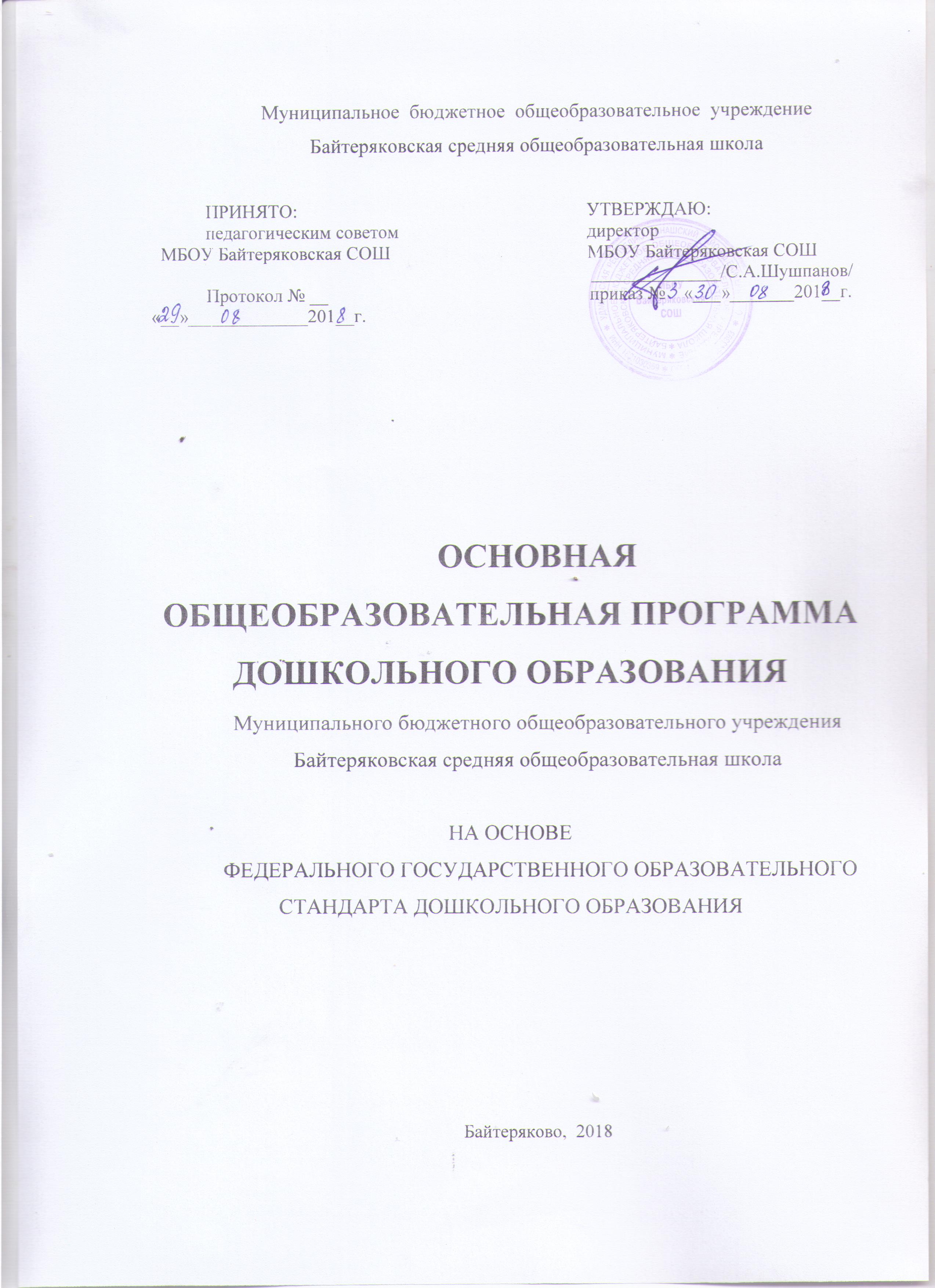 ОГЛАВЛЕНИЕВВЕДЕНИЕ  .................................................................................................................. ……...31. ЦЕЛЕВОЙ РАЗДЕЛ ………………………………………………………………………..61.1. Пояснительная записка………………………………………………………...............61.1.1. Цели и задачи Программы……………………………………………………91.1.2. Принципы и подходы к формированию Программы……………………..101.2. Планируемые результаты……………………………………………………………..12Целевые ориентиры в раннем возрасте…………………………………………...13Целевые ориентиры на этапе завершения освоения Программы……………….131.3. Развивающее оценивание качества образовательной деятельности по Программе…………………………………………………………………………………..142. СОДЕРЖАТЕЛЬНЫЙ РАЗДЕЛ…………………………………………………………..172.1.Описание образовательной деятельности в соответствии с направлениями развития ребенка, представленными в пяти образовательных областях…………………………172.2.1Ранний возраст (1-3 года)……………………………………………………..182.2.2. Дошкольный возраст…………………………………………………………21Социально-коммуникативное развитие…………………………………………...21Познавательное развитие…………………………………………………………...23Речевое развитие…………………………………………………………………….26Художественно-эстетическое развитие……………………………………………27Физическое развитие………………………………………………………………..282.3. Часть, формируемая участниками образовательных отношений (этнокультурный компонент)…………………………………………………………………………………352.3. Взаимодействие взрослых с детьми…………………………………………………. 582.4. Взаимодействие педагогического коллектива с семьями дошкольников…………612.5. Программа коррекционно-развивающей работы с детьми с ограниченными возможностями здоровья………………………………………………………………….663. ОРГАНИЗАЦИОННЫЙ РАЗДЕЛ……………………………………………………….693.1. Психолого-педагогические условия, обеспечивающие развитие ребенка……….693.2. Организация развивающей предметно-пространственной среды………………...693.3. Кадровые условия реализации Программы………………………………………...753.4. Материально-техническое обеспечение Программы……………………………...763.5. Финансовые условия реализации Программы……………………………………..783.6. Планирование образовательной деятельности…………………………………….803.7. Режим дня и распорядок…………………………………………………………….833.8. Перспективы работы по совершенствованию и развитию содержания Программы и обеспечивающих ее реализацию нормативно-правовых, финансовых, научно-методических, кадровых, информационных и материально-технических ресурсов…………………………………………………………………………………..933.9. Перечень нормативных и нормативно-методических документов……………...943.10. Перечень литературных источников	95  3. 11 Краткая презентацияВВЕДЕНИЕСогласно Федеральному закону «Об образовании в Российской Федерации»
от 29 декабря 2012 г. №273-ФЗ (далее – Федеральный закон «Об образовании в Российской Федерации») дошкольное образование является уровнем общего образования наряду с начальным общим, основным общим и средним общим образованием.Именно в дошкольном детстве закладываются ценностные установки развития личности ребенка, основы его идентичности, отношения к миру, обществу, семье и самому себе.Поэтому миссия дошкольного образования – сохранение уникальности и самоценности дошкольного детства как отправной точки включения и дальнейшего овладения разнообразными формами жизнедеятельности в быстро изменяющемся мире, содействие развитию различных форм активности ребенка, передача общественных норм и ценностей, способствующих позитивной социализации в поликультурном многонациональном обществе.Задача приобщения детей к жизни в современном социальном пространстве требует обновления не только содержания дошкольного образования, но и способов взаимодействия между детьми и взрослыми, формирования базового доверия ребенка к миру, комфортного и безопасного образа жизни.Современные достижения цивилизации открывают новые возможности для развития ребенка с первых дней его жизни. Эти возможности связаны:– с повышением ценностного статуса детства в современном обществе;–с созданием новых форм и видов развивающих сред, способных мотивировать детей;– с появлением коммуникационных и сетевых технологий;– с расширением инновационных программ профессиональной подготовки педагогов и воспитателей, обладающих мастерством коммуникативной компетентности и искусством мотивирования поведения детей. В то же время рост социальной неопределенности, нарастающая скорость социально-экономических изменений, расширяющиеся границы информационного общества, спектр информационно-коммуникационных технологий порождают новую социальную ситуацию развития ребенка, несущую определенные риски для детей дошкольного возраста:– ярко выраженная дифференциация социально-экономических условий жизни российских граждан  ведет к нарастанию  различий в траекториях развития детей из разных слоев, из разных  регионов, из городской и сельской местности, несет угрозу утраты единого образовательного пространства;– рост группы детей, характеризующихся ускоренным развитием, при увеличении количества детей с проблемными вариантами развития, детей, растущих в условиях социально-экономического, медико-биологического, экологического, педагогического и психологического риска, приводит к нарастанию различий в динамике развития детей, в степени развития их способностей, к мотивационным различиям; –игнорирование возрастной специфики дошкольного детства, перенос  учебно-дисциплинарной модели  в практику педагогической работы на уровне дошкольного образования  создает увеличивающийся разрыв между ступенями дошкольного и общего образования;     – тенденция к «школяризации» дошкольного образования, к форсированию интеллектуального развития детей в форме искусственной акселерации за счет вытеснения типично детских видов деятельности и замещения их псевдоучебной деятельностью приводит к снижению общей активности детей – игровой, познавательной, исследовательской, коммуникативной и пр., что ведет к слабой сформированности  у детей предпосылок учебной деятельности, а следовательно, к снижению их мотивации к учению на следующих уровнях образования; – неблагоприятная тенденция к обеднению и ограничению общения детей с другими детьми приводит к росту явлений социальной изоляции (детского одиночества), отвержения, к низкому уровню коммуникативной компетентности детей, низкой мотивации общения и сотрудничества, недостаточному развитию жизненных навыков взаимодействия и сотрудничества с другими детьми, усилению проявлений тревожности и детской агрессивности.С учетом культурно-исторических особенностей современного общества, вызовов неопределенности и сложности изменяющегося мира и обозначенных выше рисков для полноценного развития и безопасности детей, в соответствии с Федеральным законом «Об образовании в Российской Федерации» и Федеральным государственным образовательным стандартом дошкольного образования (далее – ФГОС ДО, Стандарт), разработана настоящая Примерная основная образовательная программа дошкольного образования На основе Примерной основной образовательной программы дошкольного образования разработана и утверждена Основная общеобразовательная программа дошкольного образования МБОУ Байтеряковская СОШ (далее – Программа).Содержание Программы в соответствии с требованиями Стандарта включает три основных раздела – целевой, содержательный и организационный. Целевой раздел Программы определяет ее цели и задачи, принципы и подходы к формированию Программы, планируемые результаты ее освоения в виде целевых ориентиров. Содержательный раздел Программы включает описание образовательной деятельности в соответствии с направлениями развития ребенка в пяти образовательных областях – социально-коммуникативной, познавательной, речевой, художественно-эстетической, физической.Программа определяет примерное содержание образовательных областей с учетом возрастных и индивидуальных особенностей детей в различных видах деятельности, таких как:– игровая (сюжетно-ролевая игра, игра с правилами и другие виды игры), – коммуникативная (общение и взаимодействие со взрослыми и другими детьми), – познавательно-исследовательская (исследование и познание природного и социального миров в процессе наблюдения и взаимодействия с ними), а также такими видами активности ребенка, как:– восприятие художественной литературы и фольклора, – самообслуживание и элементарный бытовой труд (в помещении и на улице),– конструирование из разного материала, включая конструкторы, модули, бумагу, природный и иной материал, – изобразительная (рисование, лепка, аппликация),– музыкальная (восприятие и понимание смысла музыкальных произведений, пение, музыкально-ритмические движения, игры на детских музыкальных инструментах),– двигательная (овладение основными движениями) формы активности ребенка.Содержательный раздел Программы включает описание коррекционно-развивающей работы, обеспечивающей адаптацию и интеграцию детей с ограниченными возможностями здоровья в общество.Организационный раздел Программы описывает систему условий реализации образовательной деятельности, необходимых для достижения целей Программы, планируемых результатов ее освоения в виде целевых ориентиров, а также особенности организации образовательной деятельности, а именно описание: – психолого-педагогических, кадровых, материально-технических и финансовых условий,– особенностей организации развивающей предметно-пространственной среды, – особенностей образовательной деятельности разных видов и культурных практик,– способов и направлений поддержки детской инициативы, –особенностей взаимодействия педагогического коллектива с семьями дошкольников, – особенностей разработки режима дня и формирования распорядка дня с учетом возрастных и индивидуальных особенностей детей, их специальных образовательных потребностей.Программа завершается описанием перспектив по ее совершенствованию и развитию. 1. ЦЕЛЕВОЙ РАЗДЕЛ1.1. Пояснительная запискаСведения об учрежденииИнформационная справкаОсновная общеобразовательная программа разработана  рабочей группой педагогов МБОУ  Байтеряковская СОШ  Алнашского района  УР.        Программа спроектирована с учетом ФГОС дошкольного образования, особенностей  образовательного учреждения, региона и муниципалитета,  образовательных потребностей и запросов  воспитанников. Определяет цель, задачи, планируемые результаты, содержание и организацию образовательного процесса на ступени  дошкольного образования.Кроме того, учтены концептуальные положения используемой в дошкольном образовательном учреждении примерной основной  образовательной  программы дошкольного образования «От рождения до школы» под редакцией Н. Е. Вераксы, Т. С. Комаровой, М. А. Васильевой, Москва, «МОЗАИКА-СИНТЕЗ», 2016 год издание 4-е, исправленное и дополненное.      Основная образовательная программа МБОУ Байтеряковская СОШ разработана в соответствии с основными нормативно-правовыми документами по дошкольному образованию:Федеральный закон от 29.12.2012 № 273-ФЗ  «Об образовании в РоссийскойФедерации»;Федеральный государственный образовательный стандарт дошкольного образования (Утвержден приказом Министерства образования и науки Российской Федерации от 17 октября 2013 г. № 1155);Приказ Министерства образования и науки РФ от 30  августа 2013 № 1014 «Об утверждении Порядка организации и осуществления образовательной  деятельности по основным общеобразовательным программам Образовательным программам дошкольного образования». Приказ Министерства образования и науки РФ от 8 апреля 2014 № 293 «Об утверждении Порядка приема на Обучение по образовательным программам дошкольного образования» (зарегистрировано в Минюсте РФ12 мая 2014, № 32220, вступил в силу27 мая 2014.Приказ Министерства образования и науки РФ от 14 июня 2013 № 462 «ОбУтверждении Порядка проведения самообследования образовательной организацией» (зарегистрирован в МинюстеРФ27 июня 2013, № 28908). Приказ Министерства образования и науки РФот13 января 2014 № 8 «Об утверждении примерной формы договора об образовании по образовательным программам дошкольного образования». Приказ Министерства здравоохранения и социального развитияРФот26.08.2010 № 761н «Об утверждении Единого квалификационного справочника должностей руководителей, специалистов и служащих». Раздел «Квалификационные характеристики должностей работников образования».«Порядок организации и осуществления образовательной деятельности по основным общеобразовательным программам – образовательным программам дошкольного образования» (приказ Министерства образования и науки РФ от 30 августа 2013 года №1014 г. Москва);Санитарно-эпидемиологические требования к устройству, содержанию и организации режима работы дошкольных образовательных организаций» (Утверждены постановлением Главного государственного санитарного врача Российской Федерации  от 15 мая 2013 года №26  «Об утверждении Сан ПИН» 2.4.3049-13).Устав муниципального  бюджетного общеобразовательного учреждения Байтеряковская средняя общеобразовательная школа(№ 781 от 23.06.2017г.)Согласно «Закона об образовании в РФ» п.31 статьи 2 участниками образовательных отношений в дошкольных группах являются воспитанники, родители (законные представители) несовершеннолетних обучающихся, педагогические работники и их представители, организации, осуществляющие образовательную деятельность.В учреждении функционируют четыре разновозрастных группы:Младшая разновозрастная группа – от 1,5 до 3 летСтаршая разновозрастная группа – от 4 до7 лет.Елкибаевская разновозрастная группа – от 1,5 до 7 летСтаро-Юмьинская разновозрастная группа - от 1,5 до 7 летСодержание образовательного процесса выстроено на основе основной общеобразовательной программы дошкольного образования «От рождения до школы» / Под редакцией Н.Е. Вераксы, Т.С. Комаровой, М.А. Васильевой, обеспечивает разностороннее развитие детей в возрасте от 1,5 до 7лет с учетом их возрастных и индивидуальных особенностей.         Образовательная программа включает три основных раздела: целевой, содержательный и организационный, состоит из обязательной части и части, формируемой участниками образовательных отношений. Обе части являются взаимодополняющими и необходимыми с точки зрения реализации требований Федерального государственного образовательного стандарта дошкольного образования (Приказ Министерства образования и науки РФ от 17.10.2013 № 1155). Объем обязательной части Программы составляет не менее 60% от ее общего объема; части, формируемой участниками образовательных отношений - не более 40%.Региональное содержание образовательной программы реализуется на основании парциальных программ: «Ошмес син» под редакцией Р.А.Кузнецовой и «Мы в Удмуртии живем» под редакцией А.М.Комаровой. Программы отражают специфику Удмуртской Республики, носят характер открытой незавершённой конструкции, которая может быть модифицирована в соответствии с материально-техническими, экономическими, социальными (город, село, деревня) возможностями и условиями дошкольной организации. С учётом местных факторов и общих требований педагоги могут конкретизировать и расширять основное образовательное содержание программы, по которой работает детский сад, дополнять её развивающим потенциалом конкретной местности (города, района, села, деревни).Данный подход соответствует рекомендациям авторского коллектива Программы «От рождения до школы», где отмечено, что участники образовательного процесса могут изменить обусловленное количество от общего объема Программы для отражения специфики национально-культурных, демографических, климатических условий, в которых осуществляется образовательный процесс.В соответствии с Концепцией дошкольного воспитания отношения педагогов и детей строятся на основе личностно ориентированной модели общения, в атмосфере эмоционального благополучия и комфорта, как для ребенка, так и для взрослого. В основу работы ДГ заложены задачи, определенные требованиями Федерального Государственного Образовательного Стандарта, среди которых ведущее место занимают вопросы, связанные с охраной жизни и здоровья детей – как физического, так и психического, индивидуализация образовательного процесса.1.1.1. Цели и задачи ПрограммыЦелью Программы является проектирование социальных ситуаций развития ребенка и развивающей предметно-пространственной среды, обеспечивающих позитивную социализацию, мотивацию и поддержку индивидуальности детей через общение, игру, познавательно-исследовательскую деятельность и другие формы активности. Программа, в соответствии с Федеральным законом «Об образовании в Российской Федерации», содействует взаимопониманию и сотрудничеству между людьми, учитывает разнообразие мировоззренческих подходов, способствует реализации права детей дошкольного возраста на свободный выбор мнений и убеждений, обеспечивает развитие способностей каждого ребенка,формирование и развитие личности ребенка в соответствии с принятыми в семье и обществе духовно-нравственными и социокультурными ценностями в целях интеллектуального, духовно-нравственного, творческого и физического развития человека, удовлетворения его образовательных потребностей и интересов. Цели Программы достигаются через решение следующих задач:– охрана и укрепление физического и психического здоровья детей, в том числе их эмоционального благополучия;– обеспечение равных возможностей для полноценного развития каждого ребенка в период дошкольного детства независимо от места проживания, пола, нации, языка, социального статуса;– создание благоприятных условий развития детей в соответствии с их возрастными и индивидуальными особенностями, развитие способностей и творческого потенциала каждого ребенка как субъекта отношений с другими детьми, взрослыми и миром;– объединение обучения и воспитания в целостный образовательный процесс на основе духовно-нравственных и социокультурных ценностей,принятых в обществе правил и норм поведения в интересах человека, семьи, общества;– формирование общей культуры личности детей, развитие их социальных, нравственных, эстетических, интеллектуальных, физических качеств, инициативности, самостоятельности и ответственности ребенка, формирование предпосылок учебной деятельности;– формирование социокультурной среды, соответствующей возрастным и индивидуальным особенностям детей;– обеспечение психолого-педагогической поддержки семьи и повышение компетентности родителей (законных представителей) в вопросах развития и образования, охраны и укрепления здоровья детей;– обеспечение преемственности целей, задач и содержания дошкольного общего и начального общего образования.1.1.2. Принципы и подходы к формированию ПрограммыВ соответствии со Стандартом Программа построена на следующих принципах:1. Поддержка разнообразия детства. Современный мир характеризуется возрастающим многообразием и неопределенностью, отражающимися в самых разных аспектах жизни человека и общества. Многообразие социальных, личностных, культурных, языковых, этнических особенностей, религиозных и других общностей, ценностей и убеждений, мнений и способов их выражения, жизненных укладов особенно ярко проявляется в условиях Российской Федерации – государства с огромной территорией, разнообразными природными условиями, объединяющего многочисленные культуры, народы, этносы. Возрастающая мобильность в обществе, экономике, образовании, культуре требует от людей умения ориентироваться в этом мире разнообразия, способности сохранять свою идентичность и в то же время гибко, позитивно и конструктивно взаимодействовать с другими людьми, способности выбирать и уважать право выбора других ценностей и убеждений, мнений и способов их выражения. Принимая вызовы современного мира, Программа рассматривает разнообразие как ценность, образовательный ресурс и предполагает использование разнообразия для обогащения образовательного процесса. Организация выстраивает образовательную деятельность с учетом региональной специфики, социокультурной ситуации развития каждого ребенка, его возрастных и индивидуальных особенностей, ценностей, мнений и способов их выражения.2. Сохранение уникальности и самоценности детства как важного этапа в общем развитии человека. Самоценность детства – понимание детства как периода жизни значимого самого по себе, значимого тем, что происходит с ребенком сейчас, а не тем, что этот этап является подготовкой к последующей жизни. Этот принцип подразумевает полноценное проживание ребенком всех этапов детства (младенческого, раннего и дошкольного детства), обогащение (амплификацию) детского развития.3. Позитивная социализация ребенка предполагает, что освоение ребенком культурных норм, средств и способов деятельности, культурных образцов поведения и общения с другими людьми, приобщение к традициям семьи, общества, государства происходят в процессе сотрудничества со взрослыми и другими детьми, направленного на создание предпосылок к полноценной деятельности ребенка в изменяющемся мире.4. Личностно-развивающий и гуманистический характер взаимодействия взрослых (родителей(законных представителей), педагогических и иных работников Организации) и детей. Такой тип взаимодействия предполагает базовую ценностную ориентацию на достоинство каждого участника взаимодействия,уважение и безусловное принятие личности ребенка, доброжелательность, внимание к ребенку, его состоянию, настроению, потребностям, интересам. Личностно-развивающее взаимодействие является неотъемлемой составной частью социальной ситуации развития ребенка в организации, условием его эмоционального благополучия и полноценного развития. 5. Содействие и сотрудничество детей и взрослых, признание ребенка полноценным участником (субъектом) образовательных отношений. Этот принцип предполагает активное участие всех субъектов образовательных отношений – как детей, так и взрослых – в реализации программы. Каждый участник имеет возможность внести свой индивидуальный вклад в ход игры, занятия, проекта, обсуждения, в планирование образовательного процесса, может проявить инициативу. Принцип содействия предполагает диалогический характер коммуникации между всеми участниками образовательных отношений. Детям предоставляется возможность высказывать свои взгляды, свое мнение, занимать позицию и отстаивать ее, принимать решения и брать на себя ответственность в соответствии со своими возможностями. 6. Сотрудничество Организации с семьей. Сотрудничество, кооперация с семьей, открытость в отношении семьи, уважение семейных ценностей и традиций, их учет в образовательной работе являются важнейшим принципом образовательной программы. Сотрудники Организации должны знать об условиях жизни ребенка в семье, понимать проблемы, уважать ценности и традиции семей воспитанников. Программа предполагает разнообразные формы сотрудничества с семьей как в содержательном, так и в организационном планах. 7. Сетевое взаимодействие с организациями социализации, образования, охраны здоровья и другими партнерами, которые могут внести вклад в развитие и образование детей, а также использование ресурсов местного сообщества и вариативных программ дополнительного образования детей для обогащения детского развития. Программа предполагает, что Организация устанавливает партнерские отношения не только с семьями детей, но и с другими организациями и лицами, которые могут способствовать обогащению социального и/или культурного опыта детей, приобщению детей к национальным традициям (посещение театров, музеев, освоение программ дополнительного образования), к природе и истории родного края; содействовать проведению совместных проектов, экскурсий, праздников, посещению концертов, а также удовлетворению особых потребностей детей, оказанию психолого-педагогической и/или медицинской поддержки в случае необходимости (центры семейного консультирования и др.). 8. Индивидуализация дошкольного образованияпредполагает такоепостроение образовательной деятельности, которое открывает возможности для индивидуализации образовательного процесса, появления индивидуальной траектории развития каждого ребенка с характерными для данного ребенка спецификой и скоростью, учитывающей его интересы, мотивы, способности и возрастно-психологические особенности. При этом сам ребенок становится активным в выборе содержания своего образования,разных форм активности.Для реализации этого принципа необходимырегулярное наблюдение за развитием ребенка, сбор данных о нем,анализ его действий и поступков; помощь ребенку в сложной ситуации; предоставление ребенку возможности выбора в разных видах деятельности, акцентирование внимания на инициативности, самостоятельности и активности ребенка.9. Возрастная адекватностьобразования. Этот принцип предполагает подбор педагогом содержания и методов дошкольного образования в соответствии с возрастными особенностями детей. Важно использовать все специфические виды детской деятельности (игру, коммуникативную и познавательно-исследовательскую деятельность, творческую активность, обеспечивающую художественно-эстетическое развитие ребенка),опираясь на особенности возраста и задачи развития, которые должны быть решены в дошкольном возрасте. Деятельность педагога должна быть мотивирующей и соответствовать психологическим законам развития ребенка, учитывать его индивидуальные интересы, особенности и склонности.10. Развивающее вариативное образование. Этот принцип предполагает, что образовательное содержание предлагается ребенку через разные виды деятельности с учетом его актуальных и потенциальных возможностей усвоения этого содержания и совершения им тех или иных действий, с учетом его интересов, мотивов и способностей. Данный принцип предполагает работу педагога с ориентацией на зону ближайшего развития ребенка (Л.С. Выготский), что способствует развитию, расширению как явных, так и скрытых возможностей ребенка.11. Полнота содержания и интеграция отдельных образовательных областей. В соответствии со Стандартом Программа предполагает всестороннее социально-коммуникативное, познавательное, речевое, художественно-эстетическое и физическое развитие детей посредством различных видов детской активности. Деление Программы на образовательные области не означает, что каждая образовательная область осваивается ребенком по отдельности, в форме изолированных занятий по модели школьных предметов. Между отдельными разделами Программы существуют многообразные взаимосвязи: познавательное развитие тесно связано с речевым и социально-коммуникативным, художественно-эстетическое – с познавательным и речевым и т.п. Содержание образовательной деятельности в одной конкретной области тесно связано с другими областями. Такая организация образовательного процесса соответствует особенностям развития детей раннего и дошкольного возраста.12. Инвариантность ценностей и целей при вариативности средств реализации и достижения целей Программы. Стандарт и Программа задают инвариантные ценности и ориентиры, с учетом которых Организация должна разработать свою основную образовательную программу и которые для нее являются научно-методическими опорами в современном мире разнообразия и не определенности. При этом Программа оставляет за Организацией право выбора способов их достижения, выбора образовательных программ, учитывающих многообразие конкретных социокультурных, географических, климатических условий реализации Программы, разнородность состава групп воспитанников, их особенностей и интересов, запросов родителей (законных представителей), интересов и предпочтений педагогов и т.п. 1.2. Планируемые результатыВ соответствии с ФГОС ДО специфика дошкольного детства и системные особенности дошкольного образования делают неправомерными требования от ребенка дошкольного возраста конкретных образовательных достижений. Поэтому результаты освоения Программы представлены в виде целевых ориентиров дошкольного образования и представляют собой возрастные характеристики возможных достижений ребенка к концу дошкольного образования. Реализация образовательных целей и задач Программы направлена на достижение целевых ориентиров дошкольного образования, которые описаны как основные характеристики развития ребенка. Основные характеристики развития ребенка представлены в виде изложения возможных достижений воспитанников на разных возрастных этапах дошкольного детства. Целевые ориентиры в раннем возрастеК трем годам ребенок:интересуется окружающими предметами, активно действует с ними, исследует их свойства, экспериментирует. Использует специфические, культурно фиксированные предметные действия, знает назначение бытовых предметов (ложки, расчески, карандаша и пр.) и умеет пользоваться ими. Проявляет настойчивость в достижении результата своих действий; стремится к общению и воспринимает смыслы в различных ситуациях общения со взрослыми, активно подражает им в движениях и действиях, умеет действовать согласованно; владеет активной и пассивной речью: понимает речь взрослых, может обращаться с вопросами и просьбами, знает названия окружающих предметов и игрушек;проявляет интерес к сверстникам; наблюдает за их действиями и подражает им.  Взаимодействие с ровесниками окрашено яркими эмоциями; в короткой игре воспроизводит действия взрослого, впервые осуществляя игровые замещения;проявляет самостоятельность в бытовых и игровых действиях. Владеет простейшими навыками самообслуживания; любит слушать стихи, песни, короткие сказки, рассматривать картинки, двигаться под музыку. Проявляет живой эмоциональный отклик на эстетические впечатления. Охотно включается в продуктивные виды деятельности (изобразительную деятельность, конструирование и др.);с удовольствием двигается – ходит, бегает в разных направлениях, стремится осваивать различные виды движения (подпрыгивание, лазанье, перешагивание и пр.).Целевые ориентиры на этапе завершения освоения ПрограммыК семи годам:ребенок овладевает основными культурными способами деятельности, проявляет инициативу и самостоятельность в игре, общении, конструировании и других видах детской активности.Способен выбирать себе род занятий, участников по совместной деятельности;ребенок положительно относится к миру, другим людям и самому себе, обладает чувством собственного достоинства.Активно взаимодействует со сверстниками и взрослыми, участвует в совместных играх. Способен договариваться, учитывать интересы и чувства других, сопереживать неудачам и радоваться успехам других, адекватно проявляет свои чувства, в том числе чувство веры в себя, старается разрешать конфликты;ребенок обладает воображением, которое реализуется в разных видах деятельности и прежде всего в игре.Ребенок владеет разными формами и видами игры, различает условную и реальную ситуации, следует игровым правилам; ребенок достаточно хорошо владеет устной речью, может высказывать свои мысли и желания, использовать речь для выражения своих мыслей, чувств и желаний, построения речевого высказывания в ситуации общения, может выделять звуки в словах, у ребенка складываются предпосылки грамотности;у ребенка развита крупная и мелкая моторика.Он подвижен, вынослив, владеет основными произвольными движениями, может контролировать свои движения и управлять ими; ребенок способен к волевым усилиям, может следовать социальным нормам поведения и правилам в разных видах деятельности, во взаимоотношениях со взрослыми и сверстниками, может соблюдать правила безопасного поведения и личной гигиены; ребенок проявляет любознательность, задает вопросы взрослым и сверстникам, интересуется причинно-следственными связями, пытается самостоятельно придумывать объяснения явлениям природы и поступкам людей.Склонен наблюдать, экспериментировать, строить смысловую картину окружающей реальности, обладает начальными знаниями о себе, о природном и социальном мире, в котором он живет. Знаком с произведениями детской литературы, обладает элементарными представлениями из области живой природы, естествознания, математики, истории и т.п. Способен к принятию собственных решений, опираясь на свои знания и умения в различных видах деятельности.Степень реального развития этих характеристик и способности ребенка их проявлять к моменту перехода на следующий уровень образования могут существенно варьировать у разных детей в силу различий в условиях жизни и индивидуальных особенностей развития конкретного ребенка.Программа строится на основе общих закономерностей развития личности детей дошкольного возраста с учетом сенситивных периодов в развитии.Дети с различными недостатками в физическом и/или психическом развитии могут иметь качественно неоднородные уровни речевого, познавательного и социального развития личности. Поэтому целевые ориентиры основной образовательной программы Организации, реализуемой с участием детей с ограниченными возможностями здоровья (далее - ОВЗ), должны учитывать не только возраст ребенка, но и уровень развития его личности, степень выраженности различных нарушений, а также индивидуально-типологические особенности развития ребенка.1.3. Развивающее оценивание качества образовательной деятельности по Программе  В соответствии с ФГОС ДО, целевые ориентиры не подлежат непосредственной оценке, в том числе в виде педагогической диагностики (мониторинга), и не являются основанием для их формального сравнения с реальными достижениями детей.  Освоение ООП не сопровождается проведением промежуточных аттестаций и итоговой аттестации воспитанников. Результаты наблюдения педагог получает в естественной среде: в игровых ситуациях, в ходе режимных моментов, на занятиях.  Инструментарий для педагогической диагностики — карты наблюдений детского развития, позволяющие фиксировать индивидуальную динамику и перспективы развития каждого ребенка.На уровне образовательной организации результаты педагогической диагностики могут использоваться исключительно для решения следующих задач: 1) индивидуализации образования (в том числе поддержки ребенка, построения его образовательной траектории); 2) оптимизации работы с группой детей. Программой предусмотрены следующие уровни системы оценки качества:диагностика развития ребенка, используемая как профессиональный инструмент педагога с целью получения обратной связи от собственных педагогических действий и планирования дальнейшей индивидуальной работы с детьми по Программе;внутренняя оценка, самооценка Организации;внешняя оценка Организации, в том числе независимая профессиональная и общественная оценка.Программа предоставляет педагогам право самостоятельного выбора инструментов  педагогической и психологической диагностики развития детей, в том числе, его динамики. В ходе образовательной деятельности педагоги должны создавать диагностические ситуации, чтобы оценить индивидуальную динамику детей и скорректировать свои действия. Сроки, периодичность, формы, методы и диагностический инструментарий - прописаны педагогами в своих рабочих программах. Внутренняя оценка включает в себя самообследование ДГ на основе локальных нормативных актов «Положения о самообследовании (самооценке) деятельности МБОУ Байтеряковская СОШ, разработанное в соответствии с Приказом Минобрнауки России от 14.06.2013 г. №462 «Об утверждении Порядка проведения самообследования образовательной организацией». Самообследование проводится в конце календарного года и выставляется на официальном сайте МБОУ Внешняя независимая оценка качества образования проводит АУ УР «РЦИ и ОКО» г. Ижевска.Оценивание качества образовательной деятельности по Программе проводится через технологию «Портфолио дошкольника»Разделы портфолиоРаздел 1 «Давайте познакомимся». В разделе помещается фотография ребенка, указываются его фамилия и имя, номер группы; можно ввести рубрику «Я люблю...» («Мне нравится...», «Обожаю, когда...»), в которой будут записаны ответы ребенка.Раздел 2 «Я расту!». В раздел вносятся антропометрические данные (в художественно-графическом исполнении): «Вот я какой!», «Как я расту», «Я вырос», «Я большой».Раздел 3 «Портрет моего ребенка». В разделе помещаются сочинения родителей о своем малыше.Раздел 4 «Я мечтаю...». В разделе фиксируются высказывания самого ребенка на предложение продолжить фразы: «Я мечтаю о...», «Я бы хотел быть...», «Я жду, когда...», «Я вижу себя...», «Я хочу видеть себя...», «Мои любимые дела...»; ответы на вопросы: «Кем и каким я буду, когда вырасту?», «О чем я люблю думать?».Раздел 5 «Вот что я могу». В разделе помещаются образцы творчества ребенка (рисунки, рассказы, книги-самоделки).Раздел 6 «Мои достижения». В разделе фиксируются грамоты, дипломы (от различных организаций: детского сада, СМИ, проводящих конкурсы).Раздел 7 «Посоветуйте мне...». В разделе даются рекомендации родителям воспитателем, работающими с ребенком.Раздел 8 «Спрашивайте, родители!». В разделе родители формулируют свои вопросы к воспитателям ДО.2. СОДЕРЖАТЕЛЬНЫЙ РАЗДЕЛ2.1. Описание образовательной деятельности в соответствии с направлениями развития ребенка, представленными в пяти образовательных областях.Реализация Программы обеспечивается на основе   вариативных  форм, способов, методов и средств, представленных в образовательных программах, методических пособиях, соответствующих принципам и целям Стандарта и  выбираемых педагогом с учетом  многообразия конкретных социокультурных, географических, климатических условий реализации Программы, возраста воспитанников, состава групп,  особенностей и интересов детей, запросов родителей (законных представителей). Примером вариативных форм, способов, методов организации образовательной деятельности могут служить  такие формы как: образовательные предложения для целой группы (занятия),  различные виды игр, в том числе свободная игра, игра-исследование, ролевая, и др. виды игр, подвижные и традиционные народные игры; взаимодействие и общение детей и взрослых и/или детей между собой; проекты различной направленности, прежде всего исследовательские;  праздники,  социальные акции т.п., а также использование образовательного потенциала  режимных моментов. Все формы вместе и каждая в отдельности могут быть реализованы через сочетание организованных взрослыми и самостоятельно инициируемых свободно выбираемых детьми видов деятельности.Воспитательно-образовательный процесс строится с учетом контингента воспитанников, их индивидуальных и возрастных особенностей, социального заказа родителей. При организации воспитательно-образовательного процесса обеспечивается единство воспитательных, развивающих и обучающих целей и задач, при этом решаются поставленные цели и задачи, избегая перегрузки детей, на необходимом и достаточном материале, максимально приближаясь к разумному «минимуму». При этом решение программных образовательных задач предусматривается не только в рамках непосредственно образовательной деятельности, но и в ходе режимных моментов — как в совместной деятельности взрослого и детей, так и в самостоятельной деятельности дошкольников.     Условия реализация Программы составлены по содержанию нормативных требований по Постановлению Главного государственного санитарного врача РФ от15 мая 2013 г. N 26 "Об утверждении СанПиН 2.4.1.3049-13 "Санитарно-эпидемиологические требования к устройству, содержанию и организации режима работы в дошкольных организациях" (далее СанПиН). Важным требованием распорядка жизни детей в детском саду является система двигательной активности ребенка. Конечной целью является стабилизация всего хода психофизического развития ребенка для успешной интеграции его в общеобразовательную школу и общество сверстников.При подборе форм, методов, способов реализации Программы для достижения  планируемых результатов, описанных в Стандарте в форме целевых ориентиров и представленных в разделе 1.2. Программы, и развития в пяти образовательных областях необходимо учитывать общие характеристики возрастного развития детей и задачи развития для каждого возрастного периода.2.2.1Ранний возраст (1-3 года)Социально-коммуникативное развитиеВ области социально-коммуникативного развития основными задачами образовательной деятельности являются создание условий для: – дальнейшего развития общения ребенка со взрослыми;– дальнейшего развития общения ребенка с другими детьми;– дальнейшего развития игры – дальнейшего развития навыков самообслуживания. В сфере развития общения со взрослымВзрослый удовлетворяет потребность ребенка в общении и социальном взаимодействии, поощряя ребенка к активной речи. Взрослый не стремится искусственно ускорить процесс речевого развития. Он играет с ребенком, используя различные предметы, при этом активные действия ребенка и взрослого чередуются; показывает образцы действий с предметами; создает предметно-развивающую среду для самостоятельной игры-исследования; поддерживает инициативу ребенка в общении и предметно-манипулятивной активности, поощряет его действия.Способствует развитию у ребенка позитивного представления о себе и положительного самоощущения: подносит к зеркалу, обращая внимание ребенка на детали его внешнего облика, одежды; учитывает возможности ребенка, поощряет достижения ребенка, поддерживает инициативность и настойчивость в разных видах деятельности.Взрослый способствует развитию у ребенка интереса и доброжелательного отношения к другим детям: создает безопасное пространство для взаимодействия детей, насыщая его разнообразными предметами, наблюдает за активностью детей в этом пространстве, поощряет проявление интереса детей друг к другу и просоциальное поведение, называя детей по имени, комментируя (вербализируя) происходящее. Особое значение в этом возрасте приобретает вербализация различных чувств детей, возникающих в процессе взаимодействия: радости, злости, огорчения, боли и т. п., которые появляются в социальных ситуациях. Взрослый продолжает поддерживать стремление ребенка к самостоятельности в различных повседневных ситуациях и при овладении навыками самообслуживания. В сфере развития социальных отношений и общения со сверстникамиВзрослый наблюдает за спонтанно складывающимся взаимодействием детей между собой в различных игровых и/или повседневных ситуациях; в случае возникающих между детьми конфликтов не спешит вмешиваться; обращает внимание детей на чувства, которые появляются у них в процессе социального взаимодействия; утешает детей в случае обиды и обращает внимание на то, что определенные действия могут вызывать обиду. В ситуациях, вызывающих позитивные чувства, взрослый комментирует их, обращая внимание детей на то, что определенные ситуации и действия вызывают положительные чувства удовольствия, радости, благодарности и т. п. Благодаря этому дети учатся понимать собственные действия и действия других людей в плане их влияния на других, овладевая таким образом социальными компетентностями.В сфере развития игрыВзрослый организует соответствующую игровую среду, в случае необходимости знакомит детей с различными игровыми сюжетами, помогает освоить простые игровые действия (покормить куклу, помешать в кастрюльке «еду»), использовать предметы-заместители, поддерживает попытки ребенка играть в роли (мамы, дочки, врача и др.), организуют несложные сюжетные игры с несколькими детьми.В сфере социального и эмоционального развитияВзрослый грамотно проводит адаптацию ребенка к Организации, учитывая привязанность детей к близким, привлекает родителей (законных представителей) или родных для участия и содействия в период адаптации. Взрослый, первоначально в присутствии родителей (законных представителей) или близких, знакомится с ребенком и налаживает с ним эмоциональный контакт. В период адаптации взрослый следит за эмоциональным состоянием ребенка и поддерживает постоянный контакт с родителями (законными представителями); предоставляет возможность ребенку постепенно, в собственном темпе осваивать пространство и режим Организации, не предъявляя ребенку излишних требований. Ребенок знакомится с другими детьми. Взрослый же при необходимости оказывает ему в этом поддержку, представляя нового ребенка другим детям, называя ребенка по имени, усаживая его на первых порах рядом с собой. Также в случае необходимости взрослый помогает ребенку найти себе занятия, знакомя его с пространством Организации, имеющимися в нем предметами и материалами. Взрослый поддерживает стремление детей к самостоятельности в самообслуживании (дает возможность самим одеваться, умываться и пр., помогает им), поощряет участие детей в повседневных бытовых занятиях; приучает к опрятности, знакомит с правилами этикета.Познавательное развитиеВ сфере познавательного развития основными задачами образовательной деятельности являются создание условий для:– ознакомления детей с явлениями и предметами окружающего мира, овладения предметными действиями;– развития познавательно-исследовательской активности и познавательных способностей. В сфере ознакомления с окружающим миромВзрослый знакомит детей с назначением и свойствами окружающих предметов и явлений в группе, на прогулке, в ходе игр и занятий; помогает освоить действия с игрушками-орудиями (совочком, лопаткой и пр.). В сфере развития познавательно-исследовательской активности и познавательных способностейВзрослый поощряет любознательность и исследовательскую деятельность детей, создавая для этого насыщенную предметно-развивающую среду, наполняя ее соответствующими предметами. Для этого можно использовать предметы быта – кастрюли, кружки, корзинки, пластмассовые банки, бутылки,  а также грецкие орехи, каштаны, песок и воду. Взрослый с вниманием относится к проявлению интереса детей к окружающему природному миру, к детским вопросам, не спешит давать готовые ответы, разделяя удивление и детский интерес. Речевое развитиеВ области речевого развития основными задачами образовательной деятельности являются создание условий для: – развития речи у детей в повседневной жизни;– развития разных сторон речи в специально организованных играх и занятиях.В сфере развития речи в повседневной жизниВзрослые внимательно относятся к выражению детьми своих желаний, чувств, интересов, вопросов, терпеливо выслушивают детей, стремятся понять, что ребенок хочет сказать, поддерживая тем самым активную речь детей. Взрослый не указывает на речевые ошибки ребенка, но повторяет за ним слова правильно. Взрослый использует различные ситуации для диалога с детьми, а также создает условия для развития общения детей между собой. Он задает открытые вопросы, побуждающие детей к активной речи; комментирует события и ситуации их повседневной жизни; говорит с ребенком о его опыте, событиях из жизни, его интересах; инициирует обмен мнениями и информацией между детьми.В сфере развития разных сторон речиВзрослые читают детям книги, вместе рассматривают картинки, объясняют, что на них изображено, поощряют разучивание стихов; организуют речевые игры, стимулируют словотворчество; проводят специальные игры и занятия, направленные на обогащение словарного запаса, развитие грамматического и интонационного строя речи, на развитие планирующей и регулирующей функций речи.Художественно-эстетическое развитиеВ области художественно-эстетического развития основными задачами образовательной деятельности являются создание условий для: – развития у детей эстетического отношения к окружающему миру;– приобщения к изобразительным видам деятельности;– приобщения к музыкальной культуре;– приобщения к театрализованной деятельности.В сфере развития у детей эстетического отношения к окружающему мируВзрослые привлекают внимание детей к красивым вещам, красоте природы, произведениям искусства, вовлекают их в процесс сопереживания по поводу воспринятого, поддерживают выражение эстетических переживаний ребенка. В сфере приобщения к изобразительным видам деятельностиВзрослые предоставляют детям широкие возможности для экспериментирования с материалами – красками, карандашами, мелками, пластилином, глиной, бумагой и др.; знакомят с разнообразными простыми приемами изобразительной деятельности; поощряют воображение и творчество детей.В сфере приобщения к музыкальной культуреВзрослые создают в Организации и в групповых помещениях музыкальную среду, органично включая музыку в повседневную жизнь. Предоставляют детям возможность прослушивать фрагменты музыкальных произведений, звучание различных, в том числе детских музыкальных инструментов, экспериментировать с инструментами и звучащими предметами. Поют вместе с детьми песни, побуждают ритмично двигаться под музыку; поощряют проявления эмоционального отклика ребенка на музыку.В сфере приобщения детей к театрализованной деятельностиВзрослые знакомят детей с театрализованными действиями в ходе разнообразных игр, инсценируют знакомые детям сказки, стихи, организуют просмотры театрализованных представлений. Побуждают детей принимать посильное участие в инсценировках, беседуют с ними по поводу увиденного.Физическое развитиеВ области физического развития основными задачами образовательной деятельности являются создание условий для: – укрепления здоровья детей, становления ценностей здорового образа жизни;– развития различных видов двигательной активности;– формирования навыков безопасного поведения.В сфере укрепления здоровья детей, становления ценностей здорового образа жизниВзрослые организуют правильный режим дня, приучают детей к соблюдению правил личной гигиены, в доступной форме объясняют, что полезно и что вредно для здоровья.В сфере развития различных видов двигательной активностиВзрослые организуют пространственную среду с соответствующим оборудованием – как внутри помещений Организации, так и на внешней ее территории (горки, качели и т. п.) для удовлетворения естественной потребности детей в движении, для развития ловкости, силы, координации и т. п. Проводят подвижные игры, способствуя получению детьми радости от двигательной активности, развитию ловкости, координации движений, правильной осанки. Вовлекают детей в игры с предметами, стимулирующие развитие мелкой моторики.В сфере формирования навыков безопасного поведенияВзрослые создают в Организации безопасную среду, а также предостерегают детей от поступков, угрожающих их жизни и здоровью. Требования безопасности не должны реализовываться за счет подавления детской активности и препятствования деятельному исследованию мира.2.2.2. Дошкольный возрастСоциально-коммуникативное развитиеВ области социально-коммуникативного развития ребенка в условиях информационной социализации основными задачами образовательной деятельности являются создание условий для: – развития положительного отношения ребенка к себе и другим людям; – развития коммуникативной и социальной компетентности, в том числе информационно-социальной компетентности;– развития игровой деятельности; – развития компетентности в виртуальном поиске.В сфере развития положительного отношения ребенка к себе и другим людямВзрослые создают условия для формирования у ребенка положительного самоощущения – уверенности в своих возможностях, в том, что он хороший, его любят.Способствуют развитию у ребенка чувства собственного достоинства, осознанию своих прав и свобод (иметь собственное мнение, выбирать друзей, игрушки, виды деятельности, иметь личные вещи, по собственному усмотрению использовать личное время).Взрослые способствуют развитию положительного отношения ребенка к окружающим его людям: воспитывают уважение и терпимость к другим детям и взрослым, вне зависимости от их социального происхождения, расовой и национальной принадлежности, языка, вероисповедания, пола, возраста, личностного и поведенческого своеобразия; воспитывают уважение к чувству собственного достоинства других людей, их мнениям, желаниям, взглядам.В сфере развития коммуникативной и социальной компетентностиУ детей с самого раннего возраста возникает потребность в общении и социальных контактах. Первый социальный опыт дети приобретают в семье, в повседневной жизни, принимая участие в различных семейных событиях. Уклад жизни и ценности семьи оказывают влияние на социально-коммуникативное развитие детей. Взрослые создают в Организации различные возможности для приобщения детей к ценностям сотрудничества с другими людьми, прежде всего реализуя принципы личностно-развивающего общения и содействия, предоставляя детям возможность принимать участие в различных событиях, планировать совместную работу. Это способствует развитию у детей чувства личной ответственности, ответственности за другого человека, чувства «общего дела», понимания необходимости согласовывать с партнерами по деятельности мнения и действия. Взрослые помогают детям распознавать эмоциональные переживания и состоянияокружающих, выражать собственные переживания. Способствуют формированию у детей представлений о добре и зле, обсуждая с ними различные ситуации из жизни, из рассказов, сказок, обращая внимание на проявления щедрости, жадности, честности, лживости, злости, доброты и др., таким образом создавая условия освоения ребенком этических правил и норм поведения.Взрослые предоставляют детям возможность выражать свои переживания, чувства, взгляды, убеждения и выбирать способы их выражения, исходя из имеющегося у них опыта. Эти возможности свободного самовыражения играют ключевую роль в развитии речи и коммуникативных способностей, расширяют словарный запас и умение логично и связно выражать свои мысли, развивают готовность принятия на себя ответственности в соответствии с уровнем развития. Интерес и внимание взрослых к многообразным проявлениям ребенка, его интересам и склонностям повышает его доверие к себе, веру в свои силы. Возможность внести свой вклад в общее дело и повлиять на ход событий, например при участии в планировании, возможность выбора содержания и способов своей деятельности помогает детям со временем приобрести способность и готовность к самостоятельности и участию в жизни общества, что характеризует взрослого человека современного общества, осознающего ответственность за себя и сообщество.Взрослые способствуют развитию у детей социальных навыков: при возникновении конфликтных ситуаций не вмешиваются, позволяя детям решить конфликт самостоятельно и помогая им только в случае необходимости. В различных социальных ситуациях дети учатся договариваться, соблюдать очередность, устанавливать новые контакты. Взрослые способствуют освоению детьми элементарных правил этикета и безопасного поведениядома, на улице. Создают условия для развития бережного, ответственного отношения ребенка к окружающей природе, рукотворному миру, а также способствуют усвоению детьми правил безопасного поведения, прежде всего на своем собственном примере и примере других, сопровождая собственные действия и/или действия детей комментариями.В сфере развития игровой деятельностиВзрослые создают условия для свободной игры детей, организуют и поощряют участие детей в сюжетно-ролевых, дидактических, развивающих компьютерных играх и других игровых формах; поддерживают творческую импровизацию в игре. Используют дидактические игры и игровые приемы в разных видах деятельности и при выполнении режимных моментов.Познавательное развитиеВ области познавательного развития ребенка основными задачами образовательной деятельности являются создание условий для: – развития любознательности, познавательной активности, познавательных способностей детей;– развития представлений в разных сферах знаний об окружающей действительности, в том числе о виртуальной среде, о возможностях и рисках Интернета. В сфере развития любознательности, познавательной активности, познавательных способностейВзрослые создают насыщенную предметно-пространственную среду, стимулирующую познавательный интерес детей, исследовательскую активность, элементарное экспериментирование с различными веществами, предметами, материалами.Ребенок с самого раннего возраста проявляет исследовательскую активность и интерес к окружающим предметам и их свойствам, а в возрасте 3-5 лет уже обладает необходимыми предпосылками для того, чтобы открывать явления из естественнонаучной области, устанавливая и понимая простые причинные взаимосвязи «если… то…».Уже в своей повседневной жизни ребенок приобретает многообразный опыт соприкосновения с объектами природы – воздухом, водой, огнем, землей (почвой), светом, различными объектами живой и неживой природы и т. п. Ему нравится наблюдать природные явления, исследовать их, экспериментировать с ними. Он строит гипотезы и собственные теории, объясняющие явления, знакомится с первичными закономерностями, делает попытки разбираться во взаимосвязях, присущих этой сфере. Возможность свободных практических действий с разнообразными материалами, участие в элементарных опытах и экспериментах имеет большое значение для умственного и эмоционально-волевого развития ребенка, способствует построению целостной картины мира, оказывает стойкий долговременный эффект. У ребенка формируется понимание, что окружающий мир полон загадок, тайн, которые еще предстоит разгадать. Таким образом, перед ребенком открывается познавательная перспектива дальнейшего изучения природы, мотивация расширять и углублять свои знания.Помимо поддержки исследовательской активности, взрослый организует познавательные игры, поощряет интерес детей к различным развивающим играм и занятиям, например лото, шашкам, шахматам, конструированию и пр.В сфере развития представлений в разных сферах знаний об окружающей действительностиВзрослые создают возможности для развития у детей общих представлений об окружающем мире, о себе, других людях, в том числе общих представлений в естественнонаучной области, математике, экологии. Взрослые читают книги, проводят беседы, экскурсии, организуют просмотр фильмов, иллюстраций познавательного содержания и предоставляют информацию в других формах. Побуждают детей задавать вопросы, рассуждать, строить гипотезы относительно наблюдаемых явлений, событий. Знакомство с социокультурным окружением предполагает знакомство с названиями улиц, зданий, сооружений, организаций и их назначением, с транспортом, дорожным движением и правилами безопасности, с различными профессиями людей.Усвоение детьми ценностей, норм и правил, принятых в обществе, лучше всего происходит при непосредственном участии детей в его жизни, в практических ситуациях, предоставляющих поводы и темы для дальнейшего обсуждения.Широчайшие возможности для познавательного развития предоставляет свободная игра. Следуя интересам и игровым потребностям детей, взрослые создают для нее условия, поддерживают игровые (ролевые) действия, при необходимости предлагают варианты развертывания сюжетов, в том числе связанных с историей и культурой, а также с правилами поведения и ролями людей в социуме.Участвуя в повседневной жизни, наблюдая за взрослыми, ребенок развивает математические способности и получает первоначальные представления о значении для человека счета, чисел, приобретает знания о формах, размерах, весе окружающих предметов, времени и пространстве, закономерностях и структурах. Испытывая положительные эмоции от обращения с формами, количествами, числами, а также с пространством и временем, ребенок незаметно для себя начинает еще до школы осваивать их математическое содержание.Благодаря освоению математического содержания окружающего мира в дошкольном возрасте у большинства детей развиваются предпосылки успешного учения в школе и дальнейшего изучения математики на протяжении всей жизни. Для этого важно, чтобы освоение математического содержания на ранних ступенях образования сопровождалось позитивными эмоциями – радостью и удовольствием. Предлагая детям математическое содержание, нужно также иметь в виду, что их индивидуальные возможности и предпочтения будут различными и поэтому освоение детьми математического содержания носит сугубо индивидуальный характер. По завершении этапа дошкольного образования между детьми наблюдается большой разброс в знаниях, умениях и навыках, касающихся математического содержания. В соответствии с принципом интеграции образовательных областей Программа предполагает взаимосвязь математического содержания с другими разделами Программы. Особенно тесно математическое развитие в раннем и дошкольном возрасте связано с социально-коммуникативным и речевым развитием. Развитие математического мышления происходит и совершенствуется через речевую коммуникацию с другими детьми и взрослыми, включенную в контекст взаимодействия в конкретных ситуациях.Воспитатели систематически используют ситуации повседневной жизни для математического развития, например, классифицируют предметы, явления, выявляют последовательности в процессе действий «сначала это, потом то…» (ход времени, развитие сюжета в сказках и историях, порядок выполнения деятельности и др.), способствуют формированию пространственного восприятия (спереди, сзади, рядом, справа, слева и др.) и т. п., осуществляя при этом речевое сопровождение.Элементы математики содержатся и могут отрабатываться на занятиях музыкой и танцами, движением и спортом. На музыкальных занятиях при освоении ритма танца, при выполнении физических упражнений дети могут осваивать счет, развивать пространственную координацию. Для этого воспитателем совместно с детьми осуществляется вербализация математических знаний,например фразами «две ноги и две руки», «встать парами», «рассчитаться на первый и второй», «в команде играем вчетвером»; «выполняем движения под музыку в такт: раз, два, три, раз, два, три»; «встаем в круг» и др. Математические элементы могут возникать в рисунках детей (фигуры, узоры), при лепке, конструировании и др. видах детской творческой активности. Воспитатели обращают внимание детей на эти элементы, проговаривая их содержание и употребляя соответствующие слова-понятия (круглый, больше, меньше, спираль – о домике улитки, квадратный, треугольный – о рисунке дома с окнами и т. п.).У детей развивается способность ориентироваться в пространстве (право, лево, вперед, назад и т. п.); сравнивать, обобщать (различать, классифицировать) предметы; понимать последовательности, количества и величины; выявлять различные соотношения (например, больше – меньше, толще – тоньше, длиннее – короче, тяжелее – легче и др.); применять основные понятия, структурирующие время (например, до – после, вчера – сегодня – завтра, названия месяцев и дней); правильно называть дни недели, месяцы, времена года, части суток. Дети получают первичные представления о геометрических формах и признаках предметов и объектов (например, круглый, с углами, с таким-то количеством вершин и граней), о геометрических телах (например, куб, цилиндр, шар).У детей формируются представления об использовании слов, обозначающих числа. Они начинают считать различные объекты (например, предметы, звуки и т. п.) до 10, 20 и далее, в зависимости от индивидуальных особенностей развития. Развивается понимание соотношения между количеством предметов и обозначающим это количество числовым символом; понимание того, что число является выражением количества, длины, веса, времени или денежной суммы; понимание назначения цифр как способа кодировки и маркировки числа (например, номер телефона, почтовый индекс, номер маршрута автобуса).Развивается умение применять такие понятия, как «больше, меньше, равно»; устанавливать соотношения (например, «как часто», «как много», «насколько больше») использовать в речи геометрические понятия (например, «треугольник, прямоугольник, квадрат, круг, куб, шар, цилиндр, точка, сторона, угол, площадь, вершина угла, грань»). Развивается способность воспринимать «на глаз» небольшие множества до 6–10 объектов (например, при играх с использованием игральных костей или на пальцах рук). Развивается способность применять математические знания и умения в практических ситуациях в повседневной жизни (например, чтобы положить в чашку с чаем две ложки сахара), в различных видах образовательной деятельности (например, чтобы разделить кубики поровну между участниками игры), в том числе в других образовательных областях.Развитию математических представлений способствует наличие соответствующих математических материалов, подходящих для счета, сравнения, сортировки, выкладывания последовательностей и т. п.Программа оставляет Организации право выбора способа формирования у воспитанников математических представлений, в том числе с учетом особенностей реализуемых основных образовательных программ, используемых вариативных образовательных программ. Речевое развитиеВ области речевого развития ребенка основными задачами образовательной деятельности является создание условий для: – формирования основы речевой и языковой культуры, совершенствования разных сторон речи ребенка;– приобщения детей к культуре чтения художественной литературы.В сфере совершенствования разных сторон речи ребенкаРечевое развитие ребенка связано с умением вступать в коммуникацию с другими людьми, умением слушать, воспринимать речь говорящего и реагировать на нее собственным откликом, адекватными эмоциями, то есть тесно связано с социально-коммуникативным развитием. Полноценное речевое развитие помогает дошкольнику устанавливать контакты, делиться впечатлениями. Оно способствует взаимопониманию, разрешению конфликтных ситуаций, регулированию речевых действий. Речь как важнейшее средство общения позволяет каждому ребенку участвовать в беседах, играх, проектах, спектаклях, занятиях и др., проявляя при этом свою индивидуальность. Педагоги должны стимулировать общение, сопровождающее различные виды деятельности детей, например, поддерживать обмен мнениями по поводу детских рисунков, рассказов и т. д.Овладение речью (диалогической и монологической) не является изолированным процессом, оно происходит естественным образом в процессе коммуникации: во время обсуждения детьми (между собой или со взрослыми) содержания, которое их интересует, действий, в которые они вовлечены. Таким образом, стимулирование речевого развития является сквозным принципом ежедневной педагогической деятельности во всех образовательных областях. Взрослые создают возможности для формирования и развития звуковой культуры, образной, интонационной и грамматической сторон речи, фонематического слуха, правильного звуко- и словопроизношения, поощряют разучивание стихотворений, скороговорок, чистоговорок, песен; организуют речевые игры, стимулируют словотворчество.В сфере приобщения детей к культуре чтения литературных произведенийВзрослые читают детям книги, стихи, вспоминают содержание и обсуждают вместе с детьми прочитанное, способствуя пониманию, в том числе на слух. Детям, которые хотят читать сами, предоставляется такая возможность. У детей активно развивается способность к использованию речи в повседневном общении, а также стимулируется использование речи в области познавательно-исследовательского, художественно-эстетического, социально-коммуникативного и других видов развития. Взрослые могут стимулировать использование речи для познавательно-исследовательского развития детей, например отвечая на вопросы «Почему?..», «Когда?..», обращая внимание детей на последовательность повседневных событий, различия и сходства, причинно-следственные связи, развивая идеи, высказанные детьми, вербально дополняя их. Например, ребенок говорит: «Посмотрите на это дерево», а педагог отвечает: «Это береза. Посмотри, у нее набухли почки и уже скоро появятся первые листочки».Детям с низким уровнем речевого развития взрослые позволяют отвечать на вопросы не только словесно, но и с помощью жестикуляции или специальных средств.Речевому развитию способствуют наличие в развивающей предметно-пространственной среде открытого доступа детей к различным литературным изданиям, предоставление места для рассматривания и чтения детьми соответствующих их возрасту книг, наличие других дополнительных материалов, например плакатов и картин, рассказов в картинках, аудиозаписей литературных произведений и песен, а также других материалов.Программа оставляет Организации право выбора способа речевого развития детей, в том числе с учетом особенностей реализуемых основных образовательных программ, используемых вариативных образовательных программ и других особенностей реализуемой образовательной деятельности. Художественно-эстетическое развитиеВ области художественно-эстетического развития ребенка основными задачамиобразовательной деятельности являются создание условий для: – развития у детей интереса к эстетической стороне действительности, ознакомления с разными видами и жанрами искусства (словесного, музыкального, изобразительного), в том числе народного творчества;– развития способности к восприятию музыки, художественной литературы, фольклора; – приобщения к разным видам художественно-эстетической деятельности, развития потребности в творческом самовыражении, инициативности и самостоятельности в воплощении художественного замысла.В сфере развития у детей интереса к эстетической стороне действительности,ознакомления с разными видами и жанрами искусства, в том числе народного творчестваПрограмма относит к образовательной области художественно-эстетического развития приобщение детей к эстетическому познанию и переживанию мира, к искусству и культуре в широком смысле, а также творческую деятельность детей в изобразительном, пластическом, музыкальном, литературном и др. видах художественно-творческой деятельности. Эстетическое отношение к мируопирается прежде всего на восприятие действительности разными органами чувств. Взрослые способствуют накоплению у детей сенсорного опыта, обогащению чувственных впечатлений, развитию эмоциональной отзывчивости на красоту природы и рукотворного мира, сопереживания персонажам художественной литературы и фольклора. Взрослые знакомят детей с классическими произведениями литературы, живописи, музыки, театрального искусства, произведениями народного творчества, рассматривают иллюстрации в художественных альбомах, организуют экскурсии на природу, в музеи, демонстрируют фильмы соответствующего содержания, обращаются к другим источникам художественно-эстетической информации.В сфере приобщения к разным видам художественно-эстетической деятельности, развития потребности в творческом самовыражении, инициативности и самостоятельности в воплощении художественного замыслаВзрослые создают возможности для творческого самовыражения детей: поддерживают инициативу, стремление к импровизации при самостоятельном воплощении ребенком художественных замыслов; вовлекают детей в разные виды художественно-эстетической деятельности, в сюжетно-ролевые и режиссерские игры, помогают осваивать различные средства, материалы, способы реализации замыслов. В изобразительной деятельности (рисовании, лепке) и художественном конструировании взрослые предлагают детям экспериментировать с цветом, придумывать и создавать композицию; осваивать различные художественные техники, использовать разнообразные материалы и средства. В музыкальной деятельности (танцах, пении, игре на детских музыкальных инструментах) – создавать художественные образы с помощью пластических средств, ритма, темпа, высоты и силы звука. В театрализованной деятельности, сюжетно-ролевой и режиссерской игре – языковыми средствами, средствами мимики, пантомимы, интонации передавать характер, переживания, настроения персонажей.Физическое развитиеВ области физического развития ребенка основными задачами образовательной деятельности являются создание условий для: – становления у детей ценностей здорового образа жизни;– развития представлений о своем теле и своих физических возможностях;– приобретения двигательного опыта и совершенствования двигательной активности; –формирования начальных представлений о некоторых видах спорта, овладения подвижными играми с правилами.В сфере становления у детей ценностей здорового образа жизниВзрослые способствуют развитию у детей ответственного отношения к своему здоровью. Они рассказывают детям о том, что может быть полезно и что вредно для их организма, помогают детям осознать пользу здорового образа жизни, соблюдения его элементарных норм и правил, в том числе правил здорового питания, закаливания и пр. Взрослые способствуют формированию полезных навыков и привычек, нацеленных на поддержание собственного здоровья, в том числе формированию гигиенических навыков. Создают возможности для активного участия детей в оздоровительных мероприятиях.В сфере совершенствования двигательной активности детей, развития представлений о своем теле и своих физических возможностях, формировании начальных представлений о спортеВзрослые уделяют специальное внимание развитию у ребенка представлений о своем теле, произвольности действий и движений ребенка.Для удовлетворения естественной потребности детей в движении взрослые организуют пространственную среду с соответствующим оборудованием как внутри помещения так и на внешней территории (горки, качели и т. п.), подвижные игры (как свободные, так и по правилам), занятия, которые способствуют получению детьми положительных эмоций от двигательной активности, развитию ловкости, координации движений, силы, гибкости, правильного формирования опорно-двигательной системы детского организма. Взрослые поддерживают интерес детей к подвижным играм, занятиям на спортивных снарядах, упражнениям в беге, прыжках, лазании, метании и др.; побуждают детей выполнять физические упражнения, способствующие развитию равновесия, координации движений, ловкости, гибкости, быстроты, крупной и мелкой моторики обеих рук, а также правильного не наносящего ущерба организму выполнения основных движений.Взрослые проводят физкультурные занятия, организуют спортивные игры в помещении и на воздухе, спортивные праздники; развивают у детей интерес к различным видам спорта, предоставляют детям возможность кататься на коньках, лыжах, ездить на велосипеде, плавать, заниматься другими видами двигательной активности.Система физкультурно-оздоровительной работы в МБОУОздоровительные и профилактические мероприятия: - Закаливание (солнце, воздух, вода)- Мероприятия (Витаминизация, употребление лука и чеснока; игры, которые лечат; напитки  из шиповника, апельсина, яблок, груш, чай с лимоном)- Нетрадиционные методы (музыкотерапия, выращивание и употребление зеленого лука)- Игры- тренинги на подавление отрицательных эмоций - Пропаганда ЗОЖ: наглядно-печатная информация;- Курс консультаций и бесед для родителей.Организация рационального питания:Выполнение режима питания;Калорийность питания;Ежедневное соблюдение норм потребления продуктов;Гигиена приема пищи;Правильность расстановки мебели;Организация второго завтрака (соки, фрукты);Соблюдение питьевого режима;Индивидуальный подход к детям во время приема пищи.Создание условий для двигательной деятельности:Режим двигательной активности детей МБОУСистема закаливающих мероприятийЗдоровьесберегающие технологии, используемые в ДГДеятельность сотрудников учреждения в осуществлении физкультурно-оздоровительной работы2.3.Часть, формируемая участниками образовательных отношений (этнокультурный компонент)Программа строится на следующих принципах: - принцип культуросообразности предполагает трансляцию общечеловеческих ценностей с максимальным использованием в образовательной деятельности развивающего потенциала окружающей среды и с учётом особенностей этнической и региональной культур, исторически сложившихся в конкретном социуме традиций и стиля социализации;- принцип природосообразности предполагает, что воспитание должно строиться в соответствии с возрастом,  полом и основываться на факторах естественного, природного развития ребёнка, необходимо культивировать определенные этические установки по отношению к природе, создавать предпосылки природоохранного и ресурсосберегающего мышления и поведения.Цель программы:-	формирование позитивного эмоционально-ценностного отношения ребёнка к малой родине,  развитие патриотических и гражданских чувств через выстраивание образовательной деятельности на основе семейных традиций, культурных реалий среды, внедрения созидательного потенциала окружения.Для реализации поставленной цели необходимо решить задачи:использовать комплекс средств (ближайшее окружение, природа родного края, достопримечательности  своего региона, люди труда, достижения жителей родного края, культура Удмуртии) в целях формирования личностно-позитивного отношения к родным местам, к современной действительности:способствовать развитию детской любознательности, желанию активно наблюдать, замечать, созерцать, слушать и слышать, воспринимать и оценивать предметы, объекты, явления рукотворной, природной, социальной окружающей действительности; укреплять взаимодействие дошкольной организации с семьёй, в семейном воспитании обратить внимание на благоприятную возможность адаптации ребёнка к реальной действительности через совместный просмотр и обсуждение семейных фотографий,(семейные экскурсии, рассказы родителей, бабушек и дедушек, других родственников, совместное чтение краеведческой литературы, книг местных писателей, просмотр телепередач и видеофильмов).Можно обозначить ряд условий, способствующих успешной реализации поставленных задач:компетентность педагога в решении вопросов реализации регионального содержания дошкольного образования;наличие в дошкольной организации программно-методического материала в данном направлении;обогащённая предметно-развивающая среда;сотрудничество с семьёй, с учреждениями социального окружения.2.3.1.Содержание образовательной области «Социально-коммуникативное развитие»  направлено на усвоение норм и ценностей, принятых в обществе; формирование уважительного отношения и чувства принадлежности к своей семье и к сообществу детей и взрослых в Организации; обогащение опыта взаимодействия с ближайшим окружением; формирование позитивных установок к социокультурным ценностям и включение детей в систему социальных отношений по принципу «от близкого — к далёкому».Содержание психолого-педагогической работыМЛАДШАЯ ГРУППА (ОТ ТРЁХ ДО ЧЕТЫРЁХ ЛЕТ)Формировать представление ребёнка о себе. Способствовать становлению образа «Я». Поддерживать высокую общую самооценку личности ребёнка. Формировать первичные тендерные представления — стереотипы мужского и  женского поведения в различных видах деятельности.  Мужские и женские имена.Обогащать представления детей о понятиях «дом», «домашний адрес», «семья». Знакомить с домом, с предметами домашнего обихода, мебелью, бытовыми приборами. Беседовать с ребенком о членах его семьи, закреплять умение называть их имена, их семейный статус (папа, мама,  дедушка, бабушка, брат, сестра).Знакомить с детским садом как ближайшим социальным окружением ребёнка. Приобретать навык ориентировки в помещениях детского сада. С учётом функционирования языков в окружении детей обогащать предметную среду группы элементами национальной культуры: одежда (куклы в русских, удмуртских, татарских, марийских костюмах), уголки ряженья, детские книги на родных языках.Формировать первичные представления о месте своего проживания. Знакомить и закреплять название населённого пункта (деревни, села, города), названия улиц, где живут дети, где находится детский сад. Поддерживать интерес ребёнка к окружающим предметам и явлениям, стимулировать потребность к освоению новых знаний о родных местах. Знакомить с родной культурой, с разнообразными изделиями (игрушками) местных народных мастеров.Организовать сюжетно-ролевые игры на бытовую тематику для отражения жизни семьи, ближайшего окружения, в том числе с использованием удмуртских народных игрушек (куклы, войлочные мячики). Игры с образными игрушками, природным материалом, характеризующими ближайшее окружение (народные куклы, деревянные игрушки-забавы, народные музыкальные игрушки - гумы (дудочка), тачыртон (трещётка) и пр.Способствовать возникновению игр на темы из окружающей жизни, по мотивам литературных произведений (потешек, песенок, сказок, стихов). Активизировать игровые моменты детей в уголке ряженья, подобрать удобные, красивые элементы русской и удмуртской национальной одежды, украшения.Формировать интерес к устному фольклорному творчеству региона (малые формы фольклора, сказки). Использовать театрализованные игры с активизацией представлений детей о народном фольклоре: разыгрывание потешек, прибауток, закличек, небольших сказок. («Шунды-мемей, пот, пот..» — «Мама-солнышко, взойди, взойди» «Зор, зор, зорые» — «Дождик, дождик, лей, лей!»...).Разыгрывание небольших эпизодов с помощью литературных персонажей (например: Ачимбыгай, Тыкос но Пальыштык).Приобщать детей к празднованию основных знаменательных дат республики. Воспитывать чувство сопричастности к жизни детского сада, республики, страны.Формировать некоторые представления детей о трудовой деятельности. Сопровождать самообслуживание и трудовые операции ребёнка народными пословицами и поговорками.СРЕДНЯЯ ГРУППА (от четырёх до пяти лет)       Помогать правильному созданию и восприятию образа Я, дать возможность каждому ребёнку как можно чаше убеждаться в том, что он хороший. Формировать первичные гендерные  представления, расширять соображения о стереотипах  мужского и женского поведения (характерные движения в танце, положение рук, мальчики провожают девочек).Углублять представления детей о семье. Любимое занятие родителей и детей, увлечения, праздники и развлечения в семье, традиции в семье, семейные фотографии. Формировать представление ребёнка о себе, национальности родителей. Оказывать педагогическую поддержку родителям в решении вопросов воспитания у ребёнка уважения к культурной самобытности, языку и национальным ценностям семьи.Способствовать желанию любоваться красивыми местами в своём городе (посёлке, деревне), созерцать природу родного края.Продолжать знакомить с детским садом как ближайшим социальным окружением ребёнка. Совершенствовать умение свободно ориентироваться в помещениях детского сада. Показать на карте улицу, на которой стоит детский сад, рассмотреть другие близлежащие объекты. Привлечь детей к участию некоторых звеньев процесса сельскохозяйственного труда (полив растений, подготовка семян к посеву, дальнейший уход за рассадой...). Расширять представления о профессиях сотрудников детского сада (воспитатель, помощник воспитателя, музыкальный руководитель, врач, дворник, повар и др.)Закреплять название населённого пункта (деревни, села, города), названия улиц, где живут дети, где находится детский сад.Формировать начальные представления о родном крае. Поддерживать беседы об окружающем мире, событиях в родном городе (селе, деревне), республике. Познакомить с основными достопримечательностями своего города (села, деревни).Знакомить детей с народными традициями и обычаями, с народным декоративно-прикладным искусством (ткачество, вышивка, деревянные узоры...). Знакомить с некоторыми традиционными блюдами удмуртской, русской национальной кухни.Расширять представления о видах транспорта (часто встречающийся в проживаемой местности) и его назначении.Познакомить с некоторыми известными людьми города (села, деревни). Дать детям доступные их пониманию представления о государственных и календарных праздниках.Рассказывать детям о Российской армии, о воинах, которые охраняют нашу Родину (пограничники, моряки, летчики). Организовывать в детском саду встречи с земляками. Осуществлять патриотическое воспитание. Формировать представления о празднике, посвященном Дню Победы. Воспитывать уважение к ветеранам войны.Продолжать работу по развитию и обогащению сюжетов игр посредством использования различных тем и мотивов из повседневной окружающей жизни. Развивать умение использовать в сюжетно-ролевой игре постройки разной конструктивной сложности из строительного материала, соотносить некоторые постройки с местными объектами.Подводить детей в игровом замысле отображать традицию удмуртского народа организовывать «Веме», (Друзья, знакомые, родственники помогают друг другу в постройке дома или в другой работе, требующей совместных усилий).Развивать умение разыгрывать несложные представления по знакомым сказкам и литературным произведениям писателей Удмуртии. Приучать детей использовать в театрализованных играх образные игрушки, игрушки-самоделки, кукольный театр (пальчиковый, перчаточный),  бибабо. Совместно со взрослыми обыгрывать жизненные ситуации с героями народных и авторских сказок Вукузё - Водяной, Коркакузё - Домовой, Лопшо Педунь, Тыкос но Пальыштык — Нехочуха и Радостинка, …).Использовать удмуртский фольклор в качестве сказкотерапии в образовательном процессе.СТАРШАЯ ГРУППА (от пяти до шести лет) Формирование образа Я: уникальность каждого человека: общее у разных людей и особенное. Мужские и женские имена разных народов. Расширить представления о стереотипах мужского и женского поведения в различных видах деятельности — в танцах, быту, в характере трудовых поручений, действий.Углублять представления о себе: имя, фамилия, отчество, пол,  национальность, где живёт (адрес), близкое окружение (как зовут всех членов семьи).Закреплять умение называть имена родителей и родственников, обозначать семейный статус (папа, мама, дедушка, бабушка, брат, сестра, для мамы я сын (дочь),  для бабушки я — внук (внучка), я сын (дочь) и внук (внучка). Формировать знания о том, где работают родители, как важен для общества их труд.Детский сад. Расширять представления ребёнка о себе  как о члене коллектива. Привлечь детей к участию нескольких звеньев процесса сельскохозяйственного труда | полив растений, подготовка семян к посеву, дальнейший уход за рассадой...). Поощрять стремление детей к совместной работе, оказания помощи друг другу. Рассказывать об удмуртской традиции людей помогать друг другу.Родная страна. Расширять представления детей о родной стране, о государственных праздниках. Рассказывать детям о достопримечательностях, культуре, традициях родного края; о замечательных людях, прославивших Удмуртию.Углублять представление о месте проживания: о микрорайоне, улице, (городе, селе, деревне). Использовать дидактические игры по закреплению знаний о ближайшем окружении (игры с предметами, лото, пазлы. домино, бродилки и др. с изображением мест ближайшего окружения, основных достопримечательностей, символики и др.).Создавать творческие моменты в театрализованных играх через решение проблемных ситуаций: гибкое социальное поведение персонажей в разыгрываемой сценке с использованием персонажей из детского журнала «Кизили» (Визьпог — Умник, Ачимбыгай — Самумей-ка...). литературных героев — Тэшкыли но Кузьгубей, Тютю Макси, Алдар Иви и т. д.Познакомить с особенностями жизни древних и современных людей на территории Удмуртии - пчеловодство, земледелие, охота, сбор даров леса. Сравнение видов труда жителей Удмуртии в прошлом и настоящем (чем занимались люди в прошлом и сегодня, что изменилось в характере труда).Продолжать знакомить детей с народными традициями и обычаями, с народным декоративно-прикладным искусством (ткачество, вышивка, деревянные узоры...). Рассказать об удмуртской и русской избе и других строениях, их внутреннем убранстве, предметах быта, одежды.Познакомить с особенностями языка, быта и традициями людей, проживающими в Удмуртии, в том числе, семейных обычаев, народного этикета, традиций гостеприимства.Воспитывать уважение, симпатию, добрые чувства к людям иных национальностей, обучать этике межнационального общения и «культуре мира».Развивать чувство гордости за собственные успехи и достижения, успехи и достижения родителей, близких людей, друзей, спортсменов-победителей Олимпийских игр, артистов на международных, республиканских и районных конкурсах.Обогатить представления детей о социальной действительности (посещение концертов, театров, музеев, выставок...). Знакомить детей с местными творческими коллективами.Наша армия. Продолжать расширять представления детей о Российской армии. Приглашать в детский сад военных, ветеранов из числа близких родственников детей.Расширять знания о Великой Отечественной войне, о героях-земляках, о победе нашей страны в войне. Знакомить с памятниками (обелисками ...) в своём населённом пункте и в республике.Способствовать формированию характерных для жителей Удмуртии представлений о ценности гостеприимства, взаимопомощи, трудолюбия и в отражении этих черт характера в творческих играх «Кинъё'с, кинъёс лыктиллям?» («Кто, кто к нам в гости пришёл?»), «Веме» («Помочь»), «Вордскем нунал» («День рождения»).ПОДГОТОВИТЕЛЬНАЯ К ШКОЛЕ ГРУППА (от шести до семи лет)Углублять представления ребёнка о себе в прошлом, настоящем и будущем. Помогать детям осознавать свои даже небольшие достижения и радоваться их успехам. Продолжать расширять представления о стереотипах мужского и женского поведения в различных видах деятельности. Знакомить с традицией имянаречения у удмуртов. Познакомить с некоторыми удмуртско-русскими национальными именными параллелями: Ваня — Иви, Настя — Насьта, Наташа — Натй, Петя — Петыр, Максим — Макс и, Андрей — Ондй и т.д. Мужские и женские имена разных народов, включая финно-угорские.Побуждать интерес к семейным традициям. Привлечь внимание к генеалогическому древу. Познакомить с некоторыми семейными обрядами удмуртов.Привлекать детей к созданию развивающей среды дошкольного учреждения (мини-музеев, выставок, библиотеки, конструкторских мастерских и др.). Привлечь детей к участию  нескольких звеньев процесса сельскохозяйственного труда (полив растений, подготовка семян к посеву, дальнейший уход за рассадой…)Расширять представление  о социальных объектах города (района, села,  деревни).  Продолжать знакомить с достопримечательностями Удмуртии. Поддерживать интерес детей к событиям,  происходящим в стране, в республике, (в городе, поселке, деревне). Развивать интерес к материалам  местных печатных изданий. Выражать одобрение по поводу  обсуждений предстоящих или прошедших культурных мероприятий в своём городе (поселке,  деревне).Закреплять знания о флаге, гербе и гимне России и Удмуртии. Учить узнавать символику своей республики, своего города (района). На  каких зданиях, сооружениях можно увидеть эти символические изображения.Продолжать расширять знания о государственных и национальных праздниках — День Республики, День города, Гырон быдтон и др.Углублять знания о Российской армии. Проводить встречи с военнослужащими. Рассказывать об удмуртских традициях: проводов в армию (какие пожелания, напутствия звуча,. как выражается отношение людей к защитникам  Отечества, что дарят и т.д.) и встречи солдата (какие традиции  существуют на этом празднике). Воспитывать уважение к защитникам Отечества, к памяти павших бойцов.Познакомить с историческими событиями, объектами и личностями (например: здание арсенала в Ижевске.Национальный музей Удмуртской Республики имени К. Герда,  музей-усадьба П.И. Чайковского в Воткинске и т. д.). Продолжить знакомство с известными людьми республики, с их достижениями.Воспитывать положительное отношение ко всем национальностям, населяющим Удмуртскую Республику.Расширять представления о труде взрослых, которые работают на социальных объектах ближайшего окружения, через наблюдение, целевые прогулки, экскурсии, организацию сюжетно-ролевых игр, творческую, продуктивную деятельность.Знакомить с памятниками архитектуры, зодчества, с декоративно-прикладным искусством (вышивка, вязание, ткачество, резьба по дереву — резные наличники, ворота, тиснение изделии из бересты —туески, солонки, кузовки, лыко и лозоплетение...). Обращать внимание на элементы народной культуры в окружающем пространстве, в своем населённом пункте, поддерживать желание детей делиться впечатлениями об увиденном, услышанном, прочувствованном.Продолжить знакомство с особенностями удмуртской национальной кухни: типичные продукты (крупа, ягоды, грибы, молоко, мясо, овощи, зелень...), блюда из них (перепечи, табани с зыретом, мильымен жук, пельмени, шекера. ...), русской национальной кухни (русские блины, щи, ...), татарскими (чак-чак. ...).  Познакомить с некоторыми способами заготовки продуктов впрок — сушка, засолка, вяление. Познакомить с традиционными блюдами народов Удмуртии.Продолжать формировать умение договариваться, планировать и обсуждать действия всех играющих. Традиционные  игры народов Удмуртии, Поволжья и Урала.Закреплять знание норм безопасного поведения в соответствии с местными условиями и в разных ситуациях действовать с опорой на знание (съедобное — несъедобное, правила дорожного движения,  меры предосторожности...).2.3.2.Содержание образовательной области «Познавательное развитие» отражает региональную специфику через развитие интересов детей, любознательности и познавательной мотивации к постижению реалий окружающей жизни. Оно направлено на формирование первичных представлений о себе, других людях, объектах окружающего мира.Содержание психолого-педагогической работыМЛАДШАЯ ГРУППА (ОТ ТРЁХ ДО ЧЕТЫРЁХ ЛЕТ)Сенсорное развитие. Сенсорное развитие ребёнка начинается с активного освоения ребёнком ближайшего предметного мира, восприятия окружающей среды. Различные характеристики окружающих объектов являются непосредственным содержанием регионального образования.Знакомство и освоение сенсорных эталонов детьми происходит через решение ряда задач: создавать условия для ознакомления детей с формой, величиной, цветом, положением в пространстве, осязаемыми свойствами предметов (теплый, холодный, твёрдый, мягкий, пушистый и т.п.): формировать элементарные знания о назначении предметов ближайшего окружении, о способах их использования: развивать умение воспринимать различные звуки музыки, звуки природы и звучание родной речи.Развитие познавательно-исследовательской и продуктивной (конструктивной) деятельности. В развитии восприятия продуктивные виды деятельности приобретают первостепенное значение. Исследование ближайшего окружения становятся для ребёнка инструментарием познавательного процесса, на основе наблюдений он воссоздаёт или конструирует свои варианты построек.В развитии познавательно-исследовательской и продуктивной (конструктивной) деятельности ребёнка ставятся задачи: совершенствовать конструктивные умения детей: в совместной деятельности учить обыгрывать постройки (вместе строить дома, если домов много - это уже поддается улица, украсить к празднику дома флажками, улицу — цветами), объединять их по сюжету: «Мой дом», «Моя улица», «Наш детский сад», «Мы — строители».Создавать условия для продуктивной деятельности: индивидуальные и коллективные рисунки, аппликации о родном крае.Учить способам обследования предметов, включая простейшие опыты с предметами повседневного использования: тонет — не тонет (мячик, ложка, чашка, бумага...), рвется — не рвется (бумага, листочек с дерева, ткань, целлофан...).Формирование элементарных математических представлений. Различать понятия много, один, по одному, ни одного через наблюдения: на клумбе много красных цветов, один цветок синий, на дереве много листочков и нет ни одного цветочка, на игровом участке один домик. Региональное содержание данного направления развития ребёнка может реализоваться в тематических блоках «Домашние животные» «Птицы», «Деревья и кустарники» и т.д.Формирование целостной картины мира, расширение кругозора. Знакомить с культурными ценностями своего населённого пункта (деревни, села, города), с его основными объектами: дом, улица, детский сад, магазин, поликлиника...Учить называть свой населённый пункт (деревня,  село, город...), свою улицу.Учить ориентироваться в помещениях детского садаПредложить прослушать звучание удмуртских  народных инструментов (гусли, арган - гармошка... )Представить в доступной для детского восприятия этнокультурные ценности республики.Знакомить с профессиями (врач, водитель, продавец, воспитатель), характерными для конкретного населённого пункта. Дать представления о предметах и материалах, созданных руками земляков, познакомить с их функциональны ми характеристиками.Формировать потребность в получении информации о предметах ближайшего окружения, о природных явлениях. Обращать внимание на красивые природные явления — радуга на небе, иней на деревьях, журчанье ручейков, шелест листвы... Воспитывать эмоциональное отношение к наблюдаемым природным объектам и явлениям. Знакомить с правилами поведения в природе: не ломать ветки деревьев, не обрывать листья. Дать детям представления о деревьях, которые растут на участке детского сада. Знакомить с некоторыми растениями своей местности: с деревьями, цветущими травянистыми растениями (одуванчик, крапива). Знакомить с комнатными растениями (фикус, герань). Знакомить с характерными особенностями следующих друг за другом времён года и теми изменениями, которые происходят в связи с этим в жизни и деятельности взрослых и детей.Развивать умение отличать и называть по внешнему виду овощи (огурец, помидор, морковь),  фрукты (яблоко, груша), ягоды (малина, смородина), растущие в климатических условиях Удмуртии.Учить наблюдать за птицами, прилетающими на участок (голубь, воробей), подкармливать их зимой. Дать представления о диких животных, обитающих в лесах Удмуртии (ёж, заяц, волк, лиса).СРЕДНЯЯ ГРУППА (от четырёх до пяти лет)Сенсорное развитие. Поддерживать попытки самостоятельно обследовать окружающие предметы, сравнивать, группировать и классифицировать их. Систематизировать сенсорный опыт через игровые моменты «Найди и прикоснись к предметам красного цвета (мягким, твёрдым,  круглым, квадратным...), «Что у нас растёт вкусное, сладкое.горькое, сочное...)?» «Из чего сделаны (сшиты) валенки (калоши, шапка, шарф)?» Учить подбирать предметы из окружающего пространства по 1—2 качествам (цвет.форма, размер, материал и т. п.).Развитие познавательно-исследовательской и продуктивной (конструктивной) деятельности. Обращать внимание детей на различные здания и сооружения в родной деревне (селе, городе), какие здания и сооружения расположены вокруг детского сада.На прогулках в процессе игр рассматривать с детьми машины, тележки, автобусы и другие виды транспорта. Рассматривать архитектурные формы зданий и сооружений своего населённого пункта. Самостоятельно и совместно создавать постройки из конструктора, развивать умение устанавливать ассоциативные связи, предлагая вспомнить, где дети видели похожие сооружения.Приобщать детей к изготовлению поделок из местного природного материала: коры,  веток, листьев, шишек, соломы (лодочки, ёжики и т.д.). Создавать условия для действенного соучастия детей в разработке презентаций и проектов о своей деревне (посёлке, городе...), своей семье...Формирование элементарных математических представлений. Развивать представление детей о геометрических фигурах на основе наблюдений различных объектов своей местности. Развивать умение соотносить форму предметов повседневного обихода с известными детям геометрическими фигурами: тарелка — круг, платок — квадрат, мяч - шар, окно, дверь - прямоугольник и др. Учить выделять в окружающей обстановке предметы одинаковой, заданной формы, сравнивать наблюдаемые объекты или предметы по длине, ширине, высоте. Познакомить с пространственными отношениями: далеко — близко (дом стоит близко, а берёзка растет далеко).Формирование целостной картины мира, расширение кругозора. Учить называть свой адрес: республика, название деревни (села, города), улица. Продолжать знакомство с культурными ценностями своего населённого пункта. Знакомить детей с достопримечательностями и культурными явлениями Удмуртии (театром, цирком, зоопарком, музеем), их атрибутами, людьми, работающими в них, правилами поведения. Продолжить знакомство с этнокультурными ценностями своей республики. Знакомить с традиционными народными блюдами удмуртской кухни (перепечи, табани); элементами национальной одежды.Продолжить знакомство с народными музыкальными инструментами (крезь, гумы), народными играми. Познакомить с местными музыкальными коллективами.Воспитывать эмоционально-положительное отношение к достопримечательностям Удмуртии. Знакомить детей с событиями своего города (района, деревни) через прослушивание, просмотр теле-радиопередач, чтение местных газет и журналов. Пробуждать интерес к издаваемым в Удмуртии детским журналам и газетам («Кизили» («Звёздочка»), «Зечбур!» («Здравствуй!»).Способствовать употреблению в речи детей названий окружающих предметов, находящихся в помещениях, на участке и на улице, знакомить с их характеристиками и назначением. Формировать представление о людях труда своей местности. Закреплять и расширять представления детей о предметах и материалах, созданных руками земляков: на основе этих представлений начать вводить правила безопасности при использовании и хранении отдельных предметов.Расширять представления детей о природе. Продолжать знакомить с фруктами (яблоко, груша), овощами (помидор, огурец, морковь, свекла, лук) и ягодами (малина, смородина, рябина, крыжовник), с грибами (маслята, опята, рыжики и др.), растущими в климатических условиях Удмуртии. Закреплять знания детей о травянистых и комнатных растениях (бальзамин, фикус, герань, и др.): знакомить со способами ухода за ними. Учить узнавать и называть 3—4 вида деревьев своей местности ( ель, берёза, дуб и др.).Продолжать знакомить с домашними животными я их детёнышами,  особенностями их поведения и питания. Расширять представления детей о диких животных Удмуртии (волк, заяц.лиса, медведь, ёж...). Расширять представления детей о некоторых насекомых Удмуртии (муравей, пчела, бабочка, жук,  божья коровка). Организовывать наблюдения за птицами, прилетающими на участок (голубь, воробей, снегирь, синица),  подкармливать их зимой. Создавать игровые мотивации, для развития познавательного интереса к родному краю. Например, игра –путаница.  Какие животные живут в лесах Удмуртии? (Жираф, слон, олень, медведь, волк, заяц…) Какие деревья растут в лесах Удмуртии? (пальма, береза, дуб…).Организация в группе центров, уголков «Моя Удмуртия».СТАРШАЯ ГРУППА (от пяти до шести лет) Сенсорное развитие. Создать условия для освоения новых по содержанию, структуре и характеру обследовательских действий и освоения сенсорных эталонов.Продолжать развивать умение сравнивать предметы, устанавливать их сходство и различие. Продолжать формировать умение различать цвета по насыщенности, правильно называть их (светло-розовый светло-зелёный, сбор гербария по форме листьев и т. д.).Развитие познавательно-исследовательской и продуктивной (конструктивной) деятельности. Продолжать развивать умение устанавливать связь между создаваемыми постройками и тем, что дети видят в своей местности, в своём регионе. Создавать условия для продуктивной деятельности: индивидуальные и коллективные рисунки, аппликации, коллективное панно о родном крае, макеты построек и т.д.Формирование элементарных математических представлений. Развивать глазомер, умение находить предметы из окружающего пространства: лента длиннее (короче), лом выше, а сарай ниже, проезжая часть дороги шире, тропинка уже, тетрадка толще (тоньше), умение находить предметы по равным свойствам.Развивать геометрическую зоркость: умение анализировать и сравнивать предметы по форме, находить в ближайшем окружении предметы одинаковой и разной формы: книги, картина, одеяла, крышки столов — прямоугольные, поднос и блюдо — овальные и т. д.Учить ориентироваться по карте своего населённого пункта Проблемные ситуации — «Объясни гостям по карте, как найти  магазин, библиотеку...»Формирование целостной картины мира, расширение кругозора. Познакомить с символикой Удмуртской Республики (флаг, герб, гимн).Дать элементарные сведения о столице Удмуртской Республики – г.  Ижевске. Презентация видеоматериала о столице. Учить находить  на карте Удмуртии столицу, свой район или город.Формировать позитивное представление о людях разной национальности, проживающих в Удмуртской Республике. Познакомить с  обычаями, традициями, обрядами народов, проживающих в Удмуртии. Воспитывать чувство национальной  самоценности.Дать представление о традиционных и  современных праздниках в Удмуртии («Рыжий фестиваль», «Палэзян», «Гырон быдтон», «Гуждор»).Знакомить с издаваемыми в республике  детскими газетами, журналами.Формировать элементарные представления об истории человечества через знакомство с произведениями искусства (живопись, скульптура, мифы и легенды удмуртского народа и народов мира), реконструкциюобраза жизни людей разных времен (Иднакар, Лудорвай,одежда, утварь, традиции и др.).Продолжать знакомство с предметами домашнего быта, традиционными народными блюдами  удмуртской кухни; элементами национальной одежды.Продолжать знакомство с культурными явлениями своей местности и Удмуртской  Республики (цирк,библиотека, музей, и др.), их атрибутами, значением в жизни общества, связанными с ними профессиями, правилами поведения.Познакомить с домом музеем П.И. Чайковского в г. Воткинске, рассказать о  детских годах композитора. Познакомиться с резиденцией Тол бабая в Шарканском районе (можно предложить  написать письмо, помочь в приготовлении новогодних подарков и.т.д.). Познакомить с музыкальными коллективами Удмуртской Республики.Расширять представление о людях труда своей местности. Познакомить с некоторыми предприятиями своего села (района, города, республики).Закреплять представления  о растениях ближайшего окружения: деревьях, кустарниках и травянистых растениях. Познакомить с понятиями «лес», «луг» и «поле».Расширить знания о растениях Удмуртии, какие деревья наиболее часто встречаются в наших лесах (ель, берёза, осина, сосна, лила, дуб).  Учить различать по листьям дуб, рябину, клен, березу; по хвое и шишкам — ель, сосну. Продолжать знакомить с комнатными растениями.Расширять представления о домашних животных, их повадках. Закрепить и пополнить знания детей о диких животных Удмуртии, их повадках, внешнем виде, приспособлениях к среде обитания: где живут, как добывают пищу и готовятся к зимней спячке.Расширять представления детей о насекомых (муравей, бабочка, майский жук, божья коровка, стрекоза, пчела, комар, муха).Познакомить детей с Красной книгой. Формировать систему знаний о положительном и отрицательном влиянии человека на природу. Воспитывать бережное отношение к богатству родного края, ею обитателям и традициям. Познакомить с памятниками природы Удмуртской Реет -блики. Познакомить с профессиями, по возможности с людьми, чья работа связана с охраной природы.Показать, как человек в своей жизни использует воду, песок, глину, камни, для чего нужны полезные ископаемые. Познакомить с полезными ископаемыми Удмуртии -нефтью, торфом, углем,  как их использует человек.Дать представления о свойствах воды (льётся, переливается, нагревается. охлаждается), песка (сухой –рассыпается, влажный — лепится), снега (холодный. Белый, от тепла- тает).Поддерживать и стимулировать проявление интереса к  культурным ценностям Удмуртии.ПОДГОТОВИТЕЛЬНАЯ К ШКОЛЕ ГРУППА (от шести до семи лет)Продолжать развивать зрение, слух, обоняние, осязание, вкус на материале ближайшего окружения. Развивать  умение созерцать (всматриваться, вслушиваться) предметы,  явления родного края, направляя внимание на более тонкое различение их качеств. К примеру, как скрипит снег вхолодную и тёплую погоду. Закреплять умение выделять в процессе восприятия несколько качеств окружаемых предметов; сравнивать предметы по форме, величине,  строению, положению в пространстве, цвету; выделять характерные детали, красивые сочетания цветов и оттенковРазвитие познавательно-исследовательской и продуктивной (конструктивной) деятельности. Формировать интерес к разнообразным зданиям и сооружениям; своей местности (жилые дома, культурные центры, административные здания и др.). Поощрять желание передавать их особенности в конструктивной деятельности. Предлагать детям самостоятельно находить отдельные конструктивные решения на основе анализа существуют их сооружений. Закреплять навыки коллективной работ: умение распределять обязанности, работать в соответствии с общим замыслом, не мешая друг другу.Формирование элементарных математических представлений. Познакомить с планом, схемой, маршрутом, картой. Учить ориентироваться в своей ближайшей местности по данным схемам, картам (в группе, детском саду, на участке детского сада...). Развивать способность к моделированию пространственных отношений между объектами в виде рисунка, плана, схемы, отражать в речи их пространственное расположение (вверху, внизу, выше, ниже, слева, справа, левее, правее, в левом верхнем (правом нижнем) углу, перед, за, между, рядом и др.).Развивать умение различать и называть знакомые формы предметов, находить их в ближайшем окружении.Формирование целостной картины мира, расширение кругозора. Продолжить изучение символики Удмуртской Республики, родного города (района), других городов. Рассказать, что обозначают изображенные на гербе символы, дать дополнительную информацию. Развивать представления об Удмуртии как части России.Продолжить знакомство с прошлым и настоящим республики с использованием видеоматериалов или посещением музеев, например: Лудорвай, архитектурно-этнографический музей-заповедник; Иднакар. Уточнять сведения о расположении, природе, климате, жизни людей в республике. Учить называть описывать знакомые географические объекты и явления Удмуртии, показывать на карте столицу, свой населённый пункт (район), формировать представление о некоторых городах – Воткинск, Сарапул, Можга,  Глазов, Камбарка.Рассказать об истории зарождения и развития своего города, села,  деревни): о людях, прославивших свой посёлок, деревню, город).Рассказать о подвигах национальных героев Великой Отечественной воины, приглашать прадедушек, прабабушек в детский сад. Организация беседы о М.Т. Калашникове, всемирно известном конструкторе стрелкового оружия,  создателя автомата Калашникова. Воспитывать чувство гордости за ветеранов ВОВ. Обратить внимание на красиво  убранные улицы, чистоту своего города (села, деревни)  при подготовке к празднованию «Дня Победы». Воспитывать уважение к защитникам Отечества, возлагать цветы кобелискам, памятникам.Организовать детские презентации, например: Мой папа служил в армии», «Наша Армия родная».Обогащать представления о видах транспорта в своей местности и в Удмуртской Республике (наземный, воздушный, водный).Повышать уровень этнокультурной осведомлённости детей. Воспитывать чувство национальной самоценности, желание к принятию себя как носителя национальной культуры.Познакомить с достижениями спортсменов из Удмуртии (биатлон, лыжные гонки и др.) Привлечь внимание детей к проводимым в республике сельским спортивным играм, обсудить летние и зимние виды спорта, культивируемые в населённом пункте.Познакомить с творчеством писателей, поэтов, композиторов, художников Удмуртии, познакомить с их произведениями.Познакомить с детскими и взрослыми самодеятельными и профессиональными театральными и музыкальными коллективами Удмуртской Республики.Знакомить с событиями, происходящими в республике, через местные газеты, журналы, радио, телевидение Беседовать по содержанию прочитанной (прослушанной) информации. Привлечь внимание детей к персонажам детского журнала «Кизили» («Звёздочка-) — Малыок (Почемучка), Визьпог (Умник), Апок (Хозяюшка) и др. Совместное сочинение сказок и историй о достопримечательностях своего края.Дать представления о продукции, выпускаемой на предприятиях родного города (села), о трудовых действиях по ее изготовлению, добыче и реализации.Воспитывать уважение к труду сельских жителей Удмуртии.Развивать элементарные представления о техническом прогрессе (что было раньше, и как изменились условия быта, средства передвижения). Создание в детском саду или в группе историко-краеведческих уголков, комнат, краеведческих музеев.Расширять и уточнять представления детей о деревьях, кустарниках, травянистых растениях; растениях луга, сада, леса. Конкретизировать представления детей об условиях жизни комнатных растений. Знакомить с лекарственными растениями (подорожник, крапива, мать-и-мачеха и др.).Расширять и систематизировать знания о домашних, зимующих и перелетных птицах; домашних животных и обитателях уголка природы. Продолжать знакомить с дикими животными. Расширять представления об особенностях приспособления животных к окружающей среде.Расширять знания детей о млекопитающих, земноводных и пресмыкающихся.Расширять представления о насекомых. Знакомить с особенностями их жизни (муравьи, пчелы, осы живут большими семьями, муравьи - в муравейниках, пчелы - в дуплах, ульях).Закреплять умение различать по внешнему виду и правильно называть бабочек (капустница, крапивница, павлиний глаз) и жуков (божья коровка, жужелица); сравнивать насекомых по способу передвижения (летают, прыгают, ползают).Расширить представление о Красной книге Удмуртии. Продолжать формирование системы знаний о положительном и отрицательном влиянии человека на природу. Формировать первоначальные знания, умения и навыки, позволяющие детям участвовать в посильной охране природы родного края, в приумножении ее богатств. Закреплять умение устанавливать причинно-следственные связи между природными явлениями (если исчезнут насекомые — опылители растений, то растения не дадут семян; если вырубить леса, засохнут реки и др.).Познакомить с памятниками природы Удмуртской Республики. Например: Заякинская кедровая роща в Игринском районе была посажена сто лет тому назад в 1910-1915 годах местным учителем А. Смирновым. Беседа, рассматривание иллюстраций. Рассказать о профессиях людей, занимающихся охраной природы в заповедниках и заказниках. Воспитывать бережное отношение к богатству родного края, его обитателям и традициям.Познакомить с близлежащими функционирующими парками, заказниками Удмуртской Республики: (Национальный парк«Нечкинский», располагающийся на побережье реки Кама; Природный парк «Шаркан» (Шарканский район); Природный парк «Усть-Бельск» (Каракулинский район); Государственный природный заказник «Кокманский»; Государственный природный ботанический заказник «Андреевский сосновый бор»).Расширить представление о водных ресурсах Удмуртии, о реках Удмуртии — Кама, Вятка, Чепца, Кильмезь, Иж, Вала и др.Подготовка совместных презентаций, проектов, примерная тематика — «Моя Удмуртия», «Визитная карточка моего города (района, посёлка, деревни...), «Символы Удмуртии», «Народные игры Удмуртии», «Готовим удмуртские блюда», «Мой папа служил в армии», «История Удмуртии», «Народные промыслы Удмуртии», «Предприятия Удмуртии», «Культура Удмуртии», «Природа Удмуртии», «Спортсмены Удмуртии», «Герои ВОВ(наши земляки)» и т. д.2.3.3.Содержание образовательной области «Речевое развитие» направлено на достижение целей овладения конструктивными способами и средствами взаимодействия с окружающими людьми в контексте соответствующей культуры. Образовательная деятельность строится с учётом моноязычного развития и разных типов и уровней детского двуязычия.  Художественные переводы дают возможность познакомить детей, не владеющих удмуртским языком, с  книжной культурой, детской литературой  удмуртского народа.Содержание психолого-педагогической работыМЛАДШАЯ ГРУППА (ОТ ТРЁХ ДО ЧЕТЫРЁХ ЛЕТ)Знакомить детей с произведениями русского и удмуртского (перевод на русский язык) фольклора — потешками, закличками, считалками, с удмуртскими сказками о животных. Поощрять использование малых фольклорных форм в повседневной жизни.Знакомить с произведениями писателей и поэтов Удмуртии - стихи, рассказы, сказки, истории, загадки и др.Учить следить за развитием действий в удмуртских народных сказках, литературных произведениях писателей и поэтов Удмуртии с наглядным сопровождением (игрушки, картинки, действия), передавать словами, действиями, жестами их содержание. Помогать узнавать литературных героев при рассматривании иллюстраций в книгах.Оборудовать книжный уголок, пополнять его новыми книгами, журналами («Кизили» — «Звёздочка») с яркими иллюстрациями, наборами для театрализации «шапочки-маски, фрагменты костюмов для игр-драматизаций;  игрушки и фигурки настольного, пальчикового театра)Рекомендуемая литература для чтения, рассказывания и разучиванияПроизведения удмуртского фольклора — потешки, заклинки.считалки.А. Клабуков « Телефон»;  К. Герд «Атасъёс»; Ф. Пукроков  «Атас»; . В Туганаев «Узы»;  В. Ванюшев «Родник», пер А Кондратьева; «Волк и козлёнок», удм. нар. сказкаСРЕДНЯЯ ГРУППА (от четырёх до пяти лет)Развивать интерес к книге, к чтению художественных произведений, создавать резерв  литературных впечатлений  через  слушание аутентичных форм фольклора и авторских произведений.  Поощрять использование малых фольклорных форм в повседневной жизни. Знакомить с произведениями писателей и поэтов Удмуртии—стихи; рассказы, сказки, загадки...О6орудовать книжный уголок, пополнять его  новыми книгами, журналами  «Кизили» — «Звёздочка») с яркими иллюстрациями, наборами для театрализации.Рекомендуемся литература для чтения, рассказывания и разучиванияПроизведения удмуртского фольклора -пословицы, поговорки, заклички, считалки.С. Карпов «Нылпи садын» ,  «Золотой италмас», пер. на удм. А. Перевочикова; А. Клабукова «Лудкечпи»; Ю. Байсарова «Перепеч»; К Герд Зазегъёс»; Ф. Пукроков «Шушы»;Н. Лопатина «Вене  бугор»; С. Гулин «Мой щенок»,  «Про Ёлку»; А. Уваров « Елка»; В. Ванюшев «Дружных пальцевпятерня»;  Г Ходырев  «Чтобы мама не устала»,  « Сказка про лопату»-, пер Ю Кушака; И. Гаврилов «Тулыс вуэ» («Весна идёт»)  рассказ  В  Романов «Рябина»; А. Лужанин«Родной край пер. В  Семакина; Ф. Васильев «Наши сосны высокие самые»;  А. Перевозчиков «В ожидании друга», пер. И. Мазнина: Э. Цегельник «Лужица».Удмуртские народные сказки: «Заяц и лягушка», «Глупый котенок»,  «Охотник и змея», «Синица и журавль». «Котофей Иванович».Для заучивания наизусть: Г. Ходырев «На посту», пер. Ю. Кушака: А. Леонтьев -Туесок», пер. В. Данько.СТАРШАЯ ГРУППА (от пяти до шести лет) Показать уникальность природы своего края через знакомство и  обсуждение литературных произведений писателей и поэтов Удмуртии.Учить эмоционально передавать содержание некоторых  прозаических текстов и выразительно читать наизусть  короткие стихотворения, участвовать в драматизации  удмуртских сказок.Используя сказки народов Поволжья, развивать формы воображения, в основе которых лежит интерпретация литературного образа.Рекомендуемая литература для чтения, рассказывания и разучиванияПроизведения удмуртского фольклора.Ашальчи Оки «Тодйськоды-а?» рассказ; А. Леонтьев «Лукошко»; А. Демьянов «Самый добрый» рассказ: А. Демьянов «Все наоборот» рассказ; В. Широбоков «Италмас но пичи ошмес» («Италмас и маленький родник») рассказ; Э. Цегельник «Неуклюжий медвежонок»; Т.Б. Пеганова «Гусарская пуговица».А. Леонтьев «Дед Мороз поцеловал»: Г. Ходырев -Зима»; А. Леонтьев «Не боюсь»; К. Герд «Тулыс»; В. Ванюшев «Италмас»; В. Ванюшев «Я — удмурт», пер. А Кондратьева; К. Герд «Выше», пер. В. Данько; С. Ши-р 'оков «Боткинский мальчик», пер. В. Данько; Н. Васильев «Нет ничего дороже», пер. В.Данько; В. Романов «Драчун» пер. В. Данько; Ф. Пукроков «Дыдык»; Ф. Васильев «Печали забываешь понемногу»,пер Я. Серпина;А. Оки «Край родимый», пер. Г. Пагирева; Ф. Васильев «В любой чащобе лишних нет деревьев», пер. В. Савельева; В. Семакин «Край родниковый»; Э. Цегельник «Щенок и лето»; Т.Б. Пеганова«Негожий прохожий».Удмуртская народная  побасёнка «Пчела и шмель», пер. с удм. В.Е. Емельянова  «Муш но майсы».Удмуртские народные сказки: «Мышь и воробей», «Топор- саморуб», Красивая берёза». «Сын рыбака и вумурт», «Ласточка и комар»,     Кокорикок»; «Горы и долы», удм. легенда; «Звёзды» удм. легенда; «О хлебных колосьях», удм. легенда.Для заучивания наизусть: И Иванов «Я построю дома» , пер. И. Мазнин, В. Данько; Н. Васильев «Мой огород», пер. В. Данько; Г. Ходырев «Пельмени», пер. Г Ладоншикова; Лопатина Н. «Тык-така!»; И. Зорин •Любовь», пер. В. Семакина.ПОДГОТОВИТЕЛЬНАЯ К ШКОЛЕ ГРУППА (от шести до семи лет)Знакомить детей с произведениями местных писателей — стихи, рассказы, сказки, истории, загадки и др., которые создавались специально для детей.Организовать встречи, беседы с местными писателями и поэтами.Дать детям определённые представления о творчестве русских, удмуртских детских писателей-классиков (К. Герд. А. Оки. А. Уваров, А. Клабуков и др.) можно использовать следующую информацию о писателях, воспевавших родные края:Рекомендуемая литература для чтения, рассказывания и разучиванияПроизведения удмуртского фольклора (загадки, скороговорки, пословицы, поговорки...)А. Уваров «Асьме соллатъёс»; А. Кузнецова «Солдат луо»: К Герд « Атасъес»,  В. Широбоков «Италмас но пичи ошмес», Ф. Пукроков «Атас»; Ю. Байсарова «Тол Бабай, лэся, вуэм», А. Клабуков «Лудкечпи», В. Широбоков «Провода»: А. Демьянов «Сами по себе»: А Леонтьев « Не боюсь»: А. Леонтьев «Лукошко». «Край мой лесной», « Кленовый платочек»; К. Герд «Узоры на окне»,  Г Ходырев «Зима»; В. Тяптин «На пруду Ижевском», М.Петров «Привет с фронта», пер. В. Семакина, А. Оки «Домродной, земля родная», пер. В. Данько, Д. Яшин «Голубой  Дунай и Белая Кама», пер. О Поскрёбышева, В.  Романов «Полотенце», пер. Г. Пагирева, О. Поскребышев «Братья»,  Н. Байтеряков «С родника начинается Кама», пер. О Поскрёбышева,  О. Поскребышев сборник стихов «Ребятам о бобрятах»;Л. Малых рассказы из серии «Моко но Боко», Т. Б Пеганова «Как Ивашко Балей стал и как в историю попал», «Течёт Кама»,Удмуртские легенды - « Идна батыр». «Дондинские батыры», (Эштэрек, Ядыгар батыр);  «Пятна на луне», «Предание  о книге», « Италмас»..Удмуртские народные сказки — "Заяц и лягушка», «Как купец хотел солнце остановить», «Плохие приятели», «Красавица берёза», «Синица и ворона»Для заучивания наизусть: В. Романов «Упрямое полено»,пер. В. Данько;Г.Ходырев «Чипчирган», пер. В. Данько.2.3.4.Содержание образовательной области «Художественно-эстетическое развитие» направлено на достижение   цели развития предпосылок ценностно-смыслового восприятия и понимания произведений искусства (словесного, музыкального, изобразительного) в ближайшем окружении. Художественное воспитание и обучение основам изобразительной деятельности детей может реализовываться по опубликованным региональным  программам С.Н. Виноградова и по программе «Синяя птица»  Е.М. Редькиной.В данном направлении мы сосредоточили внимание на развитии музыкальности детей, способности эмоционально воспринимать музыку через решение следующих задач: приобщать детей к музыкальной культуре Удмуртии; стимулировать детей к эмоциональному отклику на музыку удмуртского народа и композиторов Удмуртии.Содержание психолого-педагогической работыМЛАДШАЯ ГРУППА (ОТ ТРЁХ ДО ЧЕТЫРЁХ ЛЕТ)Приобщать детей к музыкальной культуре Удмуртии. Стимулировать детей к эмоциональному отклику на музыку удмуртского народа и композиторов Удмуртии.Знакомить детей с некоторыми детскими музыкальными инструментами. Знакомить детей со звучанием народных инструментов — крезь, чипчирган, гармошка.Формировать у детей желание участвовать в песенном творчестве и элементарном музицировании.Примерный музыкальный репертуарСлушание музыки: «Старинная французская песенка», «Игра в лошадки», «Мама», «Зима», муз. П.Чайковского; «Ялыке», удм. плясовая мелодия; «Лымы тодьы», удм. нар. песня; «Чагыр, чагыр лыдыке». удм. нар. песня; «Италмас», музыка и слова А. Санниковой. варианты исполнения —вокальный (детский хор) и инструментальный (гусли); «Кечпие». удм. нар. песня: «Кытысь меда тодйзы?» муз. Н. Постникова, сл. И. Иванова; «Пегзы, тол», муз О. Перевозчиковой, сл. А. Ельцова; «Нуны веттан гур», муз. А. Корепанова: « Оидо кынь чимыдэ», муз.и сл. Г. Корепанова-Камского: «Тулыс вуиз» муз.и сл. Г. Храбровой; «Чипыос». муз. Г. Корепанова-Камского, сл. М. Покчи-Петрова; «Милям туннэ туж шулдыр», муз.и сл. Н. Уткиной; «Шунды но пилем», муз. А. Корепанова; «Кочышпи», муз. В. Старших, сл. Д. Яшина; Плясовые мелодии по усмотрению музыкального руководителя; Колыбельные песни.Пение: «Атасдэн кырзанэз», муз. А. Павловой, сл. Ю. Байсаровой; «Асьме солдатьёс», муз. Л. Павловой, сл. А. Уварова; «Зор. зор. зорые».удм. нар. песня; «Шунды», удм. нар. песня «Усе лымы пырыос», муз. и сл. А. Санниковой: «Кот-котик»,  муз. Л. Павловой, сл. В. Ившина; «Бубыли», муз. Л. Павловой, сл. Р. Хайдарова.Игровые упражнения: «Зол но шыпыт кичабонъёс», удм. нар.мелодия: «Поръяськом но эктйськом», удм. нар.мелодия; «Ветлом но бызьылом»; «Вень но сйньыс». музыка по предпочтениям детей; «Бызьылон» музыка современных авторов: «Синучкон»,  удм. нар.мелодия «Бадьпу берга, берга».Этюды: «Сяська утчалом но бичалом».удм. нар. песня «Васькисько, васькисько»: «Чабком но эктом», муз. Е. Тиличеевой.сл. Ю. Островского, перевод на удм. язык Г. Романовой: «Бергаса шудон».муз. Л. Пончака, сл. А. Клабукова:Танцы: «Экты, экты,  пичи ныл», муз. В. Адакова, сл. М. Покчи-Петрова. «Чупчи тупалан», удм. нар. песня; «Чабомы но тапыртомы». удм. нар. мелодия «Отй но лыктэтуганэ»;  Кык кузя эктон», удм. нар. мелодия «Со урамти васькид –ано»; «Чингылиосын эктон», удм. нар. Мелодия «Ули, ули»;Игры: «Зечок милям кин-о?», муз. А. Александровой.русская нар. игра: «Мон ширъясько, поръясько», бесермянская  нар.мелодия; «Ватскыса шудон», удм. нар мелодия « Беда лэсьтй»; «Шалътыртонэн шудон», муз. М Коробова «Марым, лэся, яратй»; «Лудкечъёсно гондыр»  муз. Г. Галынина; «Кут монэ», удм. нар. Мелодия « Шулдыр крезьгурчиос»; «Та крезьгурез шуд»,удм.нар мелодия.Музыкально-дидактические игры: развитие звуковысотного слуха: «Йыромем пичи чожпи»; развитие ритмического слуха: «Поезд», «Тумошопесьтэр»;развитие тембрового и динамического слуха: «Майн мон шудйсько?»; определение жанра и развитие памяти: «Шунды — зор»; « Кылзы - тодма», «Йыромем пичи чожпи».Тематические праздники, забавы, развлечения: «Гуждор», «Гербер», «Зорез отён» («Заклички дождя»), «Шундыез отён» («Заклички солнца»), «День рождения», «Лопшо Педунь смеётся» и др.СРЕДНЯЯ ГРУППА (от четырёх до пяти лет)Продолжать развивать у детей  интерес к музыке удмуртского народа и произведениям композиторов Удмуртии. Обогащать музыкальные впечатления детей через разнообразные формы взаимодействия с социумом.Побуждать детей самостоятельно сочинять мелодию колыбельной песни, гостевые игровые фрагменты, отвечать на музыкальные вопросы. Продолжить знакомство с музыкальными  инструментами и их звучанием: струнные - крезь; духовые — чипчирган, шулан; ударные — бубен, тачыртон,  колокольчики и бубенчики. Формировать умение подыгрывать простейшие мелодии на деревянных ложках,  трешётках...Выполнять удмуртские танцевальные движения.Примерный музыкальный репертуарСлушание музыки: «Вальс снежных хлопьев», муз. П. Чайковского из балета «Щелкунчик» (оркестр); «Осенняя песня», «Подснежник», муз. П. Чайковского из цикла Времена года» (фортепиано), «Ширъян»,  наигрыш плясового напева на гуслях: «Акашка гур»; гостевые песни, песни встречи и проводов гостей (куно гур) — «Кинъёс, кинъёс лыктйллям?». «Ой, пипу куар». «Куно пумитан»; «Тютюпиос»,  муз. Г Корепанова-Камского, сл. Н. Васильева; «Вордйськем  шаер», удм. нар.мелодия, сл. Ф. Пукрокова; «Нуны веттан гур», удм. нар. песня; «Анаймылэн праздникез», муз.  П.  Кузнецова, сл. Г. Ходырева; «Э, пе, зазеге». удм. нар.песня: «Кечпие».удм. нар. песня; «Сяська». удм. нар.  мелодия; «Оскы тон, нюлэс», муз. Ю. Толкача, сл. Ходырева.Пение: «Пегзы, тол», муз О. Перевозчиковой.сл.А.  Ельцова; «Армиысь гожтэт», муз. Г. Храбровой.сл. С. Перевощикова; «Асьме солдатьёс», муз. Л. Павловой.сл. А. Уварова; «Нылпи сад», муз. А. Филлипенко. сл. Т. Волгиной, пер. на удм. язык И. Иванова; «Пиналъёслы кырз'ан», музыка и слова К. Герда; «Пичи эше»,  муз.и сл. А. Санниковой; «Ми толон чожпи басьтйм». муз. и сл. Ю. Байсаровой; «Жук», муз. Р. Балагатдинова,  сл А. Белоногова; «Италмас», муз и сл. А. Санниковой: «Чупчи тупалан», удм. нар.песня, пер. на русский язык В. Ескина.Игровые упражнения: «Вик-вак», муз. А. Комаровой, сл.  А. Уварова; «Чапыльток» муз.и сл. А. Богатырёвой: Тон кытчы, оше?», удм. нар.мелодия;Этюды: «Топ-топ-топ», удм. нар.песня; «Гумы». муз. И.  Краснопёрова; «Кинэ меда кутом?», удм. нар.мелодия.Музыкальная игра-драматизация: «Пичи Катя мисьтаське . удм. нар. мелодия, сл. В. Ившина; «Ульчаости ветлисько», удм. нар. песня-игра.Танцы Ширъян» удм. нар.мелодия; «Танец с листьями : Эй, борсе султом», удм. нар.песня.Игры:  «Поезд», муз. А. Кононова, сл. Ю. Байсаровой: «Утча аслыд эш»  муз.и сл. Ю. Байсаровой: «Учке али бакчамес», удм. нар.песня-игра; «Зор но шунды» удм. нар. мелодия; «Кышет», рус. нар. мелодия.Музыкально-дидактические игры: развитие звуковы-сотного слуха: «Йозузыриос»: «КокорикАтй»; «Крезьгур лёгетъёс»; «Шунды». Развитие ритмического слуха: «Сизь»; «Ойдо чош шудом»; «Нюлэскын». Развитие тембрового и динамического слуха: «Ау»; «Громко -тихо»; «Вик-вак аргане» .  Определение жанра и развитие памяти: «Адзы - тодма >: «Ойдолэ арганэн шудоме».Песенное творчество. Гостевые песни — «Зечесь-а. буресь-а но, кыче меда вуиды».Тематические праздники, забавы, развлечения: посиделки «Возь вылын шудонъёс» («Игры на лугу»). «Гуждор». «Гербер». «Войдыр» («Масленица»), «Тылобурдоосты пумитан» ("Встреча птиц»). «День рождения», «Ло'пшо Педунь смеётся» и др.СТАРШАЯ ГРУППА (от пяти до шести лет) Познакомить с мелодией Государственного гимна Удмуртской Республики.Совершенствовать певческие навыки на основе удмуртского песенного материала.Развивать песенное творчество на основе народных традиций импровизаций в бытовой и праздничной атмосфере.Совершенствовать удмуртские танцевальные движения.Обогащать предметную среду, в музыкальных уголках разместить музыкальные инструменты, дидактические игры, портреты композиторов Удмуртии: П.И. Чайковского, Г.А. Корепанова, А.Г. Корепанова, Г.М Корепанова-Камского...Примерный музыкальный репертуарСлушание музыки: Государственный гимн Удмуртской  Республики, муз. Г. Корепанова, А. Корепанова; «Новая кукла».«Болезнь куклы» (из «Детского альбома» П Чайковского): Осенняя песнь», муз. П. Чайковского; «На тройке».муз. П. Чайковского; «Охотничья песня» ( знакомство с традиционными способами имитации (охотничьи манки, имитации птиц, зовы домашних животных); Бортничья песня; «Песни чистых родников» муз Ю.Толкача; Е. Копысова четыре песни на стихи А Барто «Зайка». «Лошадка», «Слон», «Барабан»; вариации удм. нар.плясовой мелодии «Зугыри» в об-работке Г. Матвеева.Кто луг раскрасил?» муз С. Красина, сл. Г. Ходырева; « Мынам Удмуртие» («Песня об Удмуртии»), музыка и слова Т. Шикаловой. пер. на удм. язык Л. Кутяновой. «Удмуртия» муз. Г. Юсима. сл. И. Ермолина, Г. Юсима: «.Яратэ», муз. А. Корепановой.сл. В. Коткова; «Чипчирган». муз. и сл. Г. Корепанова-Камского, пер. на русский язык С. Алабужевой; «Уроме» удм. нар, мелодия; «Мемиелы». муз, и сл. В. Самсонова; «Пичи гуртэ», муз. и сл. Ю. Кузьминой; «Шундыед жужалоз» удм. нар. песня; инструментальные наигрыши русских, удмуртских, марийских, татарских народных песен.Пение: «Кызкотырын», муз. Г. Касимова, сл. Г. Ходырева; «Малы меда?», муз. П. Кузнецова, сл. Г. Ходырева; «Шудо лу, Выль армы!», муз.и сл. В. Вознякова; «Тю-тюпиос», муз. П. Кузнецова, сл. Н. Васильева; «Атаслэн куректонэз» муз.и сл. Ю. Байсаровой; «Кылъёс», муз. Р. Шкляевой, сл. В. Романов; «Анайлэн кырз'ан гурез», муз. Ю. Толкача, сл. Г. Ходырева; «Вой», муз.и сл. Ф. Усковой; «Йо келян», удм. нар. песня; Гостевые песни (куно гур) — песни встречи и проводов гостей. «Кинъёс, кинъёс лыктйллям?» удм. нар.песня; «Пот, пот, шундые», удм. нар. песня; «Губияны мыноме», удм. нар. песня; «Шудон гармоньёс», муз. В. Васильев-Буглая, сл. В. Пчельниковой; «Анаймылэн праздникез».муз. П. Кузнецова, сл. Г. Ходырева; «Чожпиос».муз. Г. Корепанова-Камского, сл. В. Ившина: «Италмас-. муз. и сл. А. Санниковой; «Корка берад кеносэд». удм. нар. песня; «Шумпотон мылкыдын», муз. А Галеева,  сл. Н. Кирилловой; «Лымы тодьы». Удм. нар.песня.Игровые упражнения:  « Пичи тол» (ветерок), удм.  нар.мелодия «Ой. тол тола»; "Куаръёс усё», муз. П. Чайковского «Вальс Натали»; « Гозы», удм. нар.мелодия; « Физкультура бере», муз.  Н  Несмелова, сл. В. Коткова. Этюды: «Мунёос», муз.и сл. А. Санниковой; «Переходная» удм. нар.мелодия: «Мон гуртын улйсько», муз. Н. Постникова, сл. В. Коткова; «Лымы пырыос» (снежинки), муз. П Чайковского «Танец Феи Драже».Хороводные и плясовые игры: «Ойдолэ нылъёс» удм. нар.мелодия; «Вало но возь вылын», удм. нар. песня; «Зазег уя,  чож уя». удм. нар. игра-хоровод; «Укноостй учкиськом, кинэ меда адзиськом» игра-загадайка; «Ки улти потаса». удм. нар. песня «Пипу куар»; «Чорыгъёс но чорыгась» игра с пением.Музыкальные игры, драматизация: «Кырзанмы жин-гы»,  муз. Г. Матвеева, сл. Г. Ходырева, перевод на русский  язык В. Ескина; «Кикы», муз. Г. Корепанова-Камского, сл. М. Покчи-Петрова; «Круген шудон», удм. нар.песня.Танцы: «Танцуем по-удмуртски», поппури удм. танцевальных мелодий; «Танец с колокольчиками», «Ширъян», удм. плясовая мелодия.Игры: «Гырлыен шудон», удм. нар.игра; «Ки чаб-кемен», удм. нар. игра; «Ми таримес кизимы», удм. нар. песня.Игра на детских музыкальных инструментах: «Ялы-ке», «Ширъян», удм. плясовые мелодии; «Шунды», удм. нар.мелодия.Музыкально-дидактические игры: развитие зву-ковысотного слуха: «Кырзась тубат»; «Кокорик Атй»; «Пуась коньы». Развитие ритмического слуха: «Гожты магнитофонад»; «Кылзы - тодма»: «Ойдолэ чош шу-дом»; «Тэшкыли но Кузьгубей». Развитие тембрового и динамического слуха: «Кылзы - утча»: «Кыче та инструмент?»; «Бременысь музыкантъеслэн саламзы-: «Шедьты парензэ»; Ау»; «Громко — тихо-: • Внк-вак арганэ». Определение жанра, развитие памяти и творческого воображения: «Кин луоно?»: «Сизьым оурлс сяська»; «Укное ноку уг кол»; «Кылзы - адзы-.Тематические праздники, забавы, развлечения: -Хороводы дружбы», «Гуждор» («Лужайка»), «Гербер».«Войдыр («Масленица»), «Корка миськон» («Уборка в доме-). «Удмурт гур — сюдйсь, утись, шунтйсь» («Удмуртская печь — кормилица, заботушка, тёплышко»), «Тылобурдоосты пумитан» («Встреча птиц»), «День рождения», «Лбпшо Педунь смеётся», «Выль чечыен куноятон» («Угощение первым мёдом»); концерты детской самодеятельности: вечера, посвященные творчеству удмуртских композиторов, писателей, художников, (например, музыкально-литературный вечер, посвященный Г.А. Ходыреву) и др.ПОДГОТОВИТЕЛЬНАЯ К ШКОЛЕ ГРУППА (от шести до семи лет)Знакомить с творческими портретами профессиональных и самодеятельных композиторов Удмуртии: Ю.В Болденков, Е.В. Копысова,  Ю. Л. Толкач, С.Н.Черезов, Н.М. Шабалин…Рассказать  об истории рождения некоторых удмуртских музыкальных инструментов. Какие природные материалы  использовались  для изготовления инструментов. Знакомить с современными этноинструментоведами: С. Кунгуров,  С. Трофимов,  А. Степанов и др.Предложить детям  экспериментировать со звуками, участвовать в музицировании, оформлять некоторые игры-драматизации  звучанием инструментов.Классифицировать инструменты по способу звукоизвлечения: ударные (барабан, бубен, тачыртон, тангыра),  духовые (пеллян гумы, шулан, сяла чипсон, чипчирган, туэктон),  струнные (крезь, бадзым крезь, пыж крезь, балалайка,  гитара...).Знакомить с национальными плясками (русские, удмуртские, марийские, татарские и др.).Обогащать предметную среду, в музыкальных уголках разместить музыкальные инструменты, дидактические игры, портреты композиторов Удмуртии: П.И. Чайковского,  Г.А. Корепанова,  А.Г. Корепанова,  Г.М. Корепанова-Камского...Примерный музыкальный репертуарСлушание музыки: «Камаринская», муз. П. Чайковского; «Май - Белые ночи», «Декабрь - Святки», муз. П. Чайковского из цикла «Времена года»; «Пиццикато «Италмас», отрывки из балета «Италмас.», муз. Г. Корепанова-Камского; «Шунды но жужано»удм. нар. песня; «Ручеёк», муз. Г. Корепанова; Отрывки из сюиты по удм. нар.мифам, муз. С. Черезова;«Вордйськем шаере»,  муз. П. Кузнецова, сл. А. Оки: «Удмуртии моей», муз. Е. Копысовой, сл. Ф.Васильева: «Зарни сйзьыл»,  муз. Г. Корепанова, сл. С. Широбокова: «Сюрес дурын»,  муз. Н. Постникова, сл. А. Оки: «Гумы»,  муз. И. Краснопёрова, сл. И. Гаврилова; «Песня об Ижевске», муз. С. Черезова, сл. А. Сабурова, пер. на удм. язык А. Ельцова: «Йо келян», удм. нар.мелодия: «Топольёс».муз. Н. Шкляева.Пение: «Пиналъёс-усточиос», муз. С. Трофимова, сл. Г. Ходырева: «Перепеч», муз. П. Кузнецова, сл. А. Ельцова: «Ми — пичи пиналъёс», муз. В. Старших, сл. Н. Широбокова; «Удмуртия - доре мынам» муз. М. Баикузиной, сл. Г. Ходырева; «Мынам Удмуртие» («Песня об Удмуртии») муз.и сл. Т. Шикаловой. пер. на удм. язык Л. Кутяновой; «Удмурт шаерын улйськом» («Мы в Удмуртии живём»), муз. и сл. И. Цаперцан, пер. на удм. язык Л. Кутяновой; «Ачим будэтй». муз. Г. Корепанова-Камского, сл. Н. Васильева; «Нуны вет-тан гур» муз и сл.  И. Пельтемова; «Юасько мемиелэсь»,  муз. Н. Уткиной, сл. Ю. Байсаровой.«Толэзь», муз.и сл. А. Богатырёвой; «Тол вуиз», муз. Е. Николаевой, сл. М. Яковлевой; «Выль ар салам»,  муз. В. Ежова, сл. А. Леонтьева; «Лыкты, Тол бабай!»,  муз Н. Шкляева, сл. Г. Ходырева; «Чеберъям  кыз котырын», «Агае - солдат», муз.и сл. Л. Лазарева; «Туби но васьки», удм. нар. песня, в обработке Ф. Тубыловон: «Кулэовол автомат», муз. Н. Постникова, сл. И. Иванова: «Шур», муз. Н. Постникова, сл. И. Иванова: «Яратй», муз. Р. Шкляевой, сл. И. Боброва; «Пичи гуртэ», муз.и сл. Ю.Кузьминой; «Школае мон мынйсько», муз. В.Шоркннз,  сл. Г. Ходырева; «Басьтэ школае», муз. И. Пельтемова. сл Л. Тихоновой.Игровые упражнения: «Капельки дождя», муз. А. Корепановой «Капи-кап-капи»; «Учимся танцевать по-удмуртски», поппури удм. танцев; «Плетень», русская народная мелодия «Пойду ль я, выйду ль я»: «Упражнение с ленточками», марийская нар.мелодия: «Игра с платочками», татарская нар.мелодия в обраб. Ю. Виноградова «Апипа»; «Кругенветлыса эктон», музыка народов России (по выбору педагога); «Купанчаез бичалом»,  песня «Купанча», муз.и сл. П. Кузнецова.Этюды: «Рисуем настроение», «Я - скульптор». «Лепим настроение», музыка разного характера,  «Ми тиледыз куное отимы», удм. нар.песня «Самовардэ пукты  али»  или «Пипу куар».Танцы: «Ширъян» удм. нар.танец; Балезинский тыпыртон, «Шепъёс»; «Чингылиосын эктон», удм. нар. мелодия, «Зарнии сйзьыл», муз. Г. Корепанова.Игры: «Узы-боры бичаськом», удм. нар.песня; «Ки ултй потаса шудон» «Исаськонъёс», удм. нар. мелодия.Хороводные и плясовые игры: «Ойдолэ мыноме шудыны», удм нар песня: «Зазег уя, чож уя», удм. нар.игра-хоровод,  «Дырез возьматись», муз. Г. Корепанова-Камского, сл. Н. Васильева; «Поезд», муз.и сл. Г. Павлова, пер. В. Ескина, обработка Г. Матвеева; «Ураме но мон потй но»,  удм. нар. песня; «Пичи шур», муз. А. Корепанова, сл. Г. Ходырева, пер. на русский язык В. Ескина; «Кыз котырын», муз. Г. Касимова, сл. Г. Ходырева; «Учке али бакчамес» удм. нар.песня-игра; «Чабкыса эктон-шудон», удм. нар. игра; «Эх, шаль кышет», удм. нар. песня; «Эктон кырзан», муз. А. Возисова, сл. А. Белоногова.Музыкальная игра-драматизация: «Зольгыриос но кочыш».удм. нар. мелодия «Учке али бакчамес», сл. В. Ившина: «Самовардэ пукты али» («Самовар поставь-ка-, пер. В. Емельянова), удм. нар. песня; «Ми выжыкы-лысь вуимы», импровизация по сказочным сюжетам на музыку современных мелодий разных народов.Музыкально-дидактические игры: развитие звуковы-сотного слуха: «Зечыран»; «Муш». Развитие ритмического слуха: « Кыче та кырзан?»; «Шедьты парензэ». Развитие тембрового и динамического слуха: «Крезьгур инструментъёсты басьтом»; «Шедьты парензэ»; «Дирижёр». Определение жанра, развитие памяти и творческого воображения: «Кылзы — адзы»; «Аспортэмлыко кино»; • Кырзалом меда, вералом меда?»; «Укное ноку уг кол».Тематические праздники, развлечения: «Хороводы дружбы», «Гербер», «Корка пырон» («Новоселье»), Гур  жутон веме» («Помощь в кладке печи»), «День рожления», «Лопшо Педунь смеётся», «Солдатэ келян» («Проводы в армию»). «Солдатэз пумитан» («Встречасолдата»), « Палэзян» («Рябиновый фестиваль»); «Войдыр» Масленица»). «Ио келян» («Проводы льда»), «Тыло бурдоосты  пумитан» («Встреча птиц»), концерты детской самодеятельности: вечера, посвященные творчеству удм. композиторов, писателей, художников и др.2.3.5.Содержание образовательной области «Физическоеразвитие» направлено на приобретение двигательного опыта: формирование начальных представлений о некоторых видах спорта, культивируемых в Удмуртской Республике: овладение подвижными играми с правилами (в том числе с традиционными удмуртскими играми); становление ценностей здорового образа жизни и овладение его элементарными нормами и правилами.Содержание психолого-педагогической работыМЛАДШАЯ ГРУППА (ОТ ТРЁХ ДО ЧЕТЫРЁХ ЛЕТ)Дать представления о полезной и вредной пище; о произрастающих в Удмуртии овощах и фруктах, производимых в республике молочных продуктах, полезных для здоровья человека.Учитывать природно-климатические условия Удмуртии в накоплении двигательного опыта детей. Зимой организовывать игры со снегом, катание по ледяным дорожкам, катание на санках, летом — игры на лужайке с природным материалом.Формировать двигательную активность через удмуртские подвижные игры.Примеры игр: «Шлепки по ладони»; «Мигалки»; Собираем ягоды»; «Это я, это я!»; «Воробушки и кот»; « Кот и мыши».СРЕДНЯЯ ГРУППА (от четырёх до пяти лет)Продолжать расширять представления о продуктах питания, произрастаюших или производимых в Удмуртии ягодах, грибах, овошах,  фруктах, молочных продуктах — их свойствах, полезности, необходимости употребления.Познакомить с удмуртскими национальными блюдами (пельмени, перепечи, табани...).Учить подбирать одежду в соответствии с метеорологическими условиями (дождь, снег, ветер, жара...). Использовать природно-климатические условия Удмуртии, ближайшие объекты и средства в развитии двигательного опыта: галька, кочки, брёвна, пеньки, горки, дорожки...Знакомить с некоторыми видами спорта, культивируемыми в Удмуртии.Стимулировать двигательную активность детей через удмуртские народные игры разной подвижности. Поддерживать инициативу детей в придумывании новых вариантов игр.Примеры игр: «Чыж-пож, вуэд пож» («Игра в водяного»): «Игра с камешками»; «С посева овса» («Что делают?»): «Горшок масла»; «Зелёный или жёлтый?»; «Одинокий журавль»: «Покупка капусты»: «Жумачка» («•Игра в узнавание»): «Снежный тир».СТАРШАЯ ГРУППА (от пяти до шести лет) В разное время года использовать естественные силы природы в закаливании организма (солнечные и воздушные ванны, водные процедуры).Побуждать через разные виды деятельности к рассуждениям о необходимости употребления в пищу полезных продуктов (ягоды, овощи, фрукты, травы и другие продукты Удмуртии). Ознакомление с определением качества спелости урожая, продуктов по соответствующим признакам (например: незрелая черёмуха — зелёная, зрелая в зависимости от сорта — чёрная или красная, мягкая на ощупь, зрелая и незрелая смородина — вкус, цвет).Формировать полезные привычки здорового образа жизни с использованием местных природных факторов (прогулки в лес, плавание, рельеф местности, наличие склонов, естественных горок для катания на лыжах, санках...)Развивать интерес к культивируемым видам спорта в Удмуртии (городе, районе...).Привлечь внимание к проводимым в республикесельским играм, знакомить с их победителями (односельчанами). Проводить малые сельские игры в дошкольной организации.Развитие двигательного опыта детей с использованием средств ближайшего природного и социального окружения (эстафеты с санками, коньки, лыжи...)Примеры игр: «В уголки»; «Крок котык, вень копан» (Выкапывание иголок», «Журавль и волк»); «Раскладывание на колени»; «Юр-юра, юр-юр»; «Жарко — холодно»; «Покупка кукол»; «Платочек»; «Лебеди и гуси»; «Капуста и зайцы»; «Птицы».ПОДГОТОВИТЕЛЬНАЯ К ШКОЛЕ ГРУППА (от шести до семи лет)Побуждатъ через разные виды деятельности к рассуждениям о необходимости употребления в пищу полезных продуктов (ягоды, овощи, фрукты, травы и другие продукты Удмуртии). Расширение представлений о качестве продуктов питания и его влияния на здоровье  (некачественные продукты питания — картофель, позеленевший на свету или на солнце...).Знакомить детей с комплексом материальных и духовных ценностей, созданных в своём городе (посёлке, деревне) для совершенствования физических возможностей человека (спортивные залы, стадионы, площадки и др.).Использовать основные природные факторы для закаливания детей (солнце, воздух и вода). Закаливающие мероприятия меняются по силе и длительности в зависимости от сезона года, температуры воздуха в групповых помещениях. Совершенствовать двигательный опыт детей с использованием средств и материалов ближайшего природного и социального окружения. Проводить физкультурные праздники и развлечения на основе фольклорного материала (удмуртские сказки, легенды, мифы...).Способствовать расширению двигательного опыта детей через удмуртские народные игры разной подвижности. Поддерживать инициативу детей в придумывании новых вариантов знакомых игр и организацию самостоятельных игр.Примеры игр: «Ляпки  переулком»; «Горелки наоборот»; «Кто узнает?»; «Волчья ямка»; «В крапиву»; «Будь внимательным»; «Сова и цыплята»; «Игра с мячом в кругу»; «Звёздочка с луной»: «Столб»; «Догони букву»; «Красивому, красивому...».2.3. Взаимодействие взрослых с детьмиВзаимодействие взрослых с детьми является важнейшим фактором развития ребенка и пронизывает все направления образовательной деятельности. С помощью взрослого и в самостоятельной деятельности ребенок учится познавать окружающий мир, играть, рисовать, общаться с окружающими. Процесс приобщения к культурным образцам человеческой деятельности (культуре жизни, познанию мира, речи, коммуникации, и прочим), приобретения культурных умений при взаимодействии со взрослыми и в самостоятельной деятельности в предметной среде называется процессом овладения культурными практиками.Процесс приобретения общих культурных умений во всей его полноте возможен только в том случае, если взрослый выступает в этом процессе в роли партнера, а не руководителя, поддерживая и развивая мотивацию ребенка. Партнерские отношения взрослого и ребенка в Учреждении и в семье являются разумной альтернативой двум диаметрально противоположным подходам: прямому обучению и образованию, основанному на идеях «свободного воспитания». Основной функциональной характеристикой партнерских отношений является равноправное относительно ребенка включение взрослого в процесс деятельности. Взрослый участвует в реализации поставленной цели наравне с детьми, как более опытный и компетентный партнер. Для личностно-порождающего взаимодействия характерно принятие ребенка таким, какой он есть, и вера в его способности. Взрослый не подгоняет ребенка под какой-то определенный «стандарт», а строит общение с ним с ориентацией на достоинства и индивидуальные особенности ребенка, его характер, привычки, интересы, предпочтения. Он сопереживает ребенку в радости и огорчениях, оказывает поддержку при затруднениях, участвует в его играх и занятиях. Взрослый старается избегать запретов и наказаний. Ограничения и порицания используются в случае крайней необходимости, не унижая достоинство ребенка. Такой стиль воспитания обеспечивает ребенку чувство психологической защищенности, способствует развитию его индивидуальности, положительных взаимоотношений со взрослыми и другими детьми.Личностно-порождающее взаимодействие способствует формированию у ребенка  различных позитивных качеств. Ребенок учитсяуважать себя и других, так как отношение ребенка к себе и другим людям всегда отражает характер отношения к нему окружающих взрослых. Он приобретает чувство уверенности в себе,не боится ошибок. Когда взрослые предоставляют ребенку  самостоятельность, оказывают поддержку, вселяют веру в его силы, он не пасует перед трудностями, настойчиво ищет пути их преодоления.Ребенок не боится быть самим собой, быть искренним. Когда взрослые поддерживают индивидуальность ребенка, принимают его таким, каков он есть, избегают неоправданных ограничений и наказаний, ребенок не боится быть самим собой, признавать свои ошибки. Взаимное доверие между взрослыми и детьми способствует истинному принятию ребенком моральных норм.Ребенок учитсябрать на себя ответственность за свои решения и поступки. Ведь взрослый везде, где это возможно, предоставляет ребенку  право выбора того или иного действия. Признание за ребенком права иметь свое мнение, выбирать занятия по душе, партнеров по игре способствует формированию у него личностной зрелости и, как следствие, чувства ответственности за свой выбор. Ребенокприучаетсядумать самостоятельно,поскольку взрослые не навязывают ему своего решения, а способствуют тому, чтобы он принял собственное.Ребенок учитсяадекватно выражать свои чувства. Помогая ребенку осознать свои переживания, выразить их словами, взрослые содействуют формированию у него умения проявлять чувства социально приемлемыми способами.Ребенок учитсяпонимать других и сочувствовать им,потому что получает этот опыт из общения со взрослыми и переносит его на других людей.2.3.1 Взаимодействие образовательного учреждения с социальными партнёрами.Система организации совместной деятельности дошкольных групп  с социумом:•    заключение договора о совместной работе;•    составление плана совместной работы;•    информирование родителей о проводимых мероприятиях;•    активное участие родителей в запланированных мероприятиях;•    проведение встреч с администрацией социальных партнеров, направленных на выявление проблем в совместной деятельности учреждений;•    совместные совещания по итогам учебного года.Взаимодействие с социальными партнерами ДО МБОУ Байтеряковская СОШ занимает определенное место в едином образовательном пространстве школы и активно  взаимодействует с социумом:1.МБОУ Байтеряковская СОШ-Комплектование начальных классов-совместные педсоветы, открытые уроки-экскурсии детей в школу2.Библиотека-день открытых дверей для детей и родителей-тематические досуги, викторины по произведениям детских писателей3.Сельский дом культуры-посещение театрализованных представлений-участие в концертах-проведение досуговых  и праздничных мероприятийПреемственность в работе дошкольных групп со школой.  Преемственность между дошкольным и младшим школьным возрастом является одним из условий непрерывного образования ребенка. Непрерывность образования мы понимаем как обеспечение необходимой связи между старым и новым, как согласованность и перспективность всех компонентов системы (целей, задач, содержания, методов, средств, форм организации воспитания и обучения) на каждой ступени образования. Осуществление преемственности междуДО и школой во многом определяется созданием эффективных условий образовательной среды.  При осуществлении преемственности мы выделяем следующие параметры:•    преемственность в содержании обучения и воспитания,•    преемственность в формах и методах образовательной работы,•    преемственность педагогических требований и условий воспитания детей.Направления работы:•    согласование целей на дошкольном и начальном уровнях,•    обогащение содержательной части образовательного процесса в начальной школе и ДО,•    совершенствование форм и методов обучения в начальной школе и ДО.Через эти направления проводится:•    методическая работа,•    работа с детьми,•    работа с семьями воспитанниковФормы взаимодействия ДО со школой.2.4. Взаимодействие педагогического коллектива с семьями дошкольниковЦели и задачи партнерства с родителями(законными представителями)Семья является институтом первичной социализации и образования, который оказывает большое влияние на развитие ребенка в младенческом, раннем и дошкольном возрасте. Поэтому педагоги, реализующие образовательные программы дошкольного образования, учитывают в своей работе такие факторы, как условия жизни в семье, состав семьи, ее ценности и традиции, а также должны уважать и признавать способности и достижения родителей(законных представителей) в деле воспитания и развития их детей. Ведущая цель — создание необходимых условий для формирования ответственных взаимоотношений с семьями воспитанников и развития компетентности родителей (способности разрешать разные типы социальнo-педагогических ситуаций, связанных с воспитанием ребенка); обеспечение права родителей на уважение и понимание, на участие в жизни детского сада.Основные задачи взаимодействия Учреждения с семьей:• изучение отношения педагогов и родителей к различным вопросам воспитания, обучения, развития детей, условий организации разнообразной деятельности в детском саду и семье;• знакомство педагогов и родителей с лучшим опытом воспитания в детском саду и семье, а также с трудностями, возникающими в семейном и общественном воспитании дошкольников;• информирование друг друга об актуальных задачах воспитания и обучения детей и о возможностях детского сада и семьи в решении данных задач;• создание в детском саду условий для разнообразного по содержанию и формам сотрудничества, способствующего развитию конструктивного взаимодействия педагогов и родителей с детьми;• привлечение семей воспитанников к участию в совместных с педагогами мероприятиях, организуемых в районе, республике;• поощрение родителей за внимательное отношение к разнообразным стремлениям и потребностям ребенка, создание необходимых условий для их удовлетворения в семье.Структура образовательной организации и контингент воспитанников:Сведения о семьях воспитанников дошкольных группВ основу совместной деятельности семьи и дошкольных групп заложены следующие принципы:единый подход к процессу воспитания ребёнка;открытость дошкольного учреждения для родителей;взаимное доверие во взаимоотношениях педагогов и родителей;уважение и доброжелательность друг к другу;дифференцированный подход к каждой семье;равно ответственность родителей и педагогов.Задачи:формирование психолого- педагогических знаний родителей;приобщение родителей к участию в жизни Дошкольной группы;оказание помощи семьям воспитанников в развитии, воспитании и обучении детей;изучение и пропаганда лучшего семейного опыта.Основные направления и формы работы с семьёй.Взаимопонимание и взаимоинформирование;Стенды;Совместная деятельность педагогов, родителей, детей;Проектная деятельность. Особенно важен диалог между педагогом и семьей в случае наличия у ребенка отклонений в поведении или каких-либо проблем в развитии. Диалог позволяет совместно анализировать поведение или проблемы ребенка, выяснять причины проблем и искать подходящие возможности их решения. В диалоге проходит консультирование родителей(законных представителей) по поводу лучшей стратегии в образовании и воспитании, согласование мер, которые могут быть предприняты со стороны Учреждения и семьи. Педагоги поддерживают семью в деле развития ребенка и при необходимости привлекают других специалистов и службы (консультации психолога, логопеда, дефектолога и др.).Таким образом, Учреждение занимается профилактикой и борется с возникновением отклонений в развитии детей на ранних стадиях развития.Система взаимодействия с родителями включает:ознакомление родителей с результатами работы ДГ на общих родительских собраниях, анализом участия родительской общественности в жизни дошкольных групп;ознакомление родителей с содержанием работы, направленной на физическое, психическое и социальное развитие ребенка;участие в составлении планов:	спортивных и культурно-массовыхмероприятий, работы родительского комитетацеленаправленную работу, пропагандирующую общественное дошкольное воспитание в его разных формах;обучение конкретным приемам и методам воспитания и развития ребенка в разных видах детской деятельности на семинарах-практикумах, консультациях и открытых занятиях.Модель сотрудничества дошкольного образовательного учреждения и семьи.Формы взаимодействия дошкольного учреждения с родителями.2.5. Программа коррекционно-развивающей работы с детьми с ограниченными возможностями здоровьяНа современном этапе концепция интегрированного обучения и воспитания является ведущим направлением в развитии специального образования в нашей стране. Это означает равноправное включение личности, развивающейся в условиях недостаточности (психической, физической, интеллектуальной) во все возможные и необходимые сферы жизни социума, достойный социальный статус и самореализацию в обществе.         Распространение в нашей стране процесса интеграции и инклюзии детей с ограниченными возможностями психического или физического здоровья в образовательных учреждениях является не только отражением времени, но и представляет собой реализацию прав детей на образование в соответствии с «Законом об образовании» Российской Федерации. Для осуществления инклюзивного воспитания и обучения необходимо формировать у дошкольников умение строить взаимодействия на основе сотрудничества и взаимопонимания. Основой жизненной позиции общества должна стать толерантность. Инклюзия помогает развивать у здоровых детей терпимость к физическим и психическим недостаткам сверстников, чувство взаимопомощи и стремление к сотрудничеству. Инклюзия способствует формированию у детей с ограниченными возможностями здоровья (ОВЗ) положительного отношения к сверстникам и адекватного социального поведения, а также более полной реализации потенциала развития в обучении и воспитании. Инклюзивное обучение реализует обеспечение равного доступа к получению того или иного вида образования и создание необходимых условии для достижения успеха в образовании всеми детьми.Проблема воспитания и обучения детей с ограниченными возможностями здоровья в общеобразовательном пространстве требует деликатного и гибкого подхода, так как известно, что не все дети, имеющие нарушения в развитии, могут успешно интегрироваться в среду здоровых сверстников. Индивидуальный образовательный маршрут предполагает постепенное включение таких детей в коллектив сверстников с помощью взрослого, что требует от педагога новых психологических установок на формирование у детей с нарушениями развития, умения взаимодействовать в едином детском коллективе. Дети с ОВЗ могут реализовать свой потенциал лишь при условии вовремя начатого и адекватно организованного процесса воспитания и обучения, удовлетворения как общих с нормально развивающимися детьми, так и их особых образовательных потребностей, заданных характером нарушения их психического развития (Н. Н. Малофеев, О. И. Кукушкина, Е. Л. Гончарова, О. С. Никольская).Задачами деятельности образовательной организации, реализующей программы дошкольного образования, по выполнению образовательной программы в группах комбинированной направленности являются:– развитие физических, интеллектуальных, нравственных, эстетических и личностных качеств;– формирование предпосылок учебной деятельности;– сохранение и укрепление здоровья;– коррекция недостатков в физическом и (или) психическом развитии детей;–создание современной развивающей предметно-пространственной среды, комфортной как для детей с ОВЗ, так и для нормально развивающихся детей, их родителей (законных представителей)и педагогического коллектива;– формирование у детей общей культуры.Коррекционно-развивающая работа строится с учетом особых образовательных потребностей детей с ОВЗ и заключений психолого-медико-педагогической комиссии.Организация образовательного процесса в группах комбинированной направленности предполагает соблюдение следующих позиций: 1)регламент проведения и содержание занятий с ребенком с ОВЗ специалистами, воспитателями;2)регламент и содержание работы психолого-медико-педагогического консилиума (ПМПК).В группах комбинированной направленности существуют две программы. Для ребенка с ОВЗ на базе основной образовательной программы дошкольного образования разрабатывается и реализуется адаптированная образовательная программа (инклюзивное образование) с учетом особенностей его психофизического развития, индивидуальных возможностей, обеспечивающая коррекцию нарушений развития и его социальную адаптацию. Остальные дети группы комбинированной направленности обучаются по основной образовательной программе дошкольного образования. В МБОУ Байтеряковская СОШ на данный период отсутствуют дети с ОВЗ.     Также педагогам все чаще приходится сталкиваться с проблемой нарушения речевого развития у дошкольников, а, значит, требуется своевременная организация коррекционной помощи. Правильная речь – один из показателей готовности ребенка к обучению в школе, залог успешного освоения грамоты и чтения в дальнейшем: письменная речь формируется на основе устной. Если вовремя не устранить нарушения звукопроизношения, лексики, грамматики, фонематических процессов и др., у детей дошкольного возраста возникнут трудности общения с окружающими, а в дальнейшем определенные изменения личности на пути развития «ребенок - подросток - взрослый», когда закомплексованность человека будет мешать ему учиться и в полной мере раскрывать свои природные способности и интеллектуальные возможности. Основными задачами коррекционно-развивающей деятельности МБОУ являются: - создание команды единомышленников, куда вошли воспитатели и музыкальный руководитель; - повышение профессионального уровня всех специалистов; -организация коррекционно-развивающей среды, стимулирующей речевое и личностное развитие ребенка. ЦЕЛЬ: повысить эффективность коррекционно-развивающей работы в условиях Учреждения  общеразвивающей направленности. ЗАДАЧИ: 1. Выстраивать механизм взаимодействия между педагогами. 2.Осуществлять тесное взаимодействие с родителями; 3. Своевременно выявлять детей с речевыми нарушениями; 4.Создать пространственно-речевую среду в ДОУ; 5.Корректировать и предупреждать речевые нарушения во всех видах деятельности. В нашем дошкольном учреждении логопункта нет, поэтому вся необходимая коррекционная помощь с общим речевым нарушением проводится воспитателями или направляются к специалистам района. Воспитателями осуществляется профилактическая, коррекционно-воспитательная работа с детьми, имеющими нарушения и дефекты речи, а также страдающими различными формами патологии речи, с учетом особенностей психофизического развития и возможностей детей. Рациональная организация совместной деятельности помогает правильно определять основные направления коррекционно-развивающей работы и умело реализовывать личностно ориентированные формы общения с детьми. 3. ОРГАНИЗАЦИОННЫЙ РАЗДЕЛ3.1. Психолого-педагогические условия, обеспечивающие развитие ребенкаПрограмма предполагает создание следующих психолого-педагогических условий, обеспечивающих развитие ребенка в соответствии с его возрастными и индивидуальными возможностями и интересами.1. Личностно-порождающее взаимодействие взрослых с детьми,предполагающее создание таких ситуаций, в которых каждому ребенку предоставляется возможность выбора деятельности, партнера, средств и пр.; обеспечивается опора на его личный опыт при освоении новых знаний и жизненных навыков.2. Ориентированность педагогической оценки на относительные показатели детской успешности,то есть сравнение нынешних и предыдущих достижений ребенка, стимулирование самооценки.3. Формирование игры как важнейшего фактора развития ребенка.4. Создание развивающей образовательной среды, способствующей физическому, социально-коммуникативному, познавательному, речевому, художественно-эстетическому развитию ребенка и сохранению его индивидуальности.5. Сбалансированность репродуктивной(воспроизводящей готовый образец) и продуктивной (производящей субъективно новый продукт) деятельности, то есть деятельности по освоению культурных форм и образцов и детской исследовательской, творческой деятельности; совместных и самостоятельных, подвижных и статичных форм активности.6. Участие семьи как необходимое условие для полноценного развития ребенка дошкольного возраста.7. Профессиональное развитие педагогов, направленное на развитие профессиональных компетентностей, в том числе коммуникативной компетентности и мастерства мотивирования ребенка, а также владения правилами безопасного пользования Интернетом, предполагающее создание сетевого взаимодействия педагогов и управленцев, работающих по Программе.3.2. Организация развивающей предметно-пространственной средыРазвивающая предметно-пространственная среда обеспечивает максимальную реализацию образовательного потенциала пространства МБОУ, группы и участка, материалов, оборудования и инвентаря для развития детей дошкольного возраста в соответствии с особенностями каждого возрастного этапа, охраны и укрепления их здоровья, возможность общения и совместной деятельности детей (в том числе детей разного возраста) и взрослых, двигательной активности детей, а также возможности для уединения.     Развивающая предметно-пространственная среда обеспечивает реализацию различных образовательных программ; учет национально-культурных, климатических условий, в которых осуществляется образовательная деятельность; учет возрастных особенностей детей.      Развивающая  среда  построена  на  следующих  принципах: 1) насыщенность – включает средства обучения (в том числе технические и информационные), материалы (в том числе расходные), инвентарь, игровое, спортивное и оздоровительное оборудование, которые позволяют обеспечить игровую, познавательную, исследовательскую и творческую активность всех категорий детей, экспериментирование с материалами, доступными детям; двигательную активность, в том числе развитие крупной и мелкой моторики, участие в подвижных играх и соревнованиях; эмоциональное благополучие детей во взаимодействии с предметно-пространственным окружением; возможность самовыражения детей;2)  трансформируемость – обеспечивает возможность изменений РППС в зависимости от образовательной ситуации, в том числе меняющихся интересов, мотивов и возможностей детей;3)  полифункциональность – обеспечивает возможность разнообразного использования составляющих РППС (например, детской мебели, матов, мягких модулей, ширм, в том числе природных материалов) в разных видах детской активности;4)  доступность – обеспечивает свободный доступ воспитанников (в том числе детей с ограниченными возможностями здоровья) к играм, игрушкам, материалам, пособиям, обеспечивающим все основные виды детской активности;5) безопасность – все элементы РППС соответствовуют требованиям по обеспечению надежности и безопасность их использования, такими как санитарно-эпидемиологические правила и нормативы и правила пожарной безопасности, а также правила безопасного пользования Интернетом. Развивающая предметно-пространственная среда в МБОУ обеспечивает реализацию основной образовательной программы. Программа не выдвигает жестких требований к организации РППС и оставляет за Учреждением право самостоятельного проектирования развивающей предметно-пространственной среды на основе целей, задач и принципов Программы. При проектировании РППС дошкольная группа учитывает особенности своей образовательной деятельности, социокультурные, экономические и другие  условия, требования используемых вариативных образовательных программ, возможности и потребности участников образовательной деятельности (детей и их семей, педагогов и других сотрудников Учреждения, участников сетевого взаимодействия и пр.).В соответствии со Стандартом РППС обеспечивает и гарантирует:– охрану и укрепление физического и психического здоровья и эмоционального благополучия детей, проявление уважения к их человеческому достоинству, чувствам и потребностям, формирование и поддержку положительной самооценки, уверенности в собственных возможностях и способностях, в том числе при взаимодействии детей друг с другом и в коллективной работе; – максимальную реализацию образовательного потенциала пространства группы и прилегающих территорий, приспособленных для реализации образовательной программы, а также материалов, оборудования и инвентаря для развития детей дошкольного возраста в соответствии с потребностями каждого возрастного этапа, охраны и укрепления их здоровья, возможностями учета особенностей и коррекции недостатков их развития; – построение вариативного развивающего образования, ориентированного на возможность свободного выбора детьми материалов, видов активности, участников совместной деятельности и общения как с детьми разного возраста, так и со взрослыми, а также свободу в выражении своих чувств и мыслей;– создание условий для ежедневной трудовой деятельности и мотивации непрерывного самосовершенствования и профессионального развития педагогических работников, а также содействие в определении собственных целей, личных и профессиональных потребностей и мотивов;– открытость дошкольного образования и вовлечение родителей (законных представителей) непосредственно в образовательную деятельность, осуществление их поддержки в деле образования и воспитания детей, охране и укреплении их здоровья, а также поддержки образовательных инициатив внутри семьи;– построение образовательной деятельности на основе взаимодействия взрослых с детьми, ориентированного на уважение достоинства и личности, интересы и возможности каждого ребенка и учитывающего социальную ситуацию его развития и соответствующие возрастные и индивидуальные особенности (недопустимость как искусственного ускорения, так и искусственного замедления развития детей);– создание равных условий, максимально способствующих реализации различных образовательных программ в Организации, для детей, принадлежащих к разным национально-культурным, религиозным общностям и социальным слоям, а также имеющих различные (в том числе ограниченные) возможности здоровья. Предметно-пространственная среда обеспечивает возможность реализации разных видов детской активности, в том числе с учетом специфики информационной социализации детей и правил безопасного пользования Интернетом: игровой, коммуникативной, познавательно-исследовательской, двигательной, конструирования, восприятия произведений словесного, музыкального и изобразительного творчества, продуктивной деятельности и пр. в соответствии с потребностями каждого возрастного этапа детей, охраны и укрепления их здоровья, возможностями учета особенностей и коррекции недостатков их развития.Развивающая предметно-пространственная среда групп создается педагогами для развития индивидуальности каждого ребенка с учетом его возможностей, уровня активности и интересов, поддерживая формирование его индивидуальной траектории развития. Пространственно-развивающая среда в дошкольных группах3.3. Кадровые условия реализации Программы3.3.1. Реализация Программы обеспечивается педагогическими работниками, квалификационные характеристики которых установлены в Едином квалификационном справочнике должностей руководителей, специалистов и служащих (раздел «Квалификационные характеристики должностей работников образования»), утвержденном приказом Министерства здравоохранения и социального развития Российской Федерации от 26 августа 2010 г., № 761н (зарегистрирован Министерством юстиции Российской Федерации 6 октября 2010 г., регистрационный № 18638), с изменениями, внесенными приказом Министерства образования и науки Российской Федерации «Об утверждении федерального государственного образовательного стандарта дошкольного образования» от 17 октября 2013 г., № 1155 (зарегистрирован Министерством юстиции Российской Федерации 14 ноября 2013 г., регистрационный № 30384). Реализация Программы осуществляется:1) педагогическими работниками в течение всего времени пребывания воспитанников в Учреждении. 2) учебно-вспомогательными работниками в группе в течение всего времени пребывания воспитанников в Учреждении. Каждая группа непрерывно сопровождается одним или несколькими учебно-вспомогательным работниками.3) иными педагогическими работниками, вне зависимости от продолжительности пребывания воспитанников в Учреждении.    Дошкольные группы укомплектованы квалифицированными педагогическими, административно-хозяйственными работниками и учебно-вспомогательным персоналом в соответствии со штатным расписанием.  Педагогический коллектив дошкольной группы составляет 6 человек.  Средний возраст педагогического коллектива - 45 лет.   В учреждении работает более 50% педагогов с педагогическим стажем работы свыше 20 лет,  прошли основные этапы становления  детского сада, являются инициаторами инноваций в ДО.Все педагоги своевременно проходят КПК по персонифицированной системе. Педагоги повышают свой профессиональный уровень через  посещения методических объединений образовательной организации,  прохождение процедуры аттестации, самообразование, дистанционные семинары педагогов, что способствует повышению профессионального мастерства,   положительно влияет на развитие ДО. Повышение квалификации педагоговНаши педагоги:награждены Почетной грамотой Министерства образования и науки УР - 2 педагога.Отличительной особенностью дошкольного учреждения является стабильность педагогических кадров и обслуживающего персонала.    Плановая численность работников административно-хозяйственного и обслуживающего персонала – 173.4. Материально-техническое обеспечение Программы3.4.1. Материально-технические условия реализации основной образовательной программыДетский сад переведен в здание учреждения в 1996 г. В 2017г. прошла реорганизация в учреждении(постановление Администрации МО Алнашский район №1252 от 30.11.2016г.) в результате присоединились Елкибаевская дошкольная группа и Старо-Юмьинская дошкольная группа. Разновозрастные группы имеет участок, беседку  для проведения прогулок. На территории имеются цветники. Здание кирпичное, имеет виды благоустройства: водопровод, канализацию,   противопожарную систему. Для проведения образовательной деятельности в детском саду созданы необходимые условия.  На территории дошкольного учреждения  выделяют функциональные зоны: игровая зона; физкультурная площадка.  В здании  располагаются групповые ячейки.   В состав групповой ячейки входят: - коридор- раздевальная (для приема детей и хранения верхней одежды, куда помещаются шкафы для одежды и обуви, они оборудованы индивидуальными ячейками - полками для головных уборов и крючками для верхней одежды), - групповая (для проведения непосредственной образовательной деятельности, игр, занятий)  буфетная (для раздачи пищи),  спальная, - туалетная (совмещенная с умывальной). МБОУ Байтеряковская СОШ, осуществляющая образовательную деятельность по Программе, создает материально-технические условия, обеспечивающие:1) возможность достижения  воспитанниками планируемых результатов освоения Программы; 2) выполнение Организацией требований:– санитарно-эпидемиологических правил и нормативов: к условиям размещения организаций, осуществляющих образовательную деятельность,оборудованию и содержанию территории,помещениям, их оборудованию и содержанию,естественному и искусственному освещению помещений,отоплению и вентиляции,водоснабжению и канализации,организации питания,приему детей в организации, осуществляющие образовательную деятельность,организации режима дня,организации физического воспитания,личной гигиене персонала;– пожарной безопасности и электробезопасности;–охране здоровья воспитанников и охране труда работниковУчреждения;3) возможность для беспрепятственного доступа воспитанников с ограниченными возможностями здоровья, в т. ч. детей-инвалидов, к объектам инфраструктуры организации, осуществляющей образовательную деятельность.3.5. Финансовые условия реализации ПрограммыФинансовое обеспечение реализации образовательной программы дошкольного образования опирается на исполнение расходных обязательств, обеспечивающих государственные гарантии прав на получение общедоступного и бесплатного дошкольного общего образования. Объем действующих расходных обязательств отражается в государственном (муниципальном) задании образовательной организации, реализующей программу дошкольного образования. Финансовое обеспечение реализации образовательной программы дошкольного образования бюджетной организации осуществляется на основании муниципального задания и исходя из установленных расходных обязательств, обеспечиваемых предоставляемой субсидией. Норматив затрат на реализацию образовательной программы дошкольного общего образования – гарантированный минимально допустимый объем финансовых средств в год в расчете на одного воспитанника по программе дошкольного образования, необходимый для реализации образовательной программы дошкольного образования, включая:расходы на оплату труда работников, реализующих образовательную программу дошкольного общего образования;расходы на приобретение учебных и методических пособий, средств обучения, игр, игрушек;прочие расходы (за исключением расходов на содержание зданий и оплату коммунальных услуг, осуществляемых из местных бюджетов, а также расходов по уходу и присмотру за детьми, осуществляемых из местных бюджетов или за счет родительской платы, установленной учредителем организации, реализующей образовательную программу дошкольного образования).При определении потребностей в финансовом обеспечении учитываются следующие условия:направленность группы;режим пребывания детей в группе (количество часов);возраст воспитанников возрастная категория воспитанников);прочие особенности реализации ООП ДО.При разработке программы образовательной организации в части обучения и воспитания детей с ограниченными возможностями, финансовое обеспечение реализации образовательной программы дошкольного образования для детей с ОВЗ учитывает расходы необходимые для обеспечения деятельности по коррекции нарушения развития, предусмотренной образовательной программой.Справочно: в соответствии с установленным порядком финансирования оплаты труда работников образовательных организаций:фонд оплаты труда образовательной организации состоит из базовой и стимулирующей частей. Рекомендуемый диапазон стимулирующей доли фонда оплаты труда – от 20 до 40 %. Значение стимулирующей части определяется образовательной организацией самостоятельно;базовая часть фонда оплаты труда обеспечивает гарантированную заработную плату работников; рекомендуемое оптимальное значение объема фонда оплаты труда педагогического персонала – 70 % от общего объема фонда оплаты труда. Значение или диапазон фонда оплаты труда педагогического персонала определяется самостоятельно образовательной организацией;базовая часть фонда оплаты труда для педагогического персонала, осуществляющего образовательный процесс, состоит из общей и специальной частей;общая часть фонда оплаты труда обеспечивает гарантированную оплату труда педагогического работника.Размеры, порядок и условия осуществления стимулирующих выплат определяются локальными нормативными актами образовательной организации. В локальных нормативных актах о стимулирующих выплатах определены критерии и показатели результативности и качества деятельности и результатов, разработанные в соответствии с требованиями ФГОС ДОк результатам освоения образовательной программы дошкольного образования. В них включаются: динамика развития воспитанников; использование педагогами современных педагогических технологий, в том числе здоровьесберегающих; участие в методической работе, распространение передового педагогического опыта; повышение уровня собственного профессионального мастерства и профессионального мастерства коллег и др. В распределении стимулирующей части фонда оплаты труда учитывается мнение коллегиальных органов управления образовательной организации (например, комиссии образовательной организации), выборного органа первичной профсоюзной организации.Учреждение также имеет внебюджетные источники финансирования:Плата родителей за содержание детей по установленным тарифам (в 2016 году родительская плата составляет 1200 рублей в месяц). Полученные от родителей денежные средства направляются на приобретение продуктов питания в соответствии с планом финансово-хозяйственной деятельности по приносящей доход деятельностиБезвозмездные перечисления (пожертвования);          Дополнительные платные услуги в МБОУ Байтеряковская СОШ не предоставляются.Льготы для отдельных категорий воспитанников и условия их полученияС родителей (законных представителей), имеющих трех и более несовершеннолетних детей, взимается родительская плата в размере 50% от платы установленной постановлением «Об установлении размера родительской платы за присмотр и уход за детьми, осваивающими образовательные программы дошкольного образования в муниципальных учреждениях, осуществляющих образовательную деятельность на территории муниципального образования «Алнашский район». Для того чтобы получить данную льготу, родителям (законным представителям) необходимо:написать заявление;приложить копию свидетельства о рождении несовершеннолетних детей и копию книжки многодетной семьи.3.6. Планирование образовательной деятельности3.6.1 Программа не предусматривает жесткого регламентирования образовательного процесса и календарного планирования образовательной деятельности, оставляя педагогам Учреждения пространство для гибкого планирования их деятельности, исходя из особенностей реализуемой основной образовательной программы, условий образовательной деятельности, потребностей, возможностей и готовностей, интересов и инициатив воспитанников и их семей, педагогов и других сотрудников Организации. Недопустимо требовать от Учреждений, реализующих Программу, календарных учебных графиков (жестко привязанных к годовому и другому типу планирования) и привязанных к календарю рабочих программ по реализации содержательных компонентов Программы.Планирование деятельности педагогов опирается на результаты педагогической оценки индивидуального развития детей и направлено в первую очередь на создание психолого-педагогических условий для развития каждого ребенка, в том числе, на формирование развивающей предметно-пространственной среды.Формы организации  непосредственно-образовательной деятельности: -  для детей с 1,6 года до 3 лет – подгрупповая;-в дошкольных группах -  подгрупповые, фронтальные  Максимально допустимый объем образовательной нагрузки соответствует санитарно - эпидемиологическим правилам и нормативам СанПиН  2.4.1.3049-13  "Санитарно-эпидемиологические требования к устройству, содержанию и организации режима работы дошкольных образовательных организаций",  утвержденным постановлением Главного государственного санитарного врача Российской Федерации от 15 мая 2013 г. № 26  (зарегистрировано Министерством юстиции Российской Федерации 29 мая 2013 г., регистрационный  № 28564).  Для детей в возрасте от 1,5 до 3 лет непосредственно образовательная деятельность составляет не более 1,5 часа  в неделю (игровая, музыкальная деятельность, общение, развитие движений. Продолжительность непрерывной образовательной деятельности не более 10 минут в первую и вторую половину дня. Продолжительность  образовательной деятельности- для детей 4-го года жизни - не более 15 минут,  - для детей 5-го года жизни - не более 20 минут,  - для детей 6-го года жизни - не более 25 минут - для детей 7-го года жизни - не более 30 минут. Максимально допустимый объем образовательной нагрузки в первой половине дня- в младшей и средней группах не превышает 30 и 40 минут соответственно, -  в старшей и подготовительной 45 минут и 1, 5 часа соответственно.  В середине времени, отведенного на непрерывную образовательную деятельность, проводят физкультминутку. Перерывы между периодами непосредственно образовательной деятельности - не менее 10 минут Непосредственно образовательная деятельность с детьми   старшего дошкольного возраста осуществляется во второй половине дня после дневного сна, но не чаще 2-3 раз в неделю. Ее продолжительность составляет не более 25-30 минут в день. В середине непосредственно образовательной деятельности статического характера проводят физкультминутку. Непосредственно образовательная деятельность физкультурно-оздоровительного и эстетического цикла занимает  не менее 50% общего времени, отведенного на непосредственно образовательную деятельность. Непосредственно-образовательная деятельность, требующая повышенной познавательной активности и умственного напряжения детей, проводится в первую половину дня и в дни наиболее высокой работоспособности (вторник, среда), сочетается с физкультурными и музыкальными занятиями. В соответствии с Законом «Об образовании»  для воспитанников ДОУ предлагаются дополнительные образовательные услуги, которые организуются в вечернее время 2-3  раза в неделю продолжительностью 25-30 минут (старший возраст)Воспитательно - образовательный процесс строится с учетом контингента воспитанников, их индивидуальных и возрастных особенностей, социального заказа родителей.При организации воспитательно - образовательного процесса обеспечивается единство воспитательных, развивающих и обучающих целей и задач, при этом решаются поставленные цели и задачи, избегая перегрузки детей, на необходимом и достаточном материале, максимально приближаясь к разумному «минимуму».Построение образовательного процесса на комплексно-тематическом принципе с учетом интеграции образовательных областей дает возможность достичь этой цели. Построение всего образовательного процесса вокруг одной центральной темы, дает большие возможности для развития детей. Темы помогают организовать информацию оптимальным способом. У дошкольников появляются многочисленные возможности для практики, экспериментирования, развития основных навыков, понятийного мышления. Выделение основной темы периода не означает, что абсолютно вся  деятельность детей должна быть посвящена этой теме. Цель введения основной темы периода — интегрировать образовательную деятельность и избежать неоправданного дробления детской деятельности по образовательным областям.Введение похожих тем в различных возрастных группах обеспечивает достижение единства образовательных целей и преемственности в детском развитии на протяжении всего дошкольного возраста, органичное развитие детей в соответствии с их индивидуальными возможностями.Тематический принцип построения образовательного процесса позволяет органично вводить региональные и культурные компоненты, учитывать специфику дошкольного учреждения. Одной теме следует уделять не менее одной недели. Оптимальный период — 2-3 недели. Тема должна быть отражена в подборе материалов, находящихся в группе и уголках развития.При этом решение программных образовательных задач предусматривается не только в рамках непосредственно образовательной деятельности, но и в ходе режимных моментов — как в совместной деятельности взрослого и детей, так и в самостоятельной деятельности дошкольников.Условия реализации Программы составлены по содержанию нормативных требований по Постановлению Главного государственного санитарного врача РФ от15 мая 2013 г. N 26 "Об утверждении СанПиН 2.4.1.3049-13 "Санитарно-эпидемиологические требования к устройству, содержанию и организации режима работы в дошкольных организациях" (далее СанПиН).Важным требованием распорядка жизни детей в детском саду является система двигательной активности ребенка.Конечной целью является стабилизация всего хода психофизического развития ребенка для успешной интеграции его в общеобразовательную школу и общество сверстников.3.6.2 Планирование образовательно – воспитательной работы3.6.3 Особенности традиционных событий, праздников, мероприятий;Культурно - досуговая     деятельность (особенности традиционных событий, праздников, мероприятий)Развитие культурно-досуговой деятельности дошкольников по интересам позволяет обеспечить каждому ребенку отдых (пассивный и активный), эмоциональное благополучие, способствует формированию умения занимать себя.Вторая группа раннего возраста (от 2 до 3 лет)Цели и задачи: Содействовать созданию эмоционально-положительного климата в группе и детском саду, обеспечивать детям чувство комфорта и защищенности.Привлекать детей к посильному участию в играх, забавах, развлечениях и праздниках.Развивать умение следить за действиями заводных игрушек, сказочных героев, адекватно реагировать на них.Способствовать формированию навыка перевоплощения в образы сказочных героев.Отмечать праздники в соответствии с возрастными возможностями и интересами детей.Младшая группа   (от 3 до 4 лет)Отдых. Развивать культурно-досуговую деятельность детей по интересам. Обеспечивать каждому ребенку отдых (пассивный и активный), эмоциональное благополучие. Формировать умение занимать себя игрой.Развлечения. Показывать театрализованные представления. Организовывать прослушивание звукозаписей; просмотр мультфильмов. Проводить развлечения различной тематики (для закрепления и обобщения пройденного материала). Вызывать интерес к новым темам, стремиться к тому, чтобы дети получали удовольствие от увиденного и услышанного во время развлечения.Праздники. Приобщать детей к праздничной культуре. Отмечать государственные праздники (Новый год, «Мамин день»). Содействовать созданию обстановки общей радости, хорошего настроения.Самостоятельная деятельность. Побуждать детей заниматься изобразительной деятельностью, рассматривать иллюстрации в книгах, играть в разнообразные игры; разыгрывать с помощью воспитателя знакомые сказки, обыгрывать народные песенки, потешки.Поддерживать желание детей петь, танцевать, играть с музыкальными игрушками. Создавать соответствующую среду для успешного осуществления самостоятельной деятельности детей.Средняя группа    (от 4 до 5 лет)Отдых. Поощрять желание детей в свободное время заниматься интересной самостоятельной деятельностью, любоваться красотой природных явлений: слушать пение птиц, шум дождя, музыку, мастерить, рисовать, музицировать и т. д.Развлечения. Создавать условия для самостоятельной деятельности детей, отдыха и получения новых впечатлений. Развивать интерес к познавательным развлечениям, знакомящим с традициями и обычаями народа, истоками культуры.Вовлекать детей в процесс подготовки разных видов развлечений; формировать желание участвовать в кукольном спектакле, музыкальных и литературных концертах; спортивных играх и т. д.Осуществлять патриотическое и нравственное воспитание. Приобщать к художественной культуре. Развивать умение и желание заниматься интересным творческим делом (рисовать, лепить и т. д.).Праздники. Приобщать детей к праздничной культуре русского народа. Развивать желание принимать участие в праздниках. Формировать чувство сопричастности к событиям, которые происходят в детском саду, стране. Воспитывать любовь к Родине. Организовывать утренники, посвященные Новому году, 8 Марта,Дню защитника Отечества, праздникам народного календаря. Самостоятельная деятельность. Содействовать развитию индивидуальных предпочтений в выборе разнообразных видов деятельности, занятий различного содержания (познавательного, спортивного, художественного, трудового). Формировать творческие наклонности каждого ребенка. Побуждать детей к самостоятельной организации выбранного вида деятельности. Развивать желание посещать студии эстетического воспитания и развития (в детском саду или в центрах творчества).Старшая группа (от 5 до 6 лет)Отдых. Развивать желание в свободное время заниматься интересной и содержательной деятельностью. Формировать основы досуговой культуры (игры, чтение книг, рисование, лепка, конструирование, прогулки, походы и т. д.).Развлечения. Создавать условия для проявления культурно-познавательных потребностей, интересов, запросов и предпочтений, а также использования полученных знаний и умений для проведения досуга. Способствовать появлению спортивных увлечений, стремления заниматься спортом.Праздники. Формировать у детей представления о будничных и праздничных днях. Вызывать эмоционально положительное отношение к праздникам, желание активно участвовать в их подготовке (украшение групповой комнаты, музыкального зала, участка детского сада и т. д.). Воспитывать внимание к окружающим людям, стремление поздравить их с памятными событиями, преподнести подарки, сделанные своими руками.Самостоятельная деятельность. Создавать условия для развития индивидуальных способностей и интересов детей (наблюдения, экспериментирование, собирание коллекций и т. д.). Формировать умение и потребность организовывать свою деятельность, соблюдать порядок и чистоту. Развивать умение взаимодействовать со сверстниками, воспитателями и родителями.Творчество. Развивать художественные наклонности в пении, рисовании, музицировании. Поддерживать увлечения детей разнообразной художественной и познавательной деятельностью, создавать условия для посещения кружков и студий.Подготовительная к школе группа   (от 6 до 7 лет)Отдых.Приобщать детей к интересной и полезной деятельности (игры, спорт, рисование, лепка, моделирование, слушание музыки, просмотр мультфильмов, рассматривание книжных иллюстраций и т. д.).Развлечения. Формировать стремление активно участвовать в развлечениях, общаться, быть доброжелательными и отзывчивыми; осмысленно использовать приобретенные знания и умения в самостоятельной деятельности.Развивать творческие способности, любознательность, память, воображение, умение правильно вести себя в различных ситуациях. Расширять представления об искусстве, традициях и обычаях народов России, закреплять умение использовать полученные навыки и   знания в жизни.Праздники. Расширять  представления детей о международных и государственных праздниках. Развивать чувство сопричастности к народным торжествам. Привлекать детей к активному, разнообразному участию в подготовкек празднику и его проведении. Воспитывать чувство удовлетворения от участия в коллективной предпраздничной деятельности. Формировать основы праздничной культуры.Самостоятельная деятельность. Предоставлять детям возможности для проведения опытов с различными материалами (водой, песком, глиной и т. п.); для наблюдений за растениями, животными, окружающей природой.Развивать умение играть в настольно-печатные и дидактические игры. Поддерживать желание дошкольников показывать свои коллекции (открытки, фантики и т. п.), рассказывать об их содержании.Формировать умение планировать и организовывать свою самостоятельную деятельность, взаимодействовать со сверстниками и взрослыми.Творчество. Совершенствовать самостоятельную музыкально-художественную и познавательную деятельность.Формировать потребность творчески проводить свободное время в социально значимых целях, занимаясь различной деятельностью: музыкальной, изобразительной, театральной и др.Содействовать посещению художественно-эстетических студий по  интересам ребенка.3.7. Режим дня и распорядокНепременным условием здорового образа жизни и успешного развития детей является правильный режим. Правильный режим дня — это рациональная продолжительность и разумное чередование различных видов деятельности и отдыха детей в течение суток. Основным принципом правильного построения режима является его соответствие возрастным психофизиологическим особенностям детей.          Режим работы МБОУ Байтеряковская СОШ рассчитан на 9-ти  часовое пребывание воспитанников с 07.30 до 16.30;  суббота, воскресенье, праздничные дни-выходные.Учебный год в детском саду начинается с 1 сентября и заканчивается 31 мая. В летние месяцы проводится оздоровительная работа с детьми. В дошкольных группах используется гибкий режим дня, в него могут вноситься изменения исходя из особенностей сезона, индивидуальных особенностей детей, состояния здоровья. На гибкость режима влияет и окружающий социум.Режимы дня в разных возрастных группах разработаны на основе примерных режимов дня общеобразовательной программы дошкольного образования «От рождения до школы» (под ред. Н.Е.Вераксы, Т.С.Комаровой, М. А. Васильевой), санитарно-эпидемиологических правил и нормативов СанПиН 2.4.1.3049-13 «Санитарно-эпидемиологические требования к устройству, содержанию и организации режима работы в дошкольных организациях» и скорректированы с учётом требований федерального государственного образовательного стандарта к структуре основной общеобразовательной программы дошкольного образования.В период адаптации детей к условиям МБОУ после летнего периода отменяется непосредственно образовательная деятельность с детьми, при благоприятных погодных условиях увеличивается продолжительность прогулки, увеличивается время для приёма пищи и дневного сна. Педагоги включают в совместную деятельность с детьми игры, направленные на облегчение прохождения ребёнком периода адаптации к условиям ДО. Продолжительность адаптационного периода зависит от индивидуальных особенностей детей.В дни проведения праздников смещено время прогулки, отменена непосредственно образовательная деятельность с детьми.При неблагоприятных погодных условиях прогулка не проводится. В течение времени, отведённого в режиме дня для прогулки, организуется совместная деятельность с детьми и самостоятельная деятельность детей.Ежедневная организация жизни и деятельности детей строится на основе учёта возрастных и индивидуальных особенностей детей, социального заказа родителей и предусматривает личностно-ориентированный подход к организации всех видов детской деятельности.Режим дня соответствует возрастным особенностям детей и способствует их гармоничному развитию.Максимальная продолжительность непрерывного бодрствования детей 3-7 лет составляет 5,5-6 часов,  до 3 лет- в соответствии с медицинскими рекомендациями. Общая продолжительность дневного сна для детей дошкольного возраста 2,0-2,5 часа, для детей от 1,5 до 3 лет - не менее 3 часов.Самостоятельная деятельность детей 3-7 лет (игры, подготовка к занятиям, личная гигиена) занимает в режиме дня не менее 3-4 часов.Организованная совместная деятельность проводится с учетом возраста детей, их индивидуальных особенностей.Образовательная деятельность, осуществляемая в ходе режимных моментов (организация питания, сна), преимущественно направлена на охрану здоровья ребенка, физическое и социально-личностное развитие. Ежедневное чтение. В режиме дня  целесообразно выделить постоянное время ежедневного чтения детям. Читать следует не только художественную литературу, но и познавательные книги, детские иллюстрированные энциклопедии, рассказы для детей по истории и культуре родной страны и зарубежных стран. Чтение книг и обсуждение прочитанного помогает на примере литературных героев воспитывать в детях социально-нравственные качества, избегая нудных и бесполезных поучений и нотаций.  При этом нельзя превращать чтение в занятие — у ребенка есть выбор: слушать или заниматься своими делами. Задача педагога — сделать процесс чтения увлекательным и интересным для всех детей.Организация прогулки.Ежедневная продолжительность прогулки детей составляет не менее 3 часов. Прогулку организуется 2 раза в день: в первую половину - до обеда и во вторую половину дня - перед уходом детей домой. При  температуре  воздуха  ниже  -  15°С  и  скорости  ветра более  7 м/с  продолжительность  прогулки  сокращается.  Прогулка  не  проводится  при  температуре  воздуха  ниже  -  15°С  и  скорости ветра  более  15 м/с  для  детей  до  4  лет,  а  для  детей  5-7  лет  -  при  температуре воздуха  ниже - 20°С  и  скорости  ветра  более  15  м/с. Прогулка  состоит  из  следующих  частей: наблюдение, подвижные игры,труд на участке, самостоятельная игровая деятельность  детей, индивидуальная работа с  детьми  по развитию физических качеств. Один раз в неделю с 3-х летнего возраста с детьми проводят целевые прогулки.При осуществлении режимных моментов необходимо учитывать индивидуальные особенности детей (длительность сна, вкусовые предпочтения, темп деятельности и т. д.). Чем ближе к индивидуальным особенностям ребенка режим детского сада, тем комфортнее он себя чувствует, тем лучше его настроение и выше активность.Организация  сна. Общая  продолжительность  суточного  сна  для детей  дошкольного  возраста  12-12,5 часов,  из  которых  2,0-2,5 часа  отводят  дневному  сну.При организации сна учитываются следующие правила:1. В момент подготовки ко сну обстановка должна быть спокойной, шумные игры исключаются за 30 мин до сна.2. Первыми за обеденный стол садятся дети с ослабленным здоровьем, чтобы затем они первыми ложились в постель.3. Спальню перед сном проветривают со снижением температуры воздуха в помещении на 3—5 градусов.  4. Во время сна детей  присутствие    воспитателя  (или  его  помощника)  в  спальне  обязательно. 5. Не допускается хранение в спальне лекарства и дезинфицирующих растворов.6. Необходимо правильно разбудить детей; дать возможность 5-10 минут полежать, но не задерживать их в постелиОрганизация  питания. В  процессе  организации  питания  решаются  задачи  гигиены  и  правил  питания:мытье  рук  перед  едой;класть  пищу  в  рот  небольшими  кусочками  и  хорошо  ее  пережевывать;рот  и  руки  вытирать  бумажной  салфеткой;после  окончания  еды  полоскать  рот.В организации питания,  начиная  со  средней  группы, принимают участие дежурные воспитанники группы. Учитывается и уровень самостоятельности детей. Работа  дежурных сочетается  с работой каждого ребенка: дети сами могут убирать за собой тарелки, а салфетки собирают дежурные.Организация совместной деятельности  Совместная деятельность – деятельность двух и более участников образовательного процесса (взрослых и воспитанников) по решению образовательных задач на одном пространстве и в одно и то же время.Отличается наличием партнерской (равноправной) позиции взрослого и партнерской формой организации (возможность свободного размещения, перемещения и общения детей в процессе образовательной деятельности). Предполагает индивидуальную, подгрупповую и групповую формы организации работы с воспитанниками. Организация самостоятельной деятельности.Самостоятельная деятельность:1) свободная деятельность воспитанников в условиях созданной педагогами предметно-развивающей образовательной среды, обеспечивающая выбор каждым ребенком деятельности по интересам и позволяющая ему взаимодействовать со сверстниками или действовать индивидуально;2) организованная воспитателем деятельность воспитанников, направленная на решение задач, связанных с интересами других людей (эмоциональное благополучие других людей, помощь другим в быту и др.).Организация   образовательной  деятельности (занятий) Для детей раннего возраста от 1,5 до 3 лет длительность занятия не должна превышать 10 мин. Допускается осуществлять образовательную деятельность в первую и во вторую половину дня (по 8-10 минут). Допускается осуществлять образовательную деятельность на игровой площадке во время прогулки.Продолжительность занятия для детей от 3 до 4 лет - не более 15 минут, для детей от 4 до 5 лет - не более 20 минут, для детей от 5 до 6 лет - не более 25 минут,  для детей от 6 до 7 лет - не более 30 минут. Максимально допустимый объем образовательной нагрузки в первой половине дня в младшей и средней группах не превышает 30 и 40 минут соответственно, а в старшей и подготовительной - 45 минут и 1,5 часа соответственно. В середине времени, отведенного на занятие, проводят физкультурные минутки. Перерывы между  образовательной деятельности - не менее 10 минут.Образовательная деятельность с детьми старшего дошкольного возраста может осуществляться во второй половине дня после дневного сна. Ее продолжительность должна составлять не более 25 - 30 минут в день. В середине занятия статического характера проводятся физкультурные минутки. Образовательную деятельность, требующую повышенной познавательной активности и умственного напряжения детей, следует организовывать в первую половину дня. Для профилактики утомления детей рекомендуется проводить физкультурные, музыкальные занятия, ритмику и т.п. Ежедневная организация жизни и деятельности детей осуществляется с учетом:построения образовательного процесса на адекватных возрасту формах работы с детьми: основной формой работы с детьми дошкольного возраста и ведущим видом деятельности для них является игра;решения программных образовательных задач в совместной деятельности взрослого и детей и самостоятельной деятельности детей не только в рамках занятий, но и при проведении режимных моментов в соответствии со спецификой дошкольного образования.Режим дня  выполняется  на  протяжении  всего  периода  воспитания  детей  в  дошкольном  учреждении,  сохраняя  последовательность,  постоянство  и  постепенность.       Соответствие   правильности  построения  режима  дня  возрастным  психофизиологическим  особенностям  дошкольника.  Поэтому  в  ДГ  для  разновозрастной группы определен свой режим  дня. Режим  дня является примерным, его можно корректировать с учетом  особенностей работы дошкольного  учреждения, контингента детей, климата региона, времени года, длительности светового  дня.Адаптационный режимРежим дня в холодный период года  (сентябрь – май)На тёплый период 3.8. Перспективы работы по совершенствованию и развитию содержания Программы и обеспечивающих ее реализацию нормативно-правовых, финансовых, научно-методических, кадровых, информационных и материально-технических ресурсов3.8.1. Совершенствование и развитие Программы и сопутствующих нормативных и правовых, научно-методических, кадровых, информационных и материально-технических ресурсов предполагается осуществлять с участием научного, экспертного и широкого профессионального сообщества педагогов дошкольного образования, федеральных, региональных, муниципальных органов управления образованием Российской Федерации,руководства МБОУ, а также других участников образовательных отношений и сетевых партнеров по реализации образовательных программ (далее – Участники совершенствования Программы).3.8.2. В целях совершенствования нормативных и научно-методических ресурсов Программы запланирована следующая работа.1. Разработка и публикация в электронном и бумажном виде:– научно-методических материалов, разъясняющих цели, принципы, научные основы и смыслы отдельных положений Программы;– нормативных и научно-методических материалов по обеспечению условий реализации Программы; – научно-методических материалов по организации образовательного процесса в соответствии с Программой; методических рекомендаций по разработке основной образовательной программы Учреждения с учетом положений Программы и вариативных  образовательных программ, а также адаптивных коррекционно-развивающих программ; 2. Апробирование разработанных материалов в организациях.3. Обсуждение разработанных нормативных, научно-методических и практических материалов с Участниками совершенствования Программы.4. Внесение корректив в Программу, разработка рекомендаций по особенностям ее реализации и т. д.5.Регулярное научно-методическое консультационно-информационное сопровождение.3.8.3. Для совершенствования и развития кадровых ресурсов, требующихся для реализации Программы предусмотрена помощь в разработке рабочих образовательных программ, а также их научно-методическое сопровождение. 3.8.4. Развитие информационных ресурсов  направлено на осуществление научно-методической, научно-практической поддержки Учреждения.3.8.5. Совершенствование материально-технических условий, в т. ч. необходимых для создания развивающей предметно-пространственной среды, планируется осуществлять в процессе реализации Программы.3.8.6. Совершенствование финансовых условий реализации Программы направлено в первую очередь на повышение эффективности экономики содействия. Перспективы работы по совершенствованию и развитию содержания Программы и обеспечивающих её реализацию нормативно-правовых, финансовых, научно-методических, кадровых, информационных и материально-технических ресурсов подробно описаны в «Примерной основной образовательной программе дошкольного образования», одобренной решением федерального учебно-методического объединения по общему образованию (протокол от 20 мая 2015г №2/15) – раздел 3.8.     http://fgosreestr.ru  3.9. Перечень 3.9. Перечень нормативных и нормативно-методических документов1. Конвенция о правах ребенка. Принята резолюцией 44/25 Генеральной Ассамблеи
от 20 ноября 1989 года.─ ООН 1990.2 .Федеральный закон от 29 декабря 2012 г. № 273-ФЗ (ред. от 31.12.2014, с изм. от 02.05.2015) «Об образовании в Российской Федерации» [Электронный ресурс] // Официальный интернет-портал правовой информации: ─ Режим доступа: pravo.gov.ru..3. Федеральный закон 24 июля 1998 г. № 124-ФЗ «Об основных гарантиях прав ребенка в Российской Федерации».4. Постановление Главного государственного санитарного врача Российской Федерации от 15 мая 2013 г. № 26 «Об утверждении СанПиН 2.4.1.3049-13 «Санитарно-эпидемиологические требования к устройству, содержанию и организации режима работы дошкольных образовательных организаций» // Российская газета. – 2013. – 19.07(№ 157).5.  Приказ Министерства образования и науки Российской Федерации от17 октября 2013г.  № 1155 «Об утверждении федерального государственного образовательного стандарта дошкольного образования» (зарегистрирован Минюстом России 14 ноября 2013г., регистрационный  № 30384). 6. Приказ Минздравсоцразвития России от 26 августа 2010 г. № 761н (ред. от 31.05.2011) «Об утверждении Единого квалификационного справочника должностей руководителей, специалистов и служащих, раздел «Квалификационные характеристики должностей работников образования» (Зарегистрирован в Минюсте России 6 октября 2010 г. № 18638)7. Письмо Минобрнауки России «Комментарии к ФГОС ДО» от 28 февраля 2014 г. № 08-249 // Вестник образования.– 2014. – Апрель. – № 7.8. Письмо Минобрнауки России от 31 июля 2014 г. № 08-1002 «О направлении методических рекомендаций» (Методические рекомендации по реализации полномочий субъектов Российской Федерации по финансовому обеспечению реализации прав граждан на получение общедоступного и бесплатного дошкольного образования).3.10. Перечень литературных источников3.10.1Перечень литературных источников по образовательным областямПри разработке Программы использовались следующие литературные источники, представленные в данном перечне в порядке, учитывающем значимость и степень влияния их на содержание Программы.Амонашвили Ш.А. Основы гуманной педагогики. В 20 кн. Кн. 6. Педагогическая симфония. Ч. 1. Здравствуйте, Дети! / Шалва Амонашвили. — М. : Амрита, 2013. Антология дошкольного образования: Навигатор образовательных программ дошкольного образования:сборник. – М.: Издательство «Национальное образование», 2015. Асмолов А.Г. Оптика просвещения: социокультурные перспективы. – М.: Просвещение, 2015.Асмолов А.Г. Психология личности. Культурно-историческое понимание развития человека. – М., Академия, 2011.Бостельман А., Финк М. Применение портфолио в дошкольных организациях: 3–6 лет. – М.: Издательство «Национальное образование», 2015. Венгер Л.А. Восприятие и обучение. – М., 1969.Веракса Н.Е. и др. Познавательное развитие. – М.: Мозаика-синтез, 2014. Выготский Л.С.  Мышление и речь // Собр. соч.: В 6 т. – Т. 2. – М.: Педагогика, 1982.Запорожец А.В. Избранные психологические труды: в 2 т. – М.:  Педагогика, 1986. Инклюзивная практика в дошкольном образовании: методич. пособие для педагогов дошк. учреждений / под ред. Т.В. Волосовец, Е.Н. Кутеповой. – М.: Мозаика-Синтез, 2011. Короткова Н.А., Нежнов П.Г. Наблюдение за развитием детей в дошкольных группах / Изд. 3-е, дораб. – М.: Линка-Пресс, 2014. Корчак Януш. Как любить ребенка / Януш Корчак; пер. с польск. К.Э. Сенкевич. – Москва: АСТ, 2014.  (Библиотека Ю. Гиппенрейтер).Корчак Януш. Уважение к ребенку. –СПб.: Питер, 2015.Кравцов Г.Г., Кравцова Е.Е. Психология и педагогика обучения дошкольников: учеб. пособие. – М: Мозаика-Синтез, 2013.Кривцова С.В. Патяева Е.Ю.Семья. Искуство общения с ребенком / под ред. А.Г. Асмолова. – М.: Учебная книга БИС, 2008.Кудрявцев В.Воображение, творчество и личностный рост ребёнка / Владимир Товиевич Кудрявцев.– М. : Чистые пруды, 2010.(Библиотечка “Первого сентября”, серия “Воспитание. Образование. Педагогика”. Вып. 25).Леонтьев А.Н. Психологические основы развития ребенка и обучения. – М.: Смысл, 2012.Лисина М.И. Формирование личности ребенка в общении. – СПб.: Питер, 2009.Манске К. Учение как открытие. Пособие для педагогов. – М.: Смысл, 2014.Мид М. Культура и мир Детства. –  М., 1988.Михайленко Н.Я., Короткова Н.А. Организация сюжетной игры в детском саду. – М., 2009.Михайленко Н.Я., Короткова Н.А. Ориентиры и требования к обновлению содержания дошкольного образования: метод. рекомендации. – М., 1993.Михайлова-Свирская Л.В. Индивидуализация образования детей дошкольного возраста. Пособие для педагогов ДОО (0–7 лет). – М.: Просвещение, 2014. Навигатор образовательных программ дошкольного образования [Электронный ресурс].─ Режим доступа:http://Navigator.firo.ru.Уденховен Н. ван, Вазир Р. Новое детство. Как изменились условия и  потребности  жизни детей. – М.: Университетская книга, 2010.Обухова Л.Ф. Возрастная психология: учеб. для вузов: гриф МО, М.: Юрайт, 2014. Патяева Е.Ю. От рождения до школы. Первая книга думающего родителя. –М.: Смысл, 2014.Педагогика достоинства: идеология дошкольного и дополнительного образования. – М.: Федеральный институт развития образования, 2014.Поддьяков А.Н. Исследовательское поведение. 2-е изд. испр. и доп. – М.: Издательство «Национальное образование», 2015. Поддьяков Н.Н. Психическое развитие и саморазвитие ребенка-дошкольника. Ближние и дальние горизонты. – М., 2013. Стеркина Р.Б., Юдина Е.Г., Князева О.Л., Авдеева Н.Н.,. Галигузова Л.Н, Мещерякова С.Ю. Аттестация и аккредитация дошкольных образовательных учреждений. – М., АСТ, 1996.Ушинский К. Человек как предмет воспитания Т. 1 Опыт педагогической антропологии / Константин Ушинский. – М., 2012. – 892 с.Шкалы для комплексной оценки качества образования в дошкольных образовательных организациях / под ред. В.К. Загвоздкина, И.В. Кириллова. – М.: Издательство «Национальное образование», 2015. – 116 с. Шулешко Е. Понимание грамотности.  О педагогическом решении проблем преемственности в начальном образовании детей от пяти до одиннадцати лет. Книга первая. Условия успеха. Общая организация жизни детей и взрослых в детском саду и начальной школе, их взаимоотношений вне занятий и на занятиях по разным родам деятельности / Под ред. А. Рускова. – СПб.: Образовательные проекты, Участие, Агентство образовательного сотруднгичества, 2011. – 288 с.Эльконин Д.Б. Детская психология: учеб. пособие для студ. высш. учеб. заведений / Д.Б. Эльконин; – 4-е изд., стер. – М.: Издательский центр «Академия», 2007. – 384 с.Эльконин Д.Б. Избранные психологические труды. – М., 1989.Эльконин Д.Б. Психология игры. – М., Владос, 1999.Эриксон Э. Детство и общество / 2-е изд., перераб. и доп.; пер. с англ. – СПб.: Ленато: ACT: Фонд «Университетская книга», 1996.Юдина Е.Г., Степанова Г.Б., Денисова Е.Н. (Ред. и введение Е.Г. Юдиной) Педагогическая диагностика в детском саду. – М.: Просвещение, 2005. Методическое обеспечение ознакомлению с Удмуртией, народными традициями.Николаева Е.А. Друг к другу с добром. Ог-огедлы зечен: Пособие для работников дошкольных учреждений. - Ижевск: Удмуртия, 2004.Российская педагогическая энциклопедия. - М., 1999. Т.2.Сборник информационно – методических материалов по развитию национального образования в Удмуртской Республике (к 80-летию государственности УР). – Ижевск, Мин. нар.образов. УР, 2000.Рыбалова И.Н. Ознакомление с родным городом как средство патриотического воспитания //Дошкольное воспитание. – 2003. - № 6. – с.45 – 55.Суслова Э.К. Некоторые мысли о современном патриотическом воспитании дошкольников //Детский сад от А до Я. – 2003. - №3. – с.4 – 14.Я живу в Удмуртии Грязев Г.Г, 2016г.Алнаши Троицкое Алнаши Новгородцева Н.А.,2011г«Дом, где живет удмуртский язык», 20103.11. Краткая презентация Программы1.Категория детей, на которых ориентирована Программа.  Основная общеобразовательная программа подразделения дошкольного образования муниципального бюджетного общеобразовательного учреждения Байтеряковская СОШ (далее Программа) обеспечивает разностороннее развитие детей в возрасте от 1,5 до 7 лет с учетом их возрастных и индивидуальных особенностей по основным направлениям –  физическому, социально-коммуникативному, познавательному, речевому и художественно-эстетическому развитию. Программа обеспечивает достижение воспитанниками готовности к школе. 2.Основные подходы к формированию программы.Программа сформирована на основе требований ФГОС ДО, предъявляемых к структуре образовательной программы дошкольного образования и ее объёму.      Программа определяет содержание и организацию образовательной деятельности на уровне дошкольного образования.Программа обеспечивает развитие личности детей дошкольного возраста в различных видах общения и деятельности с учетом их возрастных, индивидуальных, психологических и физиологических особенностей.Программа сформирована как программа психолого-педагогической поддержки позитивной социализации и индивидуализации, развития личности детей дошкольного возраста и определяет комплекс основных характеристик дошкольного образования (объем, содержание и планируемые результаты).3. Используемая Примерная программа.     Содержание обязательной части Программы соответствует Примерной образовательной программе дошкольного образования «От рождения до школы» под редакцией Н.Е. Вераксы, Т.С. Комаровой, М.А. Васильевой – М.: МОЗАИКА-СИНТЕЗ, 2016.4. Характеристика взаимодействия педагогического коллектива с семьями воспитанников.Основные принципы:партнёрство родителей и педагогов в воспитании и обучении детей;единое понимание педагогами и родителями целей и задач воспитания и обучения;помощь, уважение и доверие к ребёнку со стороны педагогов и родителей;постоянный анализ процесса взаимодействия семьи и ДГ, его промежуточных  и конечных результатов.Направления работы:защита прав ребёнка в семье и детском саду;воспитание, развитие и оздоровление детей;детско-родительские отношения;взаимоотношения детей со сверстниками и взрослыми;коррекция нарушений в развитии детей;подготовка детей старшего дошкольного возраста к обучению в школе.Формы работы:Педагогический мониторинганкетирование родителейбеседы с родителямибеседы с детьми о семьенаблюдение за общением родителей и детейПедагогическая поддержкабеседы с родителямипсихолого-педагогические тренингиДни открытых дверейпоказ открытых занятийродительские мастер-классыпроведение совместных детско-родительских мероприятий, конкурсовПедагогическое образование родителейконсультациидискуссиикруглые столыродительские собраниявечера вопросов и ответовсеминарыпоказ и обсуждение видеоматериаловрешение проблемных педагогических ситуацийвыпуск газет, информационных листов плакатов для родителейСовместная деятельность педагогов и родителейпроведение совместных праздников и посиделокзаседания семейного клубаоформление совместных с детьми выставоксовместные проектысемейные конкурсыМуниципальное бюджетное общеобразовательное учреждениеБайтеряковская средняя общеобразовательная школа Алнашского  районаУдмуртской Республики (МБОУ Байтеряковская СОШ )Муниципальное бюджетное общеобразовательное учреждениеБайтеряковская средняя общеобразовательная школа Алнашского  районаУдмуртской Республики (МБОУ Байтеряковская СОШ )Муниципальное бюджетное общеобразовательное учреждениеБайтеряковская средняя общеобразовательная школа Алнашского  районаУдмуртской Республики (МБОУ Байтеряковская СОШ )Муниципальное бюджетное общеобразовательное учреждениеБайтеряковская средняя общеобразовательная школа Алнашского  районаУдмуртской Республики (МБОУ Байтеряковская СОШ )Муниципальное бюджетное общеобразовательное учреждениеБайтеряковская средняя общеобразовательная школа Алнашского  районаУдмуртской Республики (МБОУ Байтеряковская СОШ )Муниципальное бюджетное общеобразовательное учреждениеБайтеряковская средняя общеобразовательная школа Алнашского  районаУдмуртской Республики (МБОУ Байтеряковская СОШ )Муниципальное бюджетное общеобразовательное учреждениеБайтеряковская средняя общеобразовательная школа Алнашского  районаУдмуртской Республики (МБОУ Байтеряковская СОШ )427884, УР, Алнашский район, д. Байтеряково, ул. Центральная,55427884, УР, Алнашский район, д. Байтеряково, ул. Центральная,55427884, УР, Алнашский район, д. Байтеряково, ул. Центральная,55427884, УР, Алнашский район, д. Байтеряково, ул. Центральная,55427884, УР, Алнашский район, д. Байтеряково, ул. Центральная,55427884, УР, Алнашский район, д. Байтеряково, ул. Центральная,55427884, УР, Алнашский район, д. Байтеряково, ул. Центральная,55РуководительРуководительРуководительШушпанов Сергей Александрович, директорШушпанов Сергей Александрович, директорШушпанов Сергей Александрович, директорШушпанов Сергей Александрович, директорУчредительУчредительАдминистрация АлнашскогорайонаУдмуртской РеспубликиАдминистрация АлнашскогорайонаУдмуртской РеспубликиАдминистрация АлнашскогорайонаУдмуртской РеспубликиАдминистрация АлнашскогорайонаУдмуртской РеспубликиАдминистрация АлнашскогорайонаУдмуртской РеспубликиУчредительУчредительУчредительУчредительс. Алнаши, ул. Комсомольская, д. 8, тел.: (834150) 3-16-42с. Алнаши, ул. Комсомольская, д. 8, тел.: (834150) 3-16-42с. Алнаши, ул. Комсомольская, д. 8, тел.: (834150) 3-16-42с. Алнаши, ул. Комсомольская, д. 8, тел.: (834150) 3-16-42с. Алнаши, ул. Комсомольская, д. 8, тел.: (834150) 3-16-42УчредительУчредительСвидетельство о государственной аккредитацииСвидетельство о государственной аккредитацииСвидетельство о государственной аккредитацииСвидетельство о государственной аккредитацииСвидетельство о государственной аккредитацииСвидетельство о государственной аккредитацииСвидетельство о государственной аккредитациисерия 18АО1 № 0000200, регистрационный № 1312 от 09.06.2012г., выдано Службой  по надзору и  контролю в сфере образования при Министерстве образования и науки УР на срок до 25.12.2014 года.серия 18АО1 № 0000200, регистрационный № 1312 от 09.06.2012г., выдано Службой  по надзору и  контролю в сфере образования при Министерстве образования и науки УР на срок до 25.12.2014 года.серия 18АО1 № 0000200, регистрационный № 1312 от 09.06.2012г., выдано Службой  по надзору и  контролю в сфере образования при Министерстве образования и науки УР на срок до 25.12.2014 года.серия 18АО1 № 0000200, регистрационный № 1312 от 09.06.2012г., выдано Службой  по надзору и  контролю в сфере образования при Министерстве образования и науки УР на срок до 25.12.2014 года.серия 18АО1 № 0000200, регистрационный № 1312 от 09.06.2012г., выдано Службой  по надзору и  контролю в сфере образования при Министерстве образования и науки УР на срок до 25.12.2014 года.серия 18АО1 № 0000200, регистрационный № 1312 от 09.06.2012г., выдано Службой  по надзору и  контролю в сфере образования при Министерстве образования и науки УР на срок до 25.12.2014 года.серия 18АО1 № 0000200, регистрационный № 1312 от 09.06.2012г., выдано Службой  по надзору и  контролю в сфере образования при Министерстве образования и науки УР на срок до 25.12.2014 года.ЛицензияЛицензияЛицензияЛицензияЛицензияЛицензияЛицензиясерия РО № 043125, регистрационный № 1883 от 08.02.2012, выдана Министерством образования и науки УРсерия РО № 043125, регистрационный № 1883 от 08.02.2012, выдана Министерством образования и науки УРсерия РО № 043125, регистрационный № 1883 от 08.02.2012, выдана Министерством образования и науки УРсерия РО № 043125, регистрационный № 1883 от 08.02.2012, выдана Министерством образования и науки УРсерия РО № 043125, регистрационный № 1883 от 08.02.2012, выдана Министерством образования и науки УРсерия РО № 043125, регистрационный № 1883 от 08.02.2012, выдана Министерством образования и науки УРсерия РО № 043125, регистрационный № 1883 от 08.02.2012, выдана Министерством образования и науки УРТеле-фон(834150)6-11-56(834150)6-11-56(834150)6-11-56Факс(834150)6-11-56e-mailbaiterek2007@yandex.rubaiterek2007@yandex.rubaiterek2007@yandex.ruИнструментарий для педагогической диагностики-карты наблюдений детского развития, позволяющие фиксировать индивидуальную динамику и перспективы развития каждого ребенка в ходе:-коммуникации со сверстниками и взрослыми (как меняются способы установления и поддержания контакта, принятия совместных решений, разрешения конфликтов, лидерства и пр.);- игровой деятельности;-познавательной деятельности (как идет развитие детских способностей, познавательной активности);-проектной деятельности (как идет развитие детской инициативности, ответственности и автономии, как развивается умение планировать и организовывать свою деятельность);- художественной деятельности;-физического развитияРезультаты педагогической диагностики-используются исключительно для решения следующих образовательных задач:1) индивидуализации образования (в том числе поддержки ребенка, построения его образовательной траектории или профессиональной коррекции особенностей его развития);2) оптимизации работы с группой детей.Результаты педагогической диагностикиВ ходе образовательной деятельности педагоги  создают диагностические ситуации, чтобы оценить индивидуальную динамику детей и скорректировать свои действия.Инструментарий диагностики  Педагогическая диагностика проводится в ходе наблюдений за детьми в играх, в процессе  и организованной образовательной деятельности, в ходе режимных моментов , бесед с родителями. Для оценки развития некоторых характеристик используются беседы и не сложные (диагностические ситуации) которые можно проводить с детьми индивидуально и в небольших подгруппах.     Вид двигат. актив.Необходимые условияДвижения во время бодрствования- оборудование зала (спортинвентарь)- спортивные уголки в группах- наличие прогулочных площадок- одежда, не стесняющая движение- игрушки и пособия, побуждающие ребенка к движению;Подвижные игры- знание правил игры; - картотека игр;- атрибуты;Движ. под музыку- музыкальное   сопровождениеУтренняя гимнастика и гимнастика после сна- знание воспитателями комплексов гимнастики - наличие места для гимнастики после сна и массажных дорожек                                                 Режимные моменты2 подгруппа раннего возрастаСтаршая группаСтаршая группаСтаршая группаСтаршая группаРежимные моменты2 подгруппа раннего возрастаСредняя разновозрастная подгруппаСредняя разновозрастная подгруппаСтаршая разновозрастная подгруппаСтаршая разновозрастная подгруппаРежимные моменты2 подгруппа раннего возрастамладшая подгруппаСредняяподгруппаСтаршая подгруппаПодготовительная к школе подгруппаПрием детей, самостоятельная двигательная деятельностьЕжедневно 20 -30 минЕжедневно 30 40 минЕжедневно 30 -40 минЕжедневно 30 40 минЕжедневно 30  40 минУтренняя гимнастикаЕжедневно 4 -5 мин из 3-4Ежедневно 5-6 мин из 5-6Ежедневно 6-8 мин из 6-7Ежедневно 8-10 мин. мин из 6-8Ежедневно 10-12 мин из 8-10Физкультурные занятия в помещении2 раза в неделю по 10-15 мин. по подгруппам2 раза в неделю по 15 мин.2 раза в неделю по 20 мин2 раза в неделю по 25 мин.2 раза в неделю по 30 мин.Физкультурное занятие на улице—1 раз в неделю1 раз в неделю1 раз в неделю1 раз в неделюФизкультминутки во время занятий1-2 мин1-3 мин.1-3 мин.1-3 мин.1-3 мин.Музыкальные занятия2 раза в неделю2 раза в неделю2 раза в неделю2 раза в неделю2 раза в неделюПрогулкаНе менее 2 раз в день 30-40 мин1ч1ч1,5- 2ч1,5-2чПрогулка за пределы участка25-30 мин, до 1,5 - 2 км40-45 мин. до 2 кмКорригирующая гимнастика после сна5-7 мин5-10 мин.5-10 мин.5-10 мин.5-10 минСамостоятельная двигательная активность, подвижные игры вечером5-10мин ежедневно, индивидуально20-30мин ежедневно, индивидуально20-30 мин ежедневно, индивидуально30-40мин ежедневно, индивидуально30 - 40 минежедневно,индивидуальноФизкультурный досуг-1 раз в неделю 20 мин.1 раз в неделю 20 мин1 раз в неделю 30-40 мин1 раз в неделю 40 мин.1 раз в неделю 40 мин.Спортивный праздник2 раза в год до 45 мин.2 раза в год до 1 часа2 раза в год до 1 часа2 раза в год до 1 часаСпортивные упражнения, игры (лыжи, велосипед)Целенаправленное обучение педагогом не реже 1 раза в неделю на физкультурном занятии на прогулке (фронтально и по подгруппам)Целенаправленное обучение педагогом не реже 1 раза в неделю на физкультурном занятии на прогулке (фронтально и по подгруппам)Целенаправленное обучение педагогом не реже 1 раза в неделю на физкультурном занятии на прогулке (фронтально и по подгруппам)Целенаправленное обучение педагогом не реже 1 раза в неделю на физкультурном занятии на прогулке (фронтально и по подгруппам)СодержаниеВозрастные подгруппыВозрастные подгруппыВозрастные подгруппыВозрастные подгруппыВозрастные подгруппыВозрастные подгруппыВозрастные подгруппыВозрастные подгруппыВозрастные подгруппыСодержаниеМладшая подгруппаМладшая подгруппаМладшая подгруппаМладшая подгруппаСредняя подгруппаСредняя подгруппаСтаршая подгруппаСтаршая подгруппаПодготовительная к школе подгруппа1.1. Воздушно-температурный режим:от +20 до + 22Сот +20 до + 22Сот +20 до + 22Сот +20 до + 22Сот +20 до + 22Сот +20 до + 22Сот +18 до + 20Сот +18 до + 20Сот +18 до + 20С1.1. Воздушно-температурный режим:Обеспечивается рациональное сочетание температуры воздуха и одежды детейОбеспечивается рациональное сочетание температуры воздуха и одежды детейОбеспечивается рациональное сочетание температуры воздуха и одежды детейОбеспечивается рациональное сочетание температуры воздуха и одежды детейОбеспечивается рациональное сочетание температуры воздуха и одежды детейОбеспечивается рациональное сочетание температуры воздуха и одежды детейОбеспечивается рациональное сочетание температуры воздуха и одежды детейОбеспечивается рациональное сочетание температуры воздуха и одежды детейОбеспечивается рациональное сочетание температуры воздуха и одежды детейОдностороннее проветриваниеВ   холодное время проводится кратковременно (5-10 мин).Допускается снижение температуры на 1-2СВ   холодное время проводится кратковременно (5-10 мин).Допускается снижение температуры на 1-2СВ   холодное время проводится кратковременно (5-10 мин).Допускается снижение температуры на 1-2СВ   холодное время проводится кратковременно (5-10 мин).Допускается снижение температуры на 1-2СВ   холодное время проводится кратковременно (5-10 мин).Допускается снижение температуры на 1-2СВ   холодное время проводится кратковременно (5-10 мин).Допускается снижение температуры на 1-2СВ   холодное время проводится кратковременно (5-10 мин).Допускается снижение температуры на 1-2СВ   холодное время проводится кратковременно (5-10 мин).Допускается снижение температуры на 1-2СВ   холодное время проводится кратковременно (5-10 мин).Допускается снижение температуры на 1-2ССквозное проветривание (в отсутствии детей):В   холодное время проводится кратковременно (5-10 мин).Критерием прекращения проветривания является температура воздуха, сниженная на 2-3СВ   холодное время проводится кратковременно (5-10 мин).Критерием прекращения проветривания является температура воздуха, сниженная на 2-3СВ   холодное время проводится кратковременно (5-10 мин).Критерием прекращения проветривания является температура воздуха, сниженная на 2-3СВ   холодное время проводится кратковременно (5-10 мин).Критерием прекращения проветривания является температура воздуха, сниженная на 2-3СВ   холодное время проводится кратковременно (5-10 мин).Критерием прекращения проветривания является температура воздуха, сниженная на 2-3СВ   холодное время проводится кратковременно (5-10 мин).Критерием прекращения проветривания является температура воздуха, сниженная на 2-3СВ   холодное время проводится кратковременно (5-10 мин).Критерием прекращения проветривания является температура воздуха, сниженная на 2-3СВ   холодное время проводится кратковременно (5-10 мин).Критерием прекращения проветривания является температура воздуха, сниженная на 2-3СВ   холодное время проводится кратковременно (5-10 мин).Критерием прекращения проветривания является температура воздуха, сниженная на 2-3С   Утром перед приходом детейК моменту прихода детей температура воздуха восстанавливается до нормальной.К моменту прихода детей температура воздуха восстанавливается до нормальной.К моменту прихода детей температура воздуха восстанавливается до нормальной.К моменту прихода детей температура воздуха восстанавливается до нормальной.К моменту прихода детей температура воздуха восстанавливается до нормальной.К моменту прихода детей температура воздуха восстанавливается до нормальной.К моменту прихода детей температура воздуха восстанавливается до нормальной.К моменту прихода детей температура воздуха восстанавливается до нормальной.К моменту прихода детей температура воздуха восстанавливается до нормальной.Перед возвращением детей с дневной прогулки+ 22С+ 22С+ 22С+ 22С+ 21С+ 21С+ 20С+ 20С+ 20СВо время дневного сна, вечерней прогулкиВ теплое время года проводится в течение всего периода отсутствия детей в помещении.В теплое время года проводится в течение всего периода отсутствия детей в помещении.В теплое время года проводится в течение всего периода отсутствия детей в помещении.В теплое время года проводится в течение всего периода отсутствия детей в помещении.В теплое время года проводится в течение всего периода отсутствия детей в помещении.В теплое время года проводится в течение всего периода отсутствия детей в помещении.В теплое время года проводится в течение всего периода отсутствия детей в помещении.В теплое время года проводится в течение всего периода отсутствия детей в помещении.В теплое время года проводится в течение всего периода отсутствия детей в помещении.1.2. Воздушные ванны:Прием детей на воздухев летний периодв летний периодв летний периоддо 0Сдо 0Сдо 0Сдо -5Сдо -5Сдо -5СУтренняя гимнастикаВ летний период на улице.В холодное время года проводится ежедневно в зале, одежда облегченнаяВ летний период на улице.В холодное время года проводится ежедневно в зале, одежда облегченнаяВ летний период на улице.В холодное время года проводится ежедневно в зале, одежда облегченнаяВ летний период на улице.В холодное время года проводится ежедневно в зале, одежда облегченнаяВ летний период на улице.В холодное время года проводится ежедневно в зале, одежда облегченнаяВ летний период на улице.В холодное время года проводится ежедневно в зале, одежда облегченнаяВ летний период на улице.В холодное время года проводится ежедневно в зале, одежда облегченнаяВ летний период на улице.В холодное время года проводится ежедневно в зале, одежда облегченнаяВ летний период на улице.В холодное время года проводится ежедневно в зале, одежда облегченнаяФизкультурные занятия2 раза в неделю в   физкультурное занятие в зале при + 18 С. Форма спортивная.Одно занятие круглогодично на воздухе до - 10С2 раза в неделю в   физкультурное занятие в зале при + 18 С. Форма спортивная.Одно занятие круглогодично на воздухе до - 10С2 раза в неделю в   физкультурное занятие в зале при + 18 С. Форма спортивная.Одно занятие круглогодично на воздухе до - 10С2 раза в неделю в   физкультурное занятие в зале при + 18 С. Форма спортивная.Одно занятие круглогодично на воздухе до - 10С2 раза в неделю в   физкультурное занятие в зале при + 18 С. Форма спортивная.Одно занятие круглогодично на воздухе до - 10С2 раза в неделю в   физкультурное занятие в зале при + 18 С. Форма спортивная.Одно занятие круглогодично на воздухе до - 10С2 раза в неделю в   физкультурное занятие в зале при + 18 С. Форма спортивная.Одно занятие круглогодично на воздухе до - 10С2 раза в неделю в   физкультурное занятие в зале при + 18 С. Форма спортивная.Одно занятие круглогодично на воздухе до - 10С2 раза в неделю в   физкультурное занятие в зале при + 18 С. Форма спортивная.Одно занятие круглогодично на воздухе до - 10СПрогулкаОдежда и обувь соответствуют метеорологическим условиям.  В холодное время года:Одежда и обувь соответствуют метеорологическим условиям.  В холодное время года:Одежда и обувь соответствуют метеорологическим условиям.  В холодное время года:Одежда и обувь соответствуют метеорологическим условиям.  В холодное время года:Одежда и обувь соответствуют метеорологическим условиям.  В холодное время года:Одежда и обувь соответствуют метеорологическим условиям.  В холодное время года:Одежда и обувь соответствуют метеорологическим условиям.  В холодное время года:Одежда и обувь соответствуют метеорологическим условиям.  В холодное время года:Одежда и обувь соответствуют метеорологическим условиям.  В холодное время года:Прогулкадо - 15Сдо  - 17Сдо  - 17Сдо  - 17Сдо  - 17Сдо  - 20С, при скорости  ветра не более 15 м\с	до  - 20С, при скорости  ветра не более 15 м\с	до  - 20С, при скорости  ветра не более 15 м\с	до  - 20С, при скорости  ветра не более 15 м\с	Прогулкапри неблагоприятных погодных условиях время сокращается на 30-40 мин.при неблагоприятных погодных условиях время сокращается на 30-40 мин.при неблагоприятных погодных условиях время сокращается на 30-40 мин.при неблагоприятных погодных условиях время сокращается на 30-40 мин.при неблагоприятных погодных условиях время сокращается на 30-40 мин.при неблагоприятных погодных условиях время сокращается на 30-40 мин.при неблагоприятных погодных условиях время сокращается на 30-40 мин.при неблагоприятных погодных условиях время сокращается на 30-40 мин.при неблагоприятных погодных условиях время сокращается на 30-40 мин.Хождение босикомЕжедневно. В теплое время года при температуре воздуха от +20С до + 22 С.В холодное время года в помещении при соблюдении нормативных температур.Ежедневно. В теплое время года при температуре воздуха от +20С до + 22 С.В холодное время года в помещении при соблюдении нормативных температур.Ежедневно. В теплое время года при температуре воздуха от +20С до + 22 С.В холодное время года в помещении при соблюдении нормативных температур.Ежедневно. В теплое время года при температуре воздуха от +20С до + 22 С.В холодное время года в помещении при соблюдении нормативных температур.Ежедневно. В теплое время года при температуре воздуха от +20С до + 22 С.В холодное время года в помещении при соблюдении нормативных температур.Ежедневно. В теплое время года при температуре воздуха от +20С до + 22 С.В холодное время года в помещении при соблюдении нормативных температур.Ежедневно. В теплое время года при температуре воздуха от +20С до + 22 С.В холодное время года в помещении при соблюдении нормативных температур.Ежедневно. В теплое время года при температуре воздуха от +20С до + 22 С.В холодное время года в помещении при соблюдении нормативных температур.Ежедневно. В теплое время года при температуре воздуха от +20С до + 22 С.В холодное время года в помещении при соблюдении нормативных температур.Дневной сонОбеспечивается состояние теплового комфорта соответствием одежды, температурыОбеспечивается состояние теплового комфорта соответствием одежды, температурыОбеспечивается состояние теплового комфорта соответствием одежды, температурыОбеспечивается состояние теплового комфорта соответствием одежды, температурыОбеспечивается состояние теплового комфорта соответствием одежды, температурыОбеспечивается состояние теплового комфорта соответствием одежды, температурыОбеспечивается состояние теплового комфорта соответствием одежды, температурыОбеспечивается состояние теплового комфорта соответствием одежды, температурыОбеспечивается состояние теплового комфорта соответствием одежды, температуры+ 20С+ 20С+ 20С+ 20С+ 20С+ 20С+ 20С+ 20С+ 20СПосле дневного снаВ помещении температура на 1-2 градуса ниже нормыВ помещении температура на 1-2 градуса ниже нормыВ помещении температура на 1-2 градуса ниже нормыВ помещении температура на 1-2 градуса ниже нормыВ помещении температура на 1-2 градуса ниже нормыВ помещении температура на 1-2 градуса ниже нормыВ помещении температура на 1-2 градуса ниже нормыВ помещении температура на 1-2 градуса ниже нормыВ помещении температура на 1-2 градуса ниже нормы1.3.Водные процедуры:Гигиенические процедурыУмывание,  мытье рук до локтя водой комнатной температурыУмывание,  мытье рук до локтя водой комнатной температурыУмывание, обтирание шеи, мытье рук до локтя водой комнатной температуры, Умывание, обтирание шеи, мытье рук до локтя водой комнатной температуры, Умывание, обтирание шеи, мытье рук до локтя водой комнатной температуры, Умывание, обтирание шеи, мытье рук до локтя водой комнатной температуры, Умывание, обтирание шеи, мытье рук до локтя водой комнатной температуры, Умывание, обтирание шеи, мытье рук до локтя водой комнатной температуры, Умывание, обтирание шеи, мытье рук до локтя водой комнатной температуры, В летний период - мытье ног.В летний период - мытье ног.В летний период - мытье ног.В летний период - мытье ног.В летний период - мытье ног.В летний период - мытье ног.В летний период - мытье ног.Виды здоровьесберегающих технологий Время проведения в режиме дня Время проведения в режиме дня Особенности методики проведения Ответственный Динамические паузы Во время занятий, 2-5 мин., по мере утомляемости детей Во время занятий, 2-5 мин., по мере утомляемости детей Рекомендуется для всех детей в качестве профилактики утомления. Могут включать в себя элементы гимнастики для глаз, дыхательной гимнастики и других в зависимости от вида занятия Воспитатели Подвижные и спортивные игры Как часть физкультурного занятия, на прогулке, в групповой комнате - малой со средней степенью подвижности. Ежедневно для всех возрастных групп Как часть физкультурного занятия, на прогулке, в групповой комнате - малой со средней степенью подвижности. Ежедневно для всех возрастных групп Игры подбираются е соответствии с возрастом ребенка, местом и временем ее проведения. В ДОУ используем лишь элементы спортивных игр ВоспитателиРелаксация В любом подходящем помещении. В зависимости от состояния детей и целей, педагог определяет интенсивность технологии. В любом подходящем помещении. В зависимости от состояния детей и целей, педагог определяет интенсивность технологии. Можно использовать спокойную классическую музыку (Чайковский, Рахманинов), звуки природы ВоспитателиТехнологии эстетической направленности Реализуются на занятиях художественно-эстетического цикла, при посещении музеев, выставок и пр., оформлении помещений к праздник.Реализуются на занятиях художественно-эстетического цикла, при посещении музеев, выставок и пр., оформлении помещений к праздник.Осуществляется на занятиях по программе ДОУ, а также по специально запланированному графику мероприятий. Особое значение имеет работа с семьей, привитие детям эстетического вкуса  Педагоги  Гимнастика пальчиковая С младшего возраста индивидуально либо с подгруппой ежедневно С младшего возраста индивидуально либо с подгруппой ежедневно Рекомендуется всем детям, особенно с речевыми проблемами. Проводится в любой удобный отрезок времени (в любое удобное время) ВоспитателиГимнастика для глаз Ежедневно по 3-5 мин. в любое свободное время; в зависимости от интенсивности зрительной нагрузки с младшего возраста Ежедневно по 3-5 мин. в любое свободное время; в зависимости от интенсивности зрительной нагрузки с младшего возраста Рекомендуется использовать наглядный материал, показ педагога  Педагоги  Гимнастика дыхательная В различных формах физкультурно-оздоровительной работы В различных формах физкультурно-оздоровительной работы Обеспечить проветривание помещения, педагогу дать детям инструкции об обязательной гигиене полости носа перед проведением процедуры Все педагоги Гимнастика бодрящая Ежедневно после дневного сна, 5-10 мин. Ежедневно после дневного сна, 5-10 мин. Форма проведения различна: упражнения на кроватках, обширное умывание; ходьба по ребристым дощечкам; легкий бег из спальни в группу с разницей температуры в помещениях и другие в зависимости от условий ДОУ Воспитатели 2. Технологии обучения здоровому образу жизни2. Технологии обучения здоровому образу жизни2. Технологии обучения здоровому образу жизни2. Технологии обучения здоровому образу жизни2. Технологии обучения здоровому образу жизниФизкультурное занятие Физкультурное занятие 2-3 раза в неделю в спортивном или музыкальном залах. Ранний возраст - в групповой комнате, 10 мин. Младший возраст- 15-20 мин., средний возраст - 20-25 мин., старший возраст - 25-30 мин. Занятия проводятся в соответствии программой, по которой работает ДО. Перед занятием необходимо хорошо проветрить помещение ВоспитателиПроблемно-игровые(игротреннинг и игротерапия) Проблемно-игровые(игротреннинг и игротерапия) В свободное время, можно во второй половине дня. Время строго не фиксировано, в зависимости от задач Занятие может быть организовано не заметно для ребенка, посредством включения педагога в процесс игровой деятельности Воспитатели Коммуникативные игры Коммуникативные игры 1-2 раза в неделю по 30 мин. со старшего возраста Занятия строятся по определенной схеме и состоят из нескольких частей. В них входят беседы, этюды и игры разной степени подвижности, занятия рисованием, лепкой и др. ВоспитателиНаименование должностиСодержание деятельностиЗаместитель директора по ДОСоздает необходимые условия для укрепления здоровья детей, для обеспечения их питанием.Обеспечивает выполнение санитарно-гигиенических правил,  противопожарных  мероприятий  и  других  условий  по  охране  жизни  и  здоровья  детей.Обеспечивает  медико-педагогический контроль за проведением физкультурно-оздоровительных мероприятий.Отвечает  за  проведение ремонта.Проводит обучение и инструктаж  по технике безопасности. Контролирует  проведение всех физкультурно-оздоровительных мероприятий  в группе.Осуществляет  контроль  за  режимом  дня.Наблюдает  за  динамикой  физического  развития  детей.Проверяет  организацию питания  в группе.Следит  за  санитарным  состоянием  пищеблока  и групповых  комнат  и других  помещений  учреждения.Проводит  санитарно-просветительскую  работу  среди сотрудников детского сада и родителей.Следит за качеством приготовления пищи.Музыкальный руководительСпособствует  развитию  эмоциональной  сферы  ребенка.Проводит  музыкальные  игры  и хороводы  с  детьми.Занимается  развитием движений детей на музыкальных  занятиях  и в свободное  от  занятий  время.Участвует  в проведении  утренней  гимнастики, физкультурных  занятий,  досугов,  праздников.ВоспитателиПроводят  утреннюю,  пальчиковую  гимнастику,  гимнастику  после  сна,  физкультурные  занятия,  досуги, физкультминутки, подвижные  игры, спортивные  упражнения, индивидуальную  работу  по  развитию  движений, закаливающие  мероприятия.Соблюдают  режим  дня.Следят  за  здоровьем  детей  и  их  эмоциональным  состоянием,  информируют  об  этом   заместителя директора.Следят  за  температурным  режимом,  искусственным  освещением, одеждой  детей.Проводят диагностику  двигательных  навыков.На  педагогических  советах  отчитываются  о  состоянии физического  развития детей  и  проведении  закаливающих  мероприятий.Проводят  просветительскую  работу  среди  родителей  и детей.Помощник воспитателяОрганизуют проветривание группы,  спальни, коридора, туалета.Соблюдают  санитарно-гигиенические требования при мытье посуды, уборке  в групповых  комнатах.Оказывает  помощь  воспитателю  в  закаливающих и оздоровительных мероприятияхСвоевременно  производит  замену  постельного  белья.ПоварСвоевременно  готовит  пищу  в  соответствии  с режимом  детского  сада.Проводит  доброкачественную  кулинарную  обработку  продуктов.Обеспечивает  строгое  соблюдение срока реализации  и условий хранения  продуктов.СодержаниеСрокСрокСрокОтвет-ыеСодержание совместной работы воспитателей детского сада и учителей школыСодержание совместной работы воспитателей детского сада и учителей школыСодержание совместной работы воспитателей детского сада и учителей школыСодержание совместной работы воспитателей детского сада и учителей школыСодержание совместной работы воспитателей детского сада и учителей школыВзаимное посещение школы и детского сада (непосредственно образовательной деятельности, уроков)В течении годаВ течении годаВ течении годазам.дир по доУчастие в педагогических советах.В течении годаВ течении годаВ течении годаВзаимное консультирование.В течении годаВ течении годаВ течении годаИзучение ООП ДО и программы первого класса школыВ течении годаВ течении годаВ течении годаСодержание работы по ознакомлению детей со школойСодержание работы по ознакомлению детей со школойСодержание работы по ознакомлению детей со школойСодержание работы по ознакомлению детей со школойСодержание работы по ознакомлению детей со школойПосещение торжественной линейки в школеПосещение торжественной линейки в школеСентябрьСентябрьВоспитатель подготовительной группыЭкскурсия по школеЭкскурсия по школеСентябрьСентябрьВоспитатель подготовительной группыЭкскурсия в библиотеку школыЭкскурсия в библиотеку школыСентябрьСентябрьВоспитатель подготовительной группыБеседа о школеБеседа о школеОктябрьОктябрьВоспитатель подготовительной группыБеседа о профессии учителя (с приглашением учителя начальных классов)Беседа о профессии учителя (с приглашением учителя начальных классов)ОктябрьОктябрьВоспитатель подготовительной группыЧтение и рассказывание стихов о школеЧтение и рассказывание стихов о школеОктябрьОктябрьВоспитатель подготовительной группыРассматривание картин, отражающих школьную жизньРассматривание картин, отражающих школьную жизньНоябрьНоябрьВоспитатель подготовительной группыИзобразительная деятельность на тему школыИзобразительная деятельность на тему школыНоябрьНоябрьВоспитатель подготовительной группыВыставка детских работ «Что я знаю о школе»Выставка детских работ «Что я знаю о школе»В течение годаВ течение годаВоспитатель подготовительной группыСюжетно-ролевая игра «В школу»Сюжетно-ролевая игра «В школу»В течение годаВ течение годаВоспитатель подготовительной группыСловесные и дидактические игры школьной тематикиСловесные и дидактические игры школьной тематикиВ течение годаВ течение годаВоспитатель подготовительной группыЗнакомство с пословицами и поговорками об ученииЗнакомство с пословицами и поговорками об ученииВ течение годаВ течение годаВоспитатель подготовительной группыВечер загадок «Скоро в школу»Вечер загадок «Скоро в школу»В течение годаВ течение годаВоспитатель подготовительной группыРассматривание школьных принадлежностей и дидактическая игра«Собери портфель»Рассматривание школьных принадлежностей и дидактическая игра«Собери портфель»В течение годаВ течение годаВоспитатель подготовительной группыЗанятия в спортивном зале школыЗанятия в спортивном зале школыВ течение годаВ течение годаВоспитатель подготовительной группыЭкскурсия в класс, встреча с первоклассникамиЭкскурсия в класс, встреча с первоклассникамиДекабрьДекабрьПо плану школыПосещение праздника «Прощание с букварем»Посещение праздника «Прощание с букварем»ДекабрьДекабрьПо плану школыСодержание работы по взаимодействию с родителямиСодержание работы по взаимодействию с родителямиСодержание работы по взаимодействию с родителямиСодержание работы по взаимодействию с родителямиСодержание работы по взаимодействию с родителямиКонсультация «Первые трудности или как проходит адаптация детей к школе»Консультация «Первые трудности или как проходит адаптация детей к школе»сентябрьсентябрьзам.дир по ДО педагог  школыРодительское собрание «Скоро в школу»Родительское собрание «Скоро в школу»сентябрьсентябрьЗам дир поДО учителя начальных классовКруглый стол «Педагогика сотрудничества: педагог-ребенок-родители»Круглый стол «Педагогика сотрудничества: педагог-ребенок-родители»январьянварьЗам дир поДО учителя начальных классовОформление стенда в ДГ «Для вас, родители будущих первоклассников»Оформление стенда в ДГ «Для вас, родители будущих первоклассников»В течении годаВ течении годаЗам дир поДО учителя начальных классовГруппаВид группыКоличество воспитанниковв группе (чел)Младшая разновозрастная группа общеразвивающего вида 1-й младший возраст4Младшая разновозрастная группа общеразвивающего вида2-й младший возраст4Младшая разновозрастная группа общеразвивающего видаСредний возраст2Старшая разновозрастная группа общеразвивающего видаСтарший возраст8Старшая разновозрастная группа общеразвивающего видаПодготовительный к школе5Елкибаевская разновозрастная группаобщеразвивающего вида1-й младший возраст1Елкибаевская разновозрастная группаобщеразвивающего вида2-й младший возраст2Елкибаевская разновозрастная группаобщеразвивающего видаСредний возраст3Елкибаевская разновозрастная группаобщеразвивающего видаСтарший возраст2Елкибаевская разновозрастная группаобщеразвивающего видаПодготовительный к школе0Старо-Юмьинская разновозрастная группаобщеразвивающего вида1-й младший возраст3Старо-Юмьинская разновозрастная группаобщеразвивающего вида2-й младший возраст2Старо-Юмьинская разновозрастная группаобщеразвивающего видаСредний возраст3Старо-Юмьинская разновозрастная группаобщеразвивающего видаСтарший возраст3Старо-Юмьинская разновозрастная группаобщеразвивающего видаПодготовительный к школе2Итого:44Количество детей44Работающих матерей34Из них мальчиков23Неработающих матерей6Из них девочек21Матерей со средним, средне специальным образованием34Количество семей40Матерей с высшим образованием8Полных семей36Отцов со средним, средне специальным образованием36Неполных семей4Отцов с высшим образованием1Семей с одним ребёнком9Семей, проживающих отдельно23Семей с 2 детьми17Семей проживающих с родителями жены или мужа9Многодетных семей11Русских семей1КритерииФормы работыСрокОтветствен.1. ИНФОРМАЦИОННО- АНАЛИТИЧЕСКИЙ БЛОК1. ИНФОРМАЦИОННО- АНАЛИТИЧЕСКИЙ БЛОК1. ИНФОРМАЦИОННО- АНАЛИТИЧЕСКИЙ БЛОК1. ИНФОРМАЦИОННО- АНАЛИТИЧЕСКИЙ БЛОКМониторинговые исследования.Создание имиджа ДГАнкетирование родителей по выявлению потребностей в образовательных, оздоровительных услуг; соц опрос.Дни открытых дверей.Использование ИКТ:  видеоролики, презентациив течениигодаЗам .дир по ДО2. ПЛАНИРОВАНИЕ РАБОТЫ2. ПЛАНИРОВАНИЕ РАБОТЫ2. ПЛАНИРОВАНИЕ РАБОТЫ2. ПЛАНИРОВАНИЕ РАБОТЫБаза данных по семьямСоздание и ведение базы.Выявление особенностей семей воспитанников.в течениигодаЗам.дир по ДОНормативные документыЗнакомство с ФГОС ДО, уставными документами и локальными актами учреждения.Заключение договоров с родителями.сентябрьЗам.дир по ДОАнкетирование и опросыВыявление потребностей родителей в образовательных и оздоровительных услугах.Выявление индивидуальных особенностей ребёнка, сбор информации о состояния здоровья.Социологическое исследование семей: состав семьи, семейные традиции.в течениигодаЗам.дир по ДОРодительские собранияУчастие родителей в обсуждении вопросов всестороннего развития детейОбсуждение освоения программы воспитанниками.Особенности адаптационного периода.Критерии готовности ребёнка к школьному обучениюсентябрьфевральмайзам.дир по ДО, воспитателиМетодическая помощьПросветительская деятельность: организация информационных стендов, папок, выставок.Создание и предоставление фото и видео архивов,Ознакомление с периодическими изданиями.Распространение опыта семейного воспитания.в течениигодазам.дир по ДОвоспитатели, специалистыПомощь родителейУчастие в субботниках по благоустройству территории.Помощь в создании предметно-развивающей среды.Участие в подготовке праздников для детейв течениигодазавхоз, воспитатели3. СОВМЕСТНОЕ ТВОРЧЕСТВО ДЕТЕЙ, РОДИТЕЛЕЙ И ПЕДАГОГОВ3. СОВМЕСТНОЕ ТВОРЧЕСТВО ДЕТЕЙ, РОДИТЕЛЕЙ И ПЕДАГОГОВ3. СОВМЕСТНОЕ ТВОРЧЕСТВО ДЕТЕЙ, РОДИТЕЛЕЙ И ПЕДАГОГОВ3. СОВМЕСТНОЕ ТВОРЧЕСТВО ДЕТЕЙ, РОДИТЕЛЕЙ И ПЕДАГОГОВПривлечение родителей к участию в деятельности ДГТворческий проект: рисунки на семейные темы, оформление семейных альбомов, выставки поделок из природного материала.Открытые мероприятия с участием родителей.Недели творчества. Проектная деятельность.Выпуски семейной газеты.Групповые досуговые мероприятия с участием родителейСмотры и конкурсыв течениигодавоспитатели4. ОРГАНИЗАЦИОННО-АДМИНИСТРАТИВНАЯ ДЕЯТЕЛЬНОСТЬ4. ОРГАНИЗАЦИОННО-АДМИНИСТРАТИВНАЯ ДЕЯТЕЛЬНОСТЬ4. ОРГАНИЗАЦИОННО-АДМИНИСТРАТИВНАЯ ДЕЯТЕЛЬНОСТЬ4. ОРГАНИЗАЦИОННО-АДМИНИСТРАТИВНАЯ ДЕЯТЕЛЬНОСТЬУчастие родителей в управлении ДГСтенд нормативных документов, регламентирующих деятельность ДОИнформирование родителей о выполнение социального заказа: бюджетное финансирование, привлечение средств, кадровое и методическое обеспечение, сотрудничество с социальными партнёрами.Обсуждение перспектив развития учреждения, включение родителей в поддержку и развитие ДО.Участие родителей в контрольно- оценочной деятельности.Работа родительского комитетав течениигодаЗам. дир. по ДОМероприятияФормы взаимодействияИнформационно-ознакомительная деятельностьИнформационно-ознакомительная деятельностьПосещения родителями ДГ.Ознакомление родителей с условиями, содержанием и методами воспитания детей в условиях ДОУ; преодоление у родителей поверхностных суждений о роли ДОУ; пересмотр методов и приемов домашнего воспитания.Помогают объективно увидеть деятельность воспитателя, практическую помощь семье.Открытые просмотры НОД и других видов детской деятельностиНаблюдение за играми, занятиями, поведением ребенка, взаимоотношениями со сверстниками, ознакомление с режимом жизни ДОУ.У родителей появляется возможность увидеть своего ребенка в не домашней обстановке.Информирование родителей оходе образовательного процесса.Индивидуальные и групповые консультации, родительские собрания,оформление информационных стендов, организация выставок детского творчества, приглашение родителей на детские концерты и праздники, создание памяток, интернет- страничек, переписка по электронной почте.Выставки детских работ.В каждой группе представлены уголки творчества. Регулярное размещение детских работ, выполненных совместно с педагогом или с родителями.Информационные проспектыФормирование у родителей первоначальных представлений о ДОУ. Демонстрация стремления к сотрудничеству с семьями.Информационно-просветительская деятельностьИнформационно-просветительская деятельностьОбразование родителейЛекции, семинары, мастер-классы, тренинги. Создание библиотеки, медиатеки.Совместная деятельность.Привлечение родителей к организации тематических вечеров досуга.Информационные стендыЗнакомство родителей с возрастными и психологическими особенностями детей дошкольного возраста, методами и приемами воспитания.Папки-передвижкиБолее подробное ознакомление родителей с теми или иными вопросами воспитания (памятки родителям, информация из газет и журналов, материалы об индивидуальных особенностях детей)Вид помещенияВид помещенияОсновное предназначениеОсновное предназначениеОснащениеОснащениеПредметно-развивающая среда в ДГПредметно-развивающая среда в ДГПредметно-развивающая среда в ДГПредметно-развивающая среда в ДГПредметно-развивающая среда в ДГПредметно-развивающая среда в ДГКоридоры ДГКоридоры ДГИнформационно просветительская работа с сотрудниками и родителями ДГИнформационно просветительская работа с сотрудниками и родителями ДГСтенды для родителей, визитка ДО.Стенды для сотрудников.Стенды для родителей, визитка ДО.Стенды для сотрудников.Участки.Участки.Прогулки, наблюдения. Игровая деятельность. Самостоятельная двигательная деятельность. Трудовая деятельность. Закаливающие процедуры в летний период.Спортивные и подвижные игры, закрепление основных движений.Прогулки, наблюдения. Игровая деятельность. Самостоятельная двигательная деятельность. Трудовая деятельность. Закаливающие процедуры в летний период.Спортивные и подвижные игры, закрепление основных движений.Выносной игровой материалОборудование для ходьбы, бега, равновесия, для прыжков, для бросания, ловли, ползания и лазанияАтрибуты к подвижным и спортивным играмВыносной игровой материалОборудование для ходьбы, бега, равновесия, для прыжков, для бросания, ловли, ползания и лазанияАтрибуты к подвижным и спортивным играмПространственно        0-увразвивающая среда в группахПространственно        0-увразвивающая среда в группахПространственно        0-увразвивающая среда в группахПространственно        0-увразвивающая среда в группахПространственно        0-увразвивающая среда в группах«Физкультурныйуголок»Расширение и0ндивидуального двигательного опыта в самостоятельной деятельности.Расширение и0ндивидуального двигательного опыта в самостоятельной деятельности.Оборудование для ходьбы, бега, равновесия, для прыжков, для бросания, ловли, ползания и лазания Атрибуты к подвижным и спортивным играм Нетрадиционное физкультурное оборудование, дорожки «здоровья», массажёры.Оборудование для ходьбы, бега, равновесия, для прыжков, для бросания, ловли, ползания и лазания Атрибуты к подвижным и спортивным играм Нетрадиционное физкультурное оборудование, дорожки «здоровья», массажёры. «Уголок природы»Расширениепознавательного опыта, его использование в трудовой деятельности.Расширениепознавательного опыта, его использование в трудовой деятельности.Календарь природы Комнатные растения в соответствии с возрастными рекомендациями Сезонный материал Стенд со сменяющимся материалом на экологическую тематику Макеты Литература природоведческого содержания, набор картинок, альбомы Материал для проведения элементарных опытов Обучающие и дидактические игры по экологии Инвентарь для трудовой деятельности Природный и бросовый материал. Материал по астрономии (ст, подг гр.)Календарь природы Комнатные растения в соответствии с возрастными рекомендациями Сезонный материал Стенд со сменяющимся материалом на экологическую тематику Макеты Литература природоведческого содержания, набор картинок, альбомы Материал для проведения элементарных опытов Обучающие и дидактические игры по экологии Инвентарь для трудовой деятельности Природный и бросовый материал. Материал по астрономии (ст, подг гр.)«Уголокразвивающих игр»Расширение познавательного сенсорного опыта детей.Расширение познавательного сенсорного опыта детей.Дидактический материал по сенсорному воспитанию Дидактические игры Настольно-печатные игрыПознавательныйматериалМатериал для детского экспериментированияДидактический материал по сенсорному воспитанию Дидактические игры Настольно-печатные игрыПознавательныйматериалМатериал для детского экспериментированияСтроительнаямастерская»Проживание, преобразование познавательного опыта в продуктивной деятельности.Развитие ручной умелости, творчества.Выработка позиции творца.Проживание, преобразование познавательного опыта в продуктивной деятельности.Развитие ручной умелости, творчества.Выработка позиции творца.Напольныйстроительный материал; Настольный строительный материал Пластмассовые конструкторы (младший возраст- с крупными деталями)Конструкторы с металлическими деталями- старший возрастСхемы и модели для всех видов конструкторов - старший возраст Мягкие строительно-игровые модули- младший возраст Транспортные игрушки Схемы, иллюстрации отдельных построек (мосты, дома, корабли, самолёт и др.).Напольныйстроительный материал; Настольный строительный материал Пластмассовые конструкторы (младший возраст- с крупными деталями)Конструкторы с металлическими деталями- старший возрастСхемы и модели для всех видов конструкторов - старший возраст Мягкие строительно-игровые модули- младший возраст Транспортные игрушки Схемы, иллюстрации отдельных построек (мосты, дома, корабли, самолёт и др.). «Игровая зона»Реализация ребёнком полученных и имеющихся знаний об окружающем мире в игре.Накопление жизненного опытаРеализация ребёнком полученных и имеющихся знаний об окружающем мире в игре.Накопление жизненного опытаАтрибутика для сюжетно-ролевых игр по возрасту детей («Семья», «Больница», «Магазин», «Парикмахерская», «Библиотека», «Ателье»)Предметы- заместителиАтрибутика для сюжетно-ролевых игр по возрасту детей («Семья», «Больница», «Магазин», «Парикмахерская», «Библиотека», «Ателье»)Предметы- заместители«Краеведческийуголок»Расширение краеведческих представлений детей, накоплениепознавательного опыта.Расширение краеведческих представлений детей, накоплениепознавательного опыта.Г осударственная символика и символика УР и Алнашского районаОбразцы русских и удмуртских костюмов Наглядный материала: альбомы, фотоиллюстрации и др.Предметы народно прикладного искусства Предметы удмуртского бытаДетская художественная литератураКуклы в национальных костюмахРазвивающие настольно-печатныеигры на удмуртском языкеГ осударственная символика и символика УР и Алнашского районаОбразцы русских и удмуртских костюмов Наглядный материала: альбомы, фотоиллюстрации и др.Предметы народно прикладного искусства Предметы удмуртского бытаДетская художественная литератураКуклы в национальных костюмахРазвивающие настольно-печатныеигры на удмуртском языке «Книжный уголок»Формирование умения самостоятельно работать с книгой, «добывать» нужную информацию.Формирование умения самостоятельно работать с книгой, «добывать» нужную информацию.Детская художественная литература в соответствии с возрастом детей Иллюстрации по темам образовательной деятельности по ознакомлению с окружающим миром и ознакомлению с художественной литературой Материалы о художниках - иллюстраторах Портрет поэтов, писателей (старший возраст)Тематические выставкиДетская художественная литература в соответствии с возрастом детей Иллюстрации по темам образовательной деятельности по ознакомлению с окружающим миром и ознакомлению с художественной литературой Материалы о художниках - иллюстраторах Портрет поэтов, писателей (старший возраст)Тематические выставки«Музыкальныйуголок»Развитие творческих способностейв самостоятельно ритмической деятельности.Развитие творческих способностейв самостоятельно ритмической деятельности.Детские музыкальные инструменты Магнитофон Набор аудиозаписей Музыкальные игрушки (озвученные, не озвученные) Игрушки- самоделки Музыкальнодидактические игры Музыкальнодидактические пособияДетские музыкальные инструменты Магнитофон Набор аудиозаписей Музыкальные игрушки (озвученные, не озвученные) Игрушки- самоделки Музыкальнодидактические игры Музыкальнодидактические пособияСпальные комнатыДневной сон Игровая деятельность Гимнастика после сна Закаливающие процедуры после снаДневной сон Игровая деятельность Гимнастика после сна Закаливающие процедуры после снаФизкультурное оборудование для гимнастики после сна Оборудование для организации закаливающих процедурФизкультурное оборудование для гимнастики после сна Оборудование для организации закаливающих процедурРаздевальнаякомнатаИнформационнопросветительская работа с родителями Познавательная деятельность детейИнформационнопросветительская работа с родителями Познавательная деятельность детейВыставка детского и совместного творчества Наглядноинформационный материал для родителейВыставка детского и совместного творчества Наглядноинформационный материал для родителей«Театрализованныйуголок»«Театрализованныйуголок»Развитие творческих способностей ребёнка, стремление проявить себя в играх-драматизациях.Развитие творческих способностей ребёнка, стремление проявить себя в играх-драматизациях.ШирмыЭлементы костюмов Различные виды театров (в соответствии с возрастом)Предметы декорации, атрибутыШирмыЭлементы костюмов Различные виды театров (в соответствии с возрастом)Предметы декорации, атрибуты«Творческаямастерская»«Творческаямастерская»Проживание, преобразование познавательного опыта в продуктивной деятельности.Развитие ручной умелости, творчества.Выработка позиции творца.Проживание, преобразование познавательного опыта в продуктивной деятельности.Развитие ручной умелости, творчества.Выработка позиции творца.Бумага разного формата, разной формы, разного тонаДостаточное количество цветных карандашей, красок, кистей, тряпочек, пластилина (стеки, доски для лепки) Наличие цветной бумаги и картонаДостаточное количество ножниц с закругленными концами, клея, клеенок, тряпочек, салфеток для аппликацииБросовый материал (фольга, фантики от конфет и др.)Место для сменных выставок детских работ, совместных работ детей и родителей Альбомы- раскраски Наборы открыток, картинки, книги и альбомы с иллюстрациями, предметные картинки Предметы народно - прикладного искусстваБумага разного формата, разной формы, разного тонаДостаточное количество цветных карандашей, красок, кистей, тряпочек, пластилина (стеки, доски для лепки) Наличие цветной бумаги и картонаДостаточное количество ножниц с закругленными концами, клея, клеенок, тряпочек, салфеток для аппликацииБросовый материал (фольга, фантики от конфет и др.)Место для сменных выставок детских работ, совместных работ детей и родителей Альбомы- раскраски Наборы открыток, картинки, книги и альбомы с иллюстрациями, предметные картинки Предметы народно - прикладного искусстваХарактеристика кадрового состава педагоговХарактеристика кадрового состава педагоговКоличество1. По образованию                                         высшее педагогическое  образование 5 чел.1. По образованию                                       среднее педагогическое  образование  1 чел.2. По стажудо 5 лет      12. По стажуот 5 до 10 лет                                              12. По стажуот 10 до 15 лет                                            22. По стажусвыше 15 лет                                               23.Средний возраст педагогического состава20-30 лет13.Средний возраст педагогического состава30-40 лет03.Средний возраст педагогического состава40-50 лет33.Средний возраст педагогического состава50-55 лет24.По результатам    аттестации высшая квалификационная категория  04.По результатам    аттестации первая квалификационная категория    54.По результатам    аттестации не имеют квалификационная  категории            04.По результатам    аттестации соответствие занимаемой должности1Прошли курсы повышения квалификации в 2017годуПрошли курсы повышения квалификации в 2018годуКонференции, семинарыменеджмент3 чел.2 чел.1 чел.2 чел.Вид помещения(функциональное использование)ОснащениеГрупповая комната• Выставка дидактических и методических материалов для организации работы с детьми по различным направлениям развития• Сюжетные игры• Игры на интеллектуальную и двигательную компетентность• Самообслуживание• Трудовая деятельность•Самостоятельная творческая деятельность• Ознакомление с природой, труд в природе• Индивидуальные занятия• Тематические досуги• Развлечения• Театральные представления• Праздники и утренники•Родительские собрания и прочие мероприятия для родителей• Спортивные досуги• Детская мебель для практической деятельности• Библиотека педагогической и методической литературы• Библиотека периодических изданий• Пособия для занятий• Опыт работы педагогов• Демонстрационный, раздаточный материал для занятий с детьми• Иллюстративный материал•  Игрушки, муляжи, костюмы.• Книжный уголок• Магнитно – маркерная  доска • Стол для используемых пособий, игрушек, атрибутов и прочего материала• Подборка аудио- и видеокассет с музыкальными произведениями• Музыкальный центр• Игровая мебель. Атрибуты для сюжетно-ролевых игр: «Семья», «Магазин», «Парикмахерская», «Больница», уголок «Ряжения»• Конструкторы различных видов• Головоломки, мозаики, пазлы, настольно-печатные игры, лото• Развивающие игры по математике, Спальное помещение• Дневной сон• Гимнастика после сна• Спальная мебель – детские кроватиКоридор -раздевальная комната•Информационно-просветительская работа с родителями• Информационный уголок• Выставки детского творчества• Наглядно-информационный материал для родителейОрганизованная образовательная деятельностьОрганизованная образовательная деятельностьОрганизованная образовательная деятельностьОрганизованная образовательная деятельностьОрганизованная образовательная деятельностьОрганизованная образовательная деятельностьБазовый вид деятельностиПериодичностьПериодичностьПериодичностьПериодичностьПериодичностьБазовый вид деятельностиВторая группа раннего возрастаМладшая группаСредняя группаСтаршая группаПодготовительная группаФизическая культура в помещении2 раза в неделю2 раза в неделю2 раза в неделю2 раза в неделю2 раза в неделюФизическая культура на улице1 раз  в неделю1 раз в неделю1 раз в неделю1 раз в неделю1 раз в неделюОзнакомление с окружающим миром1 раз  в неделю1 раз в неделю1 раз в неделю1 раз в неделю1 раз в неделюФормирование элементарных математических представлений1 раз  в неделю1 раз в неделю1 раз в неделю1 раз в неделю2 раза в неделюРазвитие речи2 раза в неделю1 раз в неделю1 раз в неделю2 раза в неделю2 раза в неделюРисование1 раз в неделю1 раз в неделю1 раз в неделю2 раза в неделю2 раза в неделюЛепка1 раз в неделю1 раз в 2 недели1 раз в 2 недели1 раз в 2 недели1раз в 2 неделиАппликация-1 раз в 2 недели1 раз в 2 недели1раз в 2 недели1 раз в 2 неделиМузыка2 раза в неделю2 раза в неделю2 раза в неделю2 раза в неделю2 раза в неделюВзаимодействие взрослого с детьми в различных видах деятельностиВзаимодействие взрослого с детьми в различных видах деятельностиВзаимодействие взрослого с детьми в различных видах деятельностиВзаимодействие взрослого с детьми в различных видах деятельностиВзаимодействие взрослого с детьми в различных видах деятельностиВзаимодействие взрослого с детьми в различных видах деятельностиЧтение художественной литературыежедневноежедневноежедневноежедневноежедневноКонструктивно- модельная деятельность1 раз  в неделю1 раз в неделю1 раз в неделю1 раз в неделю1 раз в неделюИгровая деятельностьежедневноежедневноежедневноежедневноежедневноОбщение при проведении режимных моментовежедневноежедневноежедневноежедневноежедневноДежурстваежедневноежедневноежедневноежедневноежедневноПрогулкиежедневноежедневноежедневноежедневноежедневноСамостоятельная деятельность детейСамостоятельная деятельность детейСамостоятельная деятельность детейСамостоятельная деятельность детейСамостоятельная деятельность детейСамостоятельная деятельность детейСамостоятельная игра ежедневноежедневноежедневноежедневноежедневноПознавательно- исследовательская деятельностьежедневноежедневноежедневноежедневноежедневноСамостоятельная деятельность детей в центрах (уголках) развитияежедневноежедневноежедневноежедневноежедневноОздоровительная работаОздоровительная работаОздоровительная работаОздоровительная работаОздоровительная работаОздоровительная работаУтренняя гимнастикаежедневноежедневноежедневноежедневноежедневноКомплексы закаливающих процедурежедневноежедневноежедневноежедневноежедневноГигиенические процедурыежедневноежедневноежедневноежедневноежедневноСентябрьСентябрьСентябрьСобытия, праздникиТемаФорма организацииДень знаний - 1Моя родинаЭкскурсия в школу. Сюжетно – ролевая игра «Школа» Игры – развлечения по дорожному движению.День дошкольных работников – 27Детский садБеседа на тему: Портрет современного воспитателя.Сюжетно – ролевая игра «Детский сад».ОктябрьОктябрьОктябрьЗолотая осеньПраздник «Осень золотая»Наблюдения за изменениями в природе. Конкурс рисунков. «Осенняя фантазия»Поделки «Дары осени»«Мы любим песню»Музыкальное развлечениеНоябрьНоябрьНоябрьДень матери - 27СемьяКонкурс поделок «Вместе с мамочкой  любимой»«Вечер загадок»Музыкальное  развлечениеДекабрьДекабрьДекабрьДень Конституции РФ- 12Все работы хорошиБеседа «Профессии». Игровые ситуации о правах ребенкаЗимаНаблюдения в изменениях в природе, детское экспериментированиеНовый годНовогодняя елкаКонкурс поделок «Новогодние фантазии». Новогодний праздникЯнварьЯнварьЯнварьМесячник русской культурыДобрые делаТематический вечер в русских народных сказках «Заюшкина избушка»СвяткиБеседа с детьмиФевральФевральФевральДень защитников Отечества - 23            Защитники ОтечестваРазвлечение, посвященное Дню защитников ОтечестваМасленицаНародные традицииЧтение художественной литературыЗаучивание закличекМартМартМартМеждународный женский день – 8Международный женский деньВыставка детского изобразительного искусства «Портрет мамы» Праздник 8  марта.Ситуация общенияЭкспериментальная деятельностьДень работников культуры России- 25Народная культура и традиции«Дом,  открой свою тайну»АпрельАпрельАпрельДень смеха – 1ВеснаСитуации общения «Шутки – прибаутки» «Что означает улыбка».Музыкальное развлечение «День смеха»Всемирный день авиации и космонавтики - КосмосНОД на тему «День космонавтики»Международный день Земли – 22ВеснаВикторина «Птицы – наши друзья»Наблюдение за изменениями в природеЧтение художественной литературыМайМайМайДень Победы – 9День ПобедыБеседы о ВОВВыставка детского творчества «Моя Родина»БезопасностьРазвлечение «Научим Незнайку ПДД»№Мероприятия и рекомендации.Детский сад ( адаптация).Родители( соблюдение режима, направленного на облегчение адаптации для ребенка)1Режим (щадящий).Укороченное время пребывания вУчреждении.Соблюдение режима дошкольного учреждения. Приучение ребенка.2ПитаниеПитание, традиционное в ДГ, согласно рекомендациям педиатра (обычный способ или имеются ли какие-либо противопоказания - наличие аллергии и пр.).Сохранение привычного способа питания3Закаливание.Во время адаптации - щадящие процедуры в закаливанииПроцедуры дома.4Воспитательные воздействия.Занятия, соответствующие возрасту и развитию ребенка, при отсутствии негативной реакции ребенка.Включение в домашний режим некоторых приемов занятий: рассматривание, чтение и т.п.5ПрофилактическиепрививкиНе раньше окончания адаптации.Режим дняМладшаяразновозрастнаягруппаСтаршая разновозрастная группаПриём, осмотр,  утренняя гимнастика, гигиенические процедуры7.30-8.207.30-8.30Подготовка к завтраку, завтрак8.20-8.408.30-8.45Самостоятельная деятельность, подготовка к НОД8.40-9.008.45-9.00НОД9.00-09.409.00-10.352-й завтрак9.40-10.0010.00-10.10Игры, подготовка к прогулке, прогулка (игры, наблюдения, труд)10.00-11.2010.35-11.40Возвращение с прогулки, подготовка к обеду11.20-11.4011.40-12.10Обед, подготовка ко сну11.40-12.3012.10-12.40Дневной сон12.30-15.0012.40-15.00Постепенный подъём, гимнастика, воздушные, водные процедуры15.00-15.2515.00-15.15Подготовка к   полднику, полдник15.25-15.5015.25-15.40Игры, досуг, НОД в старших группах15.50-16.1015.40-16.10Подготовка к прогулке, прогулка,возвращение с прогулки16.10-16.3016.10-16.30Уход детей домой.16.3016.30Режим дняМладшая разновозрастная группаСтаршая  разновозрастная группаПриём, осмотр,  утренняя гимнастика (на воздухе), гигиенические процедуры7.00-8.307.00-8.30Подготовка к завтраку, завтрак8.30-8.508.30-8.45Самостоятельная деятельность8.50-9.408.45-10.002-й завтрак9.40-10.0010.00-10.10Игры, наблюдения, труд, музыкальная, физическая деятельность, закаливающие процедуры, развлечения (на воздухе).10.00-11.4510.10-12.15Гигиенические процедуры, подготовка к обеду11.45-12.0012.00-12.20Обед, подготовка ко сну12.00-12.4012.20-12.50Дневной сон12.50-15.0012.50-15.00Постепенный подъём, гимнастика, воздушные, водные процедуры15.00-15.2015.00-15.10Подготовка к полднику, полдник15.20-15.4015.10-15.30Прогулка  (наблюдение,  подвижные  игры, игры  сюжетно-ролевого  характера,  индивидуальная  работа  с  детьми). Беседы  с родителями, уход детей домой.15.40-16.3015.30-16.30№Образов.областьОбщеобразовательная программаПарциальные программыПеречень технологий и методической литературы1.Социально-коммуникативное развитиеООП ДО «От рождения до школы» под редакцией Н.Е.Вераксы, Т.С.Комаровой, М.А.ВасильевойМозаика – Синтез 2015г.«Ошмес син»  Р.А. Кузнецова«Государственные символы России», «Государственные символы Удмуртии», «Уроки безопасности», «Детям о пожарной безопасности»,Методические пособия: Куцакова Л.В. Трудовое воспитание в детском саду: Для занятий с детьми 3-7 лет.Н.Ф.Губанова. Развитие игровой деятельности.  Средняя группа.  Мозаика-Синтез.2014Кравченко Н.В. прогулка в детском саду. ТЦ Сфера.2008Теплюк С.Н. Игры и занятия на прогулке.  Мозаика- Синтез. 2013Пожарная азбука для детей. Ижевск. 2008.Познавательное развитиеООП ДО «От рождения до школы» под редакцией Н.Е.Вераксы, Т.С.Комаровой, М.А.ВасильевойМозаика – Синтез 2015г.Программа 2100 А.А.Вахрушев «Здравствуй мир» Москва.2014«Ошмес син»  Р.А.КузнецоваДрязгулова Л.В. Дидактические игры для ознакомления дошкольников с растениями (4-7 лет) Дыбина О.В. Ознакомление с предметным и социальным окружением: Младшая группа (3-4 года).Дыбина О.В. Ознакомление с предметным и социальным окружением: Подготовитель.к школе группа (6-7 лет).Помораева И.А. Позина В.А. «Формирование элементарных  математических представлений. Вторая  группа раннего возраста  (2-3 года)  Мозаика – Синтез 2014г.Помораева И.А. Позина В.А. «Формирование элементарных  математических представлений. Младшая группа (3-4 года)  Мозаика – Синтез 2014г.Помораева И.А. Позина В.А. «Формирование элементарных  математических представлений. Средняя группа (4-5 лет)  Мозаика – Синтез 2014г.Помораева И.А. Позина В.А. «Формирование элементарных  математических представлений. Старшая группа (5-6 лет)  Мозаика – Синтез 2014гПомораева И.А. Позина В.А. «Формирование элементарных  математических представлений. Подготовительная к школе  группа (6-7 лет)  Мозаика – Синтез 2014гКуцакова Л.В. Занятия по конструированию из строительного материала. Старшая группа. Мозаика-Синтез. 2006Куцакова Л.В. Занятия по конструированию из строительного материала. Подготовительная группа. Мозаика-Синтез. 2006Наглядно – дидактические пособия:Плакаты: «Домашние животные», «Овощи», «Фрукты».Картины для рассматривания: «Коза с козлятами», «Кошка с котятами», «Свинья с поросятами», «Собака с щенками».Серия «Рассказы по картинкам»: «Весна»Соломенникова О.А.Ознакомление с природой в детском саду. Вторая  группа раннего возраста  (2-3 года)  Мозаика – Синтез 2014г.Соломенникова О.А.Ознакомление с природой в детском саду. Младшая группа (3-4 года)  Мозаика – Синтез 2014г.Соломенникова О.А.Ознакомление с природой в детском саду. Средняя группа (4-5 лет)  Мозаика – Синтез 2014г.Серия «Рабочие тетради дошкольника»:- Знакомство с окружающим миром ( Предметы. Природа) - Информатика - Упражнения на развитие памяти, внимания и мышления. - Развиваем мыслительные способности.3.Речевое развитиеООП ДО «От рождения до школы» под редакцией Н.Е.Вераксы, Т.С.Комаровой, М.А.Васильевой. Мозаика – Синтез 2015г.«Ошмес син»  Р.А.КузнецоваГербова В.В. «Развитие речи в детском саду: Вторая  группа раннего возраста  (2-3 года)  Мозаика – Синтез 2014г.Гербова В.В. «Развитие речи в детском саду: Младшая группа (3-4 года) Мозаика – Синтез 2015г.Гербова В.В. «Развитие речи в детском саду: Средняя  группа (4-5 лет) Мозаика – Синтез 2015г.Гербова В.В. «Развитие речи в детском саду: Старшая группа (5-6 лет) Мозаика – Синтез 2015г.Гербова В.В. «Развитие речи в детском саду: Подготовительная к школе  группа (6-7 лет)  Мозаика – Синтез 2014гКыласова Л.Е. Занятия по развитию речи. Учитель. Волгоград.20124.Художественно-эстетическое развитиеООП ДО «От рождения до школы» под редакцией Н.Е.Вераксы, Т.С.Комаровой, М.А.Васильевой. Мозаика – Синтез 2015г.«Ошмес син»  Р.А.КузнецоваКомарова Т.С. «Изобразительная  деятельность  в детском саду. Младшая группа (3-4года). Мозаика – Синтез 2015г.Комарова Т.С. «Изобразительная  деятельность  в детском саду. Средняя группа (4-5лет). Мозаика – Синтез 2015г.Комарова Т.С. «Изобразительная  деятельность  в детском саду. Старшая группа (5-6лет). Мозаика – Синтез 2015г.Комарова Т.С. Развитие художественных способностей дошкольников.5.Физическое развитиеООП ДО «От рождения до школы» под редакцией Н.Е.Вераксы, Т.С.Комаровой, М.А.Васильевой. Мозаика – Синтез 2015г.«Ошмес син»  Р.А.КузнецоваПензулаева Л.И. «Физическая  культура  в детском саду. Младшая  группа (3-4 года) Мозаика – Синтез 2015г.Пензулаева Л.И. «Физическая  культура  в детском саду. Средняя группа (4-5 лет). Мозаика – Синтез 2015г.Пензулаева Л.И. «Физическая  культура  в детском саду. Старшая группа (5-6 лет). Мозаика – Синтез 2015г.Пензулаева Л.И. «Физическая  культура  в детском саду. Подготовительная к школе группа (6-7лет).Мозаика – Синтез 2015г.Сборник подвижных игр/ Автор- сост.Э.Я.Степененкова.